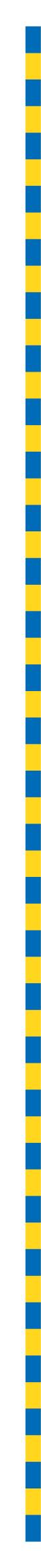 MINUTES OF PROCEEDINGSThe 4630 meeting of the Brisbane City Council,held at City Hall, Brisbaneon Tuesday 20 October 2020at 2pmPrepared by: Council and Committee Liaison OfficeCity Administration and Governance TABLE OF CONTENTSTABLE OF CONTENTS	iPRESENT:	1OPENING OF MEETING:	1APOLOGY:	1MOTION OF APPRECIATION	2MINUTES:	7QUESTION TIME:	7CONSIDERATION OF RECOMMENDATIONS OF THE ESTABLISHMENT AND COORDINATION COMMITTEE DURING RECESS:	22ESTABLISHMENT AND COORDINATION COMMITTEE (Adoption report)	22A	CONTRACTS AND TENDERING – REPORT TO COUNCIL OF CONTRACTS ACCEPTED BY DELEGATES FOR AUGUST 2020	46B	STORES BOARD SUBMISSION – SIGNIFICANT CONTRACTING PLAN TO AMEND THE ON-STREET PAYMENT SYSTEM AND INFRASTRUCTURE SOLUTION	55C	PROPOSED ADVERTISEMENTS INTERIM LOCAL LAW 2020	59NOTATION OF DECISIONS OF THE ESTABLISHMENT AND COORDINATION COMMITTEE AS DELEGATE OF COUNCIL:	61ESTABLISHMENT AND COORDINATION COMMITTEE (Information report)	61A	STORES BOARD SUBMISSION – LEGAL CONSULTING SERVICES	75B	STORES BOARD SUBMISSION – CONSTRUCTION AND REPAIR OF CONCRETE PATHS AND DRIVEWAYS	80C	ASSET OPTIMISATION – SURPLUS PROPERTY DISPOSAL 2020-21	84NOTATION OF DECISIONS OF THE ESTABLISHMENT AND COORDINATION COMMITTEE AS DELEGATE OF COUNCIL:	85INFRASTRUCTURE COMMITTEE	85A	PETITION – REQUESTING COUNCIL INSTALL TRAFFIC CALMING AT AND AROUND THE INTERSECTION OF MORLEY STREET AND GREGORY STREET, TOOWONG, TO MAKE LOCAL STREETS SAFER	88B	PETITION – REQUESTING COUNCIL IMPLEMENT TRAFFIC CALMING ON ROYAL AND PRINCE STREETS, VIRGINIA	90C	PETITION – REQUESTING COUNCIL INSTALL LOCAL AREA TRAFFIC MANAGEMENT NEAR 78 BALD HILLS ROAD, BALD HILLS	92ENVIRONMENT, PARKS AND SUSTAINABILITY COMMITTEE	94A	COMMITTEE REPORT – BUSHLAND PRESERVATION LEVY REPORT FOR THE YEAR ENDED JUNE 2020			96B	PARK NAMING – FORMAL NAMING OF A SECTION OF MT COOT-THA RESERVE, LOCATED AT 495 SIR SAMUEL GRIFFITH DRIVE, MT COOT-THA, TO ‘SALLYANNE ATKINSON PLACE’	96C	PETITION – REQUESTING COUNCIL PROMISE TO WORK WITH LOCALS TO IMPROVE THE STATE OF EINBUNPIN LAGOON AND SURROUNDING PARK AT SANDGATE	97D	PETITION – REQUESTING THE RELAXATION OR REMOVAL OF THE VEGETATION PROTECTION ORDER PLACED ON VEGETATION AT 23 MACKLIN STREET, HOLLAND PARK	99E	PARK NAMING – FORMAL NAMING OF THE COMMEMORATIVE MEMORIAL PARK NODE WITHIN WALTON BRIDGE RESERVE, 941 WATERWORKS ROAD, THE GAP, TO ‘MEMORIAL PLACE’	100COMMUNITY, ARTS AND NIGHTTIME ECONOMY COMMITTEE	101A	PETITION – REQUESTING THAT COUNCIL ASSIST THE SOUTHS INALA WARRIORS RUGBY LEAGUE FOOTBALL CLUB IN OBTAINING A LEASE OVER THE SPORTS OVAL AT MCEWAN PARK, AZALEA STREET, INALA	102PRESENTATION OF PETITIONS:	104GENERAL BUSINESS:	105QUESTIONS OF WHICH DUE NOTICE HAS BEEN GIVEN:	111ANSWERS TO QUESTIONS OF WHICH DUE NOTICE HAS BEEN GIVEN:	113PRESENT:The Right Honourable, the LORD MAYOR (Councillor Adrian SCHRINNER) – LNPThe Chair of Council, Councillor Andrew WINES (Enoggera Ward) – LNPOPENING OF MEETING:The Chair, Councillor Andrew WINES, opened the meeting with prayer and acknowledged the traditional custodians, and then proceeded with the business set out in the Agenda.Chair:	I declare the meeting open and I remind all Councillors of your obligations to declare material personal and conflicts of interest where relevant, and the requirement of such to remove yourself from the Council Chamber for debate and voting where applicable.	I also remind Councillors that the rules around those have recently been amended, and I encourage you to become familiar with those. I will not read that again for the balance of this session. 	Councillors, are there any apologies? 	Councillor LANDERS.APOLOGY:204/2020-21An apology was submitted on behalf of Councillors Fiona HAMMOND and Peter MATIC, and they were granted leave of absence from the meeting on the motion of Councillor Sandy LANDERS, seconded by DEPUTY MAYOR, Councillor Krista ADAMS.Chair:	Councillor CASSIDY.205/2020-21An apology was submitted on behalf of Councillor Kara COOK, and she was granted leave of absence from the meeting on the motion of Councillor Jared CASSIDY, seconded by Councillor Jonathan SRI.Chair:	Councillors, in our agenda today, you will notice a motion of appreciation. I draw that to your attention, and I call on somebody to move that, please. LORD MAYOR.MOTION OF APPRECIATION206/2020-21The Right Honourable, the LORD MAYOR, Councillor Adrian SCHRINNER moved, seconded by DEPUTY MAYOR, Councillor Krista ADAMS, the following motion of appreciation—That this Council:Acknowledges and commemorates the 15th anniversary of the sister city relationship between Brisbane and the City of Chongqing, China. Sister city arrangements continue to build significant civic and cultural ties between cities and foster relationships through sporting, educational and social exchanges, as well as developing links through tourism, trade and business.Chair:	Is there any debate? 	LORD MAYOR.LORD MAYOR:	Thank you. This is something that we should acknowledge, because relationships between cities are very important. We don’t control what happens when it comes to relationships between nations, international relations at that level, but we know that friendships and relationships between cities can be very, very important, and sometimes more so than those nation level relationships. It’s relationships between mayors and councils, between cities and the businesses and people in those cities, that we’re celebrating today by acknowledging the 15th anniversary of the sister city relationship with Chongqing. 	Chongqing is an incredibly large city. It’s a city of around 31 million people. So, in one city, far more than the population of Australia combined, and it is really at the heart of China. It is a city which is important for heavy industry, one of the biggest producers of automobiles, with a production of over 3 million vehicles per year and 8 million motorcycles. It’s also one of the most visited cities in China as well, being at the beginning of the Yangtze River, the longest river in Asia, and also a stopping-off point for people visiting the Three Gorges Dam and other sites along the Yangtze. It’s known as the Mountain City, owing to the mountainous terrain surrounding the city.	The sister city relationship agreement was signed on 11 October 2005, and that was at the 2005 Asia Pacific Cities Summit, which is something that Brisbane is proud to be the host city of. That particular agreement was signed during the period of Campbell Newman as Lord Mayor, and it was at the Mayor’s Forum as part of that Asia Pacific Cities Summit. 	Chongqing has been a longstanding supporter of the Asia Pacific Cities Summit, and we have seen delegations from Chongqing attending the 2007, 2011, 2015 and 2019 Asia Pacific Cities Summit. The former Deputy Mayor of Chongqing, Madam Tan, was an attendee at the Asia Pacific Cities Summit last year, and I got to meet her and speak with her about the future opportunities between our two cities, and the relationship between our two cities continues to grow, despite the temporary situation that we have now, obviously, which has prevented international travel and it has obviously put a temporary pause on normal activities that would happen. But these relationships are always about the long term.	In recent years, over $2 million in outcomes has been generated from the education, training, trade and tourism sectors between Brisbane and Chongqing. Former Lord Mayor Graham Quirk led a business mission to China in September 2017, and the delegation visited Beijing, Chongqing, Chengdu and also our other sister city in China, Shenzhen as well. I know that the DEPUTY MAYOR has also visited Chongqing and I’m sure she will speak on that. But there is strong and ongoing support from this Council for the relationship between our two cities, and I do believe it’s an appropriate thing today to acknowledge that relationship and to reconfirm our commitment to it.	Brisbane is fortunate to have strong ties at the municipal level in Chongqing, and I particularly want to acknowledge the Mayor of Chongqing as well for that relationship and the commitment to that relationship, and we will continue to build on that to create a better future for our two mutual cities. Thank you, Mr Chair.Chair:	Further speakers?I see no further speakers. Oh, excuse me, Councillor HUANG.Councillor HUANG:	Thank you, Mr Chair; it is my pleasure to stand in this Chamber to congratulate on the 15 years of the sister city relationship between Brisbane and the Chinese city of Chongqing. The LORD MAYOR has already given a very detailed description of the relationship, but I think it is important that we understand the importance of the City of Chongqing in China. There are four provincial level cities in China, and Chongqing is one of them. It is a mega-size city, as the LORD MAYOR described. It has 31 million people in there. But think about it: what are the other three provincial level cities? They are Beijing, Shanghai, Tianjin and Chongqing is at that level. So, we also see importance they see Brisbane as their sister city.	Can I tell the Chamber that Shanghai is the sister state of Queensland? So, we are as important as the State Government, in their point of view. Also, Chongqing is important in the Chinese political landscape. The leadership of Chongqing is a standing member of China’s powerful Politburo. That is the top decision-making body in Chinese Government. So, the leadership is someone of national importance.Chongqing is also rich in culture. It is a multicultural city. It has lots of ethnicities in this city. Many of you would have attended events in the Chinese community, and seen a show called Face Change, which was originated in Chongqing, in Sichuan province. So, that shows the cultural richness of this city. Also, there’s a strong Chongqing community organisation in Brisbane which I’ve been a participant in numerous events.Chongqing is also, as the LORD MAYOR described, an important business centre, manufacturing centre, in China. But it is also the gateway for China to enter Middle East, and to a certain extent, Eastern Europe. So, the trade and other business benefits cannot be underestimated in Chongqing. Also, I understand Chongqing has been a designated national innovation hub, so I think there are lots of things we can work with Chongqing to create that innovation hub between the two countries.I remember Councillor ADAMS was in Chongqing last year, and I spoke to her briefly before the meeting. I’m sure she is going to tell you more about the Chongqing cuisine, which is mainly chilli and also Chinese pepper. So, Chongqing is famous for its hot and spicy meals. Can I conclude by saying, normally in the Western culture, hot and spicy is probably not a relationship to describe between sister cities, but in Chinese, it is. So, can I say on this note, to congratulate 15 years of sister city relationships, I hope this hot and spicy relationship continues. Thank you.Chair:	Further speakers?Councillor ADAMS.DEPUTY MAYOR:	Thank you, Mr Chair, and I, too, would like to stand and acknowledge the 15th anniversary of our sister city relationship between Chongqing and Brisbane. They are very important, all our sister city relationships, and it’s important that we recognise, as the LORD MAYOR and Councillor HUANG mentioned, the fantastic opportunities we have with those cultural ties fostering sporting, particularly educational with Chongqing, and social exchanges as well. We do have a lot of things in common with Brisbane and Chongqing. They are both located on a major river. Actually, at the junction of two rivers, like we are, I suppose, with the Brisbane and the Bremer as well, and like Brisbane, Chongqing is on a floodplain, and very recently had very, very severe floods in their city as well.One thing we don’t have in common, of course, is that this megacity is home to approximately 33 million people, so it is a very dense city, but it is a beautiful city, mountainous, very green. They love the concept of the green building because there are plants everywhere. But it’s a significant inland sea freight port and a very big part of their belts and road project, hence the Smart China Expo that I did go to, to represent Brisbane at last year and talk about the opportunities there are there with trade with Australia.I saw firsthand the vibrant people, their culture and their businesses. It is very, very exciting, and as Councillor HUANG said, the cuisine is spectacular. The mouth-numbing spicy hotpot; we have nothing like it here in Brisbane, and it is worth the trip for that alone. I did make some key relationships over there which were very, very fruitful for our relationships in Brisbane. I did meet with Mr Tang Liangzhi, the Mayor of Chongqing at the time, with Madam Pan Yi Chin, the Vice Mayor of Chongqing’s Municipal People’s Government, and as Councillor HUANG said, the representative on the Politburo there, Mr Juan Chong Jung, the Director-General of Chongqing, Liangjiang New Area, and many, many others. There were many sister cities that Chongqing has. I think we are one of 45. I think we had a very large roundtable where everyone got to share their experiences from their hometowns and their relationships with Chongqing as well.After returning in August last year, there was a delegation of Chongqing vocational teachers that came to Brisbane for a 10-week training course at TAFE. It was wonderful to welcome them back here. Despite the pandemic, we’ve had a group of 71 vocational teachers who will start their 10-week training today, with a virtual Brisbane training provider. So, that is very exciting to continue, even through these difficult times, our relationship with our sister city as well.We continue to support our Brisbane businesses and students through international internship programs, and formerly the Sister Cities Internship Program, and we have always had a student representative from Chongqing since we started the program a couple of years ago, which is great to see.So, thank you very much, LORD MAYOR, and to the City of Brisbane for continuing these strong ties. We will continue these cultural, educational and social ties with Chongqing and look forward to another 15 years of sister city relationships. Chair:	Further speakers?Councillor CASSIDY.Councillor CASSIDY:	Thanks very much, Chair. Interesting timing for this motion to come to Council, given the very recent discussion of laws at a Federal Government level to crack down on these agreements. This may be the last time on which we have a motion that acknowledges and commemorates an anniversary of a sister city relationship with China, Chair, because we know that the Foreign Minister is going to have a final say on what local councils, educational institutions and state governments are able to do when it comes to agreements and sister city agreements just like this.	They want to ensure that every local council in Australia speaks with one voice, and that’s the voice of the Federal Government. That’s the voice of people like Andrew Hastie and people like Barnaby Joyce and people like George Christensen. So, good on you, LORD MAYOR, for bringing this, and within your party bringing a different voice to that debate. But, with other voices like that at a national level, I think this may be one of the last times we have these sort of cooperative relationships.Chair:	Further speakers?Councillor JOHNSTON.Councillor JOHNSTON:	Yes, just briefly on the motion. That’s something new I’ve heard today. I just want to make reference to the fact that it’s wonderful to see Councillor Krista ADAMS and Dan Andrews in lockstep about the importance of the belt and road initiative. I just found it fascinating. I have no idea what’s going on today.Councillor ADAMS:	Point of order, Mr Chair.Chair:	Point of order to you, Councillor ADAMS.Councillor ADAMS:	Claim to be misrepresented.Chair:	Noted.Councillor JOHNSTON:	Dan was a big fan of the belt and road arrangements with China, and we heard Councillor ADAMS, in her own words, stand up and praise it.Councillor ADAMS:	Point of order, Mr Chair.Chair:	Point of order.Councillor ADAMS:	Claim to be misrepresented.Chair:	Yes, noted.Councillor JOHNSTON:	I don’t know why. She very clearly, in her own speech, acknowledged the importance of the belt and road arrangements, and certainly I’m just noting on the record here today that it’s lovely to see Councillor Krista ADAMS, the Liberal Deputy Mayor, and the Labor Premier for Victoria, Dan Andrews, on the same page.Chair:	Councillor ADAMS.Councillor ADAMS:	Thank you, Mr Chair. I clearly said that Chongqing is an important city in China’s belt and road project. I did not claim anything else.Chair:	Further speakers?LORD MAYOR.LORD MAYOR:	Thank you, Mr Chair. Well, it’s pretty clear who the grown-ups are in this Chamber today. One side has committed to the future of a strong bilateral relationship and another side who wants to play pathetic political games and make cheap shots. But that is what the people of Brisbane know exists.Councillors interjecting.LORD MAYOR:	That is why they lost the election just a few months ago. That is why they keep losing elections. We will continue to do what’s best in the interests of the people of Brisbane, to support jobs and growth and economic growth and activity, cultural exchanges, and these relationships are very important to our city, and will continue to be. Thank you. The Chair submitted the motion of appreciation to the Chamber, which resulted in it being declared carried.Thereupon, Councillors Nicole JOHNSTON and Charles STRUNK immediately rose and called for a division, which resulted in the motion being declared carried.Chair:	Councillors, we will be voting from our places, all right, so if you just hold steady, we won’t ask you to move. We will ask you show your hands in a moment.	All Councillors are present. Councillors, under the new rules, if you don’t vote, it’s deemed to be a no vote, okay? Under the rules that we are now working with.Councillor interjecting.Chair:	No, no, the rules have changed. Which one is it, 242E(3) says that if you do not vote, it’s deemed to be a no. Would people like to vote again? Okay, all right. Chair:	And the noes as well. You have to read that. So, Councillors, as you well know, on 12 October, the rules were changed. As part of that—	Councillors, I will find the relevant section, but the rules changed recently on 12 October, and if a person does not participate, the vote is deemed to be not an abstention but a no vote, all right. So, I have informed you of that. I will find the relevant section. We will now continue.Councillor JOHNSTON:	Yes, point of order.Chair:	Point of order to you, Councillor JOHNSTON.Councillor JOHNSTON:	If there are any other procedural changes you’re aware of, perhaps you’d outline them for us.Chair:	There are many, but that’s the one that was relevant at that point. We will now move on to—I will find the relevant section—Councillor JOHNSTON:	Point of order, Mr Chairman.Chair:	Point of order to you.Councillor JOHNSTON:	For the efficient running of the meeting, perhaps you could just outline for us if there are other changes we should be aware of.Chair:	There are other changes you should be aware of. Councillors, I will now move onto—Councillor JOHNSTON:	Point of order, Mr Chairman.Chair:	Point of—if you do a point of order and it’s the same as the last one, that’s an act of disorder.Councillor JOHNSTON:	Yes. Could you please outline the changes for us?Chair:	That’s an act of disorder, and I don’t accept your point of order. I will now move the Confirmation of Minutes.Councillor JOHNSTON:	Point of order.Chair:	Point of order, Councillor JOHNSTON.Councillor JOHNSTON:	I move dissent in your ruling. I’m asking for a procedural matter to be clarified, and as a matter of courtesy, respect and professionalism, I would have thought that that would be a reasonable request.Chair:	Well, no, Councillor JOHNSTON, you don’t get to debate these things. Also, you spend a great deal of time in our meetings lecturing us about how you know everything better than everybody else does, so I assumed that you would know these things.Councillor interjecting.Chair:	Now, is there a seconder? Is there a seconder? There is no seconder. All right.	We’re moving on—Councillor interjecting.Chair:	No, no, no, Councillor JOHNSTON. Councillor JOHNSTON, please cease interjecting.Councillor JOHNSTON:	Point of order. Councillor JOHNSTON:	Division.Chair:	Division called by Councillor JOHNSTON and nobody else. The division lapsed for want of a seconder.The voting on the motion of appreciation was as follows:AYES: 23 -	The Right Honourable, the LORD MAYOR, Councillor Adrian SCHRINNER, DEPUTY MAYOR, Councillor Krista ADAMS, and Councillors Greg ADERMANN, Adam ALLAN, Lisa ATWOOD, Fiona CUNNINGHAM, Tracy DAVIS, Vicki HOWARD, Steven HUANG, Sarah HUTTON, Sandy LANDERS, James MACKAY, Kim MARX, David McLACHLAN, Ryan MURPHY, Angela OWEN, Steven TOOMEY and Andrew WINES, the Leader of the OPPOSITION, Councillor Jared CASSIDY, and Councillors Peter CUMMING, Steve GRIFFITHS, Charles STRUNK and Jonathan SRI.NOES: 1 -	Nicole JOHNSTON.Chair:	All right, Councillors, we’ll move on to the Minutes. May I please have a resolution to accept the Minutes?MINUTES:208/2020-21The Minutes of the 4629 (ordinary) meeting held on 8 September 2020, copies of which had been forwarded to each Councillor, were presented, taken as read and confirmed on the motion of Councillor Sandy LANDERS, seconded by DEPUTY MAYOR, Councillor Krista ADAMS.QUESTION TIME:Chair:	Councillors, I draw to your attention the item on the agenda, Question Time. Are there any questions of the LORD MAYOR or a Chair of any of the Standing Committees? Councillor MACKAY.Question 1Councillor MACKAY:	My question is to the LORD MAYOR. Pedestrian safety on shared pathways is a growing concern in the community, highlighted by an incident over the weekend with an elderly pedestrian. What can the State Government do to ensure we have more adequate enforcement around speed limits on our shared pathways for the safety of all users?Councillor interjecting.Chair:	LORD MAYOR.LORD MAYOR:	Thank you, Mr Chair. This is a very pertinent question from Councillor MACKAY. Like all of us here, I know you were shocked about the accident on Jack Pesch Bridge where a 67-year-old user of the path, a gentleman, was struck by a cyclist and left bloodied on a shared path. Now, as local Councillors, I know that we all would have received complaints along those lines right across the city of people on shared paths not really behaving with respect to other users of the path, and in some cases behaving quite dangerously and putting safety of others at risk.	Now, across the city—and the agenda of this Administration is very clear, we want to encourage more people to travel actively. We want more people on foot, more people on bikes, more people on scooters, and a range of other mobility devices that would help free up traffic congestion and provide alternatives to private motor vehicle use, and our investment in bikeways and new infrastructure and bridges and public transport is very supportive of that aim.	But, there is—and I think this brings it to the fore—a significant challenge when it comes to the use of shared paths. Now, there are some I have no doubt that would argue that, oh, there’s an easy solution to this, it should all be separated. Everyone should be separated. Now, that is something that we certainly accommodate where there is the opportunity to do so, where there is the space to do so. But there is always going to be situations where there are shared paths.	Now, there are a lot of legacy paths in the city, sections of Riverwalk, bike paths and shared paths, and even, in fact, the humble suburban footpath is a classic example of a shared path. Queensland is quite unique in that cyclists can ride on a footpath. It is perfectly legal to ride on a footpath in Queensland. In other parts of the country, that is not necessarily the case. So, shared paths are a fact of life. Some of them are narrow; some of them are wide. Obviously, where we can, we introduce fully separated situations.	But the idea that every path can be fully separated is as unrealistic as the idea that every road should be a motorway. There shouldn’t be any traffic lights. You should be able to go top speed, 100 km/h on every road. That is the equivalent of saying every path should be separated. It’s just not going to happen and is not feasible. 	So, just like the road network, we have some sections where they are motorway standard, where you can travel at high speeds. You also have other sections which are very slow, high activity areas, where there is sharing between pedestrians, cyclists, all types of vehicle and road users, and in that case, it is quite well accepted that speed limits change in those different situations. So, the 100 km/h or 110 km/h on a motorway expectation is not there when you’re travelling through Stones Corner, or when you’re travelling through a school zone or other areas of high pedestrian activity. The same must go for our shared paths. 	It is time now to set up our city and our region for the future and to make sure that people can use shared paths safely. Now, a key part of that, I believe, is to have some form of enforceable speed limit on our shared paths. Now, there are already sections of bikeway and shared paths and bridges across the city which have a speed limit. The Goodwill Bridge, a State Government bridge, has a 10 km/h speed limit. There are other sections of bikeway and Riverwalk which have a speed limit. Unfortunately, there is a gap in the legislation which, in most cases, means that this is unenforceable. So, while the desire is there to have some kind of speed restriction or limit, it is not actively enforced, and it could be argued legally that it is not enforceable. So, we need to have a look at this going forward. There are going to be more people using our bikeways and shared paths, and we want to make sure that pedestrians and cyclists are safe. We want to make sure that we encourage this form of active travel, but we need some action taken. Now, Council can’t change State laws. But, what I can tell the people of Brisbane and Councillors in this Chamber that, once the election is done, I will be engaging actively with whomever the Minister for Transport is to see that we can address this issue, to get some form of joint cooperation and way forward to manage the use of our shared paths, to make sure that they are safe and, where necessary, to enforce speed limits on those shared paths. This would be a—Chair:	LORD MAYOR, your time has expired.LORD MAYOR:	—positive step forward for the people of Brisbane.Chair:	Further questions?Councillor CASSIDY.Question 2Councillor CASSIDY:	Thank you, Chair. My question is to the LORD MAYOR. In 2013, your mentor, former boss and rock-climbing partner, Campbell Newman, tried to sell off the playing fields at Balmoral State High School to the highest bidder. After much-deserved public outrage, Newman decided to give the 2.75 hectares of land to Council instead for zero dollars. Back then, the school had 460 students. Next year they have 820 students enrolled. As a growing school, they need the extra space, but Brisbane City Council still hasn’t responded to requests to give it back to Balmoral State High School.	It’s easy; all the LORD MAYOR has to do is say yes, Chair. If Council chooses not to cooperate, the transfer of the land could take years, and this LNP Administration knows that. It’s time to invest in our youth and do the right thing here. A petition that was led by Di Farmer, the State Member for Bulimba, has just closed, calling for Council to give this land back to Education Queensland, receiving 1,000 signatures. 	LORD MAYOR, the community has clearly spoken. They want you to finally close this sorry Newman saga and give the land back to Balmoral State High School before term one next year. LORD MAYOR, will you commit to handing this land back to Balmoral State High School for free, and do the right thing for the local community?Chair:	LORD MAYOR.LORD MAYOR:	Well, that’s a really interesting question, other than an opportunity to talk about Campbell Newman, which they can never avoid, they are obsessed with Campbell Newman, and it is quite unhealthy. It’s an unhealthy obsession— Councillors interjecting.LORD MAYOR:	But I just wonder what the motivation of this question might be— Councillors interjecting.Chair:	Thank you. Councillors, allow the answer to be heard in silence, please. Chair:	LORD MAYOR.LORD MAYOR:	We’ve come into this place or had Council meetings week after week in recent times, which strangely appeared to be, from Labor, about the State election, and today, true to form, we see another politically motivated question. Councillors interjecting.LORD MAYOR:	But, Mr Chair, what—Chair:	No, Councillor CASSIDY, please stop interjecting. Councillor JOHNSTON, please stop interjecting. LORD MAYOR, please answer—no, sorry, LORD MAYOR, please turn your microphone off.	Councillors, the question was heard in silence. Please allow the answer to be heard in silence. LORD MAYOR.LORD MAYOR:	Thank you. This land is actually State Government land, not given to Council. It is State Government land. Now, technically, if the State Government wants to revoke Council’s management of that land—and that’s what’s happening, we don’t own the land, we’re simply managing it—they can do so at any time. 	So, what we are seeing here is a dishonest farce of a campaign from Di Farmer and now the Opposition here to suggest that Council somehow has to give back State-owned land.Councillors interjecting.LORD MAYOR:	It is a joke, and it is a blatant attempt to con the people of that area into voting Labor. They’re manufacturing an issue—Councillors interjecting.Chair:	Councillors, please—LORD MAYOR:	—that does not exist.Councillors interjecting.Chair:	Councillors, please allow the answer to be heard in silence. LORD MAYOR.LORD MAYOR:	Councillor CASSIDY, stop trying to con the people with lies, with blatant mistruths. This is State-owned land. They can, through the stroke of a pen, take it back. They can. We manage it; we don’t own it. Simple. It is very, very simple. So, we see here a local Labor MP, who has obviously not a lot to talk about in the lead-up to the election and wants to manufacture an issue that is not real. So, last time I checked, the local member was a Minister in the government. A Minister in the government should know better than to try and mislead the people of her area by suggesting that Council needs to give back land that it doesn’t even own. Councillor interjecting.LORD MAYOR:	Wow; wow. Either this is a very deliberate attempt to mislead or it is a case of someone not doing their basic research. Either way, it is a problem. Either way, I would be very embarrassed and red-faced if I was either Councillor CASSIDY or the local Labor member, Di Farmer, in trying to blow up an issue that simply doesn’t exist. So, if the State Government wants to have the land and control of the land back, they can do so, easily, the stroke of a pen. No problem. We’re not standing in the way of anything here. We’re simply managing the land. I can tell you, if we weren’t managing that land, then maintenance responsibilities and all the other things that we’re doing for that land go to the State Government. So, we would actually save ratepayers money by not managing that land. I’m not saying that we want to do that, but the reality is this is a complete farce of an issue, a manufactured, concocted issue which is not truthful in any way and a little bit of basic research would show that this is State land, simply managed by Council, and if the State wants to assume management of their own land, they can do so at any time. I hope I answered your question, Councillor CASSIDY.Chair:	Further questions?Councillor HUANG.Councillor CASSIDY:	Point of order, Chair.Chair:	Point of order; Councillor CASSIDY.209/2020-21At that juncture, Councillor Jared CASSIDY moved, seconded by Councillor Charles STRUNK, that the Standing Rules be suspended to allow the moving of the following motionThat 2.75 hectares of land adjacent to Balmoral State High School and currently held in trust by Brisbane City Council, be handed back to Education Queensland for zero dollars.Chair:	Do you have that in writing?Councillor CASSIDY:	I do.Chair:	Could you please—Councillors interjecting.Councillor JOHNSTON:	Point of order.Chair:	Point of order, Councillor JOHNSTON.Councillor JOHNSTON:	Yes, just to be clear: which rule of procedure are you referring to?Chair:	The rules are silent on the manner in which urgency motions are dealt with.LORD MAYOR:	Point of order.Chair:	Point of order to you, LORD MAYOR.LORD MAYOR:	Just seeking a clarification on whether this would be a competent motion, given that we don’t actually own the land.Chair:	What I will—this is why I must insist they go out in writing in future, so that all Councillors can read everything clearly. But, what I will say is that the practice has been, the first motion is procedural, the second motion is substantive, and LORD MAYOR, I will answer that question on substantiveness if urgency is adopted. Councillor CASSIDY.Councillor CASSIDY;	Thanks very much, Chair. The motion is very clear, and I’ve been very clear, that this land is held in trust by the Brisbane City Council. We know it’s owned by the State Government, but it was transferred after Campbell Newman sought to sell this land in 2013.Councillor JOHNSTON:	Point of order. I’m really sorry, I have to—Chair:	Point of order; Councillor JOHNSTON.Councillor JOHNSTON:	Yes, Mr Chair. I draw your attention to the Meetings Local Laws 2001 which relates to the procedure at meetings, which includes how to suspend Standing Rules, and outlines very specifically how to suspend Standing Rules. It’s been done this way for a very long time, and yes, when there was videoconferencing, there was a change. But you’ve just stated on the record that there are no procedures around urgency, but section 12 outlines very clearly how that’s to be done—Chair:	No, no, no—Councillor JOHNSTON:	An urgency motion—Chair:	No, stop. No, the point of order has ended there. I understand the point you are making. Section 12 outlines these procedural matters. It does not outline the mechanism. It doesn’t outline a procedure. It is silent as to procedure. That is why this rule will be created.Councillor JOHNSTON:	Point of order, Mr Chair. It states very specifically how it is to be done.Chair:	No, it doesn’t. It doesn’t state it at all.Councillor JOHNSTON:	A Councillor proposing to suspend Standing Rules by way of motion must establish to the satisfaction of the Council Chamber—not you—the Council Chamber—Chair:	No, Councillor JOHNSTON, your point of order is concluded.Councillor JOHNSTON:	—appropriate reasons for dealing with the motion urgently, and may speak for three minutes—Chair:	No, Councillor JOHNSTON, your point of order is concluded, and it is not a point of order. It has not been already dealt with.Councillor interjecting.Chair:	Councillor CASSIDY.Councillor CASSIDY:	Thank you, Chair. So, this is urgent today because time is running out for term one of 2021, and that’s the request that the school, Education Queensland and the State member and the community has made of the LORD MAYOR. Now we are led to believe that the LORD MAYOR knows nothing about these requests that have been made.Chair:	Sorry, Councillor CASSIDY, it’s an urgency motion, so can you please address your comments to why the matter must be dealt with urgently?Councillor CASSIDY:	Well, it needs to be dealt with urgently by this Chamber, Chair, as I said, because time is running out, and the LORD MAYOR has clearly demonstrated he is not willing to deal with this matter. He has claimed that he knows nothing about it, in what he said in his answer to the question, and why we have to deal with this as a Chamber is because he is refusing. 	We know that this school is in desperate need for this space for its continued growth and providing what a school needs to provide for their students. When Campbell Newman tried to sell this land, there was 460 students. Now—Chair:	I appreciate—Councillor CASSIDY, I appreciate what you’re saying.Councillor CASSIDY:	—there’ll be 820 students.Chair:	We’ve been going for almost a minute and a half, and we’ve talked about Campbell Newman who hasn’t been Premier for five years. Can you please just bring your comments back to why it must be an urgency motion and not an ordinary notified motion? Councillor CASSIDY.Councillor CASSIDY:	Because we know what this Administration does when you move notified motions in this place, Chair. So, we should just deal with this now as a Chamber. The LORD MAYOR can’t be trusted to act in the best interests of residents around the city. He’s demonstrated that time and time again, so it is incumbent on this Chamber to deal with this matter, Chair.	This is urgent because this school community is desperate to get this land back. It was only ever a stopgap measure and a second-best measure that Council holds it in trust. The very best outcome for this school community and the local community is for that school and for Education Queensland to retain that land instead of Council having that. Now, why is Council stalling on transferring this land back to Education Queensland? We don’t know. We can only assume it’s for political reasons. We can only assume the LORD MAYOR is acting politically—Chair:	Again, Councillor CASSIDY, your comments about—Councillor CASSIDY:	—when he refuses to sign this land back over.Chair:	No, Councillor CASSIDY, I’m speaking. Please, bring your comments back to urgency. They are very clearly on matters of substance. Councillor CASSIDY.Councillor CASSIDY:	The children of Balmoral High should not be made to jump through hoops to secure this land for the continued growth of their school. This LORD MAYOR needs to be acting in the interests of that community, and he refuses to do so, and that’s why it is urgent that this Council deals with this matter.The Chair submitted the motion for the suspension of the Standing Rules to the Chamber and it was declared lost on the voices.Thereupon, Councillors Jared CASSIDY and Charles STRUNK immediately rose and called for a division, which resulted in the motion being declared lost.LORD MAYOR:	Point of order.Chair:	Point of order to you, LORD MAYOR.LORD MAYOR:	I just wanted to seek your clarification. I assume that what we’ve just voted on is the matter of urgency, not the substantive matter that the land should be transferred.Chair:	Always. That’s right.LORD MAYOR:	So, it would be incorrect to say that we voted against transferring the land?Chair:	That’s right. So, the matter that we’ve just voted on is whether the Council should suspend Standing Orders to debate the motion, not the substance of the motion. That is true in all instances.Councillors interjecting.The voting was as follows:AYES: 5 -	The Leader of the OPPOSITION, Councillor Jared CASSIDY, and Councillors Peter CUMMING, Steve GRIFFITHS, Charles STRUNK and Nicole JOHNSTON.NOES: 17 -	The Right Honourable, the LORD MAYOR, Councillor Adrian SCHRINNER, DEPUTY MAYOR, Councillor Krista ADAMS, and Councillors Greg ADERMANN, Adam ALLAN, Lisa ATWOOD, Fiona CUNNINGHAM, Tracy DAVIS, Vicki HOWARD, Steven HUANG, Sarah HUTTON, Sandy LANDERS, James MACKAY, Kim MARX, David McLACHLAN, Ryan MURPHY, Steven TOOMEY and Andrew WINES.ABSTENTIONS: 1 -	Councillor Jonathan SRI.Chair:	All right, Councillors, we will now return to Question Time. Councillors interjecting.Chair:	No, no, Councillor, please; there is no need to interject so long. Please, I appreciate some interjections can occur, but please keep them brief and on topic. There has been 12 minutes 24 seconds has elapsed inside the ordinary Question Time. I call Councillor HUANG to ask his question, please.Question 3Councillor HUANG:	Yes, thank you, Mr Chair; my question is to the Chair of the Finance, Administration and Small Business Committee, Councillor ALLAN. This morning at the Finance, Administration and Small Business Committee, the Greens Councillor requested information on what Council could do to put downward pressure on property values. Can you outline what the homeowners of Brisbane would think of this proposition from the Queensland Greens?Chair:	Councillor ALLAN.Councillor ALLAN:	Thank you, Mr Chairman, and thank you—Councillors interjecting.Councillor ALLAN:	—thank you, Councillor HUANG, for the question. I must say I was bemused by this question myself, so I’m glad that you’ve raised it in the Chamber this afternoon. I indicated to Councillor SRI at the time that forcing down property prices was not a core activity of Council, and not something that this Administration would consider. 	So incredulous was I of the notion, or Greens policy, that I started to reflect on this concept. Brisbane is a great place to live, work and relax. It’s the envy of many cities, and because it is a desirable city, people want to live here, and housing prices strengthen. So, to turn to the crux of this question, what could Council do to put downward pressure on property prices. While this Administration would not consider this, the answer is, well, it’s relatively easy and it’s somewhat concerning. So, what could a council, perhaps a Greens council do, to drive down property prices? Firstly, they could stop mowing and maintaining our wonderful parks and sporting fields and turn them into forests or urban farms. We could probably stop rubbish collection all together, say goodbye to your weekly service. We could just recycle, compost and manage our own rubbish. We know the Greens don’t like motorists, so to road resurfacing, no more of that. Local roads would be in such disrepair that nobody would want to live in Brisbane. That will drive down property prices. Green bridges add value, connectivity and amenity, so we’ll have to scrap that plan. CityCats and buses—we might keep skeleton services, but ultimately even that may be advantageous to property prices, so let’s halt them. Why have good public transport when you are trying to drive down property prices? They could introduce punitive new taxes and levies to target homeowners, and this has been proposed by the Greens previously. Recently we resolved to disallow townhouse developments in low density suburban areas. Well, with the Greens logic, let’s reverse that decision and also allow high density, high rises in the suburbs. That’s a sure way to put downward pressure on values in the mums’ and dads’ homeowner sector. Properties around these areas would plummet in value.You see, fundamentally, the premise of putting downward pressure on the value of properties through government intervention is flawed and fraught. As one of the more than 509,000 ratepayers in Brisbane, we’ve worked hard to purchase a home, and homeowners work for many years to pay their mortgage, while raising families, running businesses and pursuing other meaningful endeavours to provide a home for their families and to support themselves in retirement.Is reducing the property prices of hard-working Brisbane residents a Greens election commitment or policy? If so, I’m interested to see more about this in coming weeks. All three levels of government are supporting homeownership through measures including the Home Builder Scheme through the Morrison Government. First-homeowner grants and stamp duty concessions from the State, and Council is supporting first-homeowners through a 100% rates rebate for the first 12 months for those building a new home or buying off the plan.With Councillor SRI’s logic, a home buyer will have toiled the better part of their working lives to save a deposit, pay down a mortgage, provide for their homes—and this has been the case for many generations—and then, through one fell swoop, through an egregious Greens policy, they would diminish the value of these hard-earned assets. Eroding property values in the hope of making the market more accessible is reckless, it’s irresponsible, and exactly the reason the Greens cannot be trusted.This Administration stands to support home ownership and a free market, which is subject to standard economic forces. So, if residents want to ensure the continuation of the great services this Council provides, and have faith in their property market, then I suggest you steer clear of the ulterior motives of the Greens Councillor and his political cohort. Only an LNP Administration, an LNP State Government and the Morrison Federal Government are supportive of working hard to get ahead. When it comes to anything financial, the Greens cannot be trusted. It’s simple and clear. While this Administration would not consider such steps, a Greens influenced administration might. I’ll leave these thoughts to the ratepayers of Brisbane. Thank you.Chair:	Further questions?Councillor CASSIDY.Question 4Councillor CASSIDY:	Thanks very much, Chair; my question is to Councillor ALLAN, the Chair of the Finance and City Governance Committee. Councillor ALLAN, in your Administration’s budget, you announced a delayed rates hike for Brisbane residents. You called it a rates freeze, but really it’s not a rates freeze at all. We know that next year’s residents’ rates won’t increase just once but they’ll increase twice. We’re still yet to see the full economic impact of COVID-19, with many households already struggling with debt and unemployment. Right when the community is trying to pull itself out of recession, you have ordered a double rates hike. More concerning is the fact that you haven’t revealed to the people of Brisbane how much you plan to hike their rates by in 2021. Councillor ALLAN, how bad is the rates hike you’ve got planned that you have to keep it secret from Brisbane residents?Councillor interjecting.Chair:	Councillor ALLAN.Councillor ALLAN:	Thank you, Mr Chairman, and I thank Councillor CASSIDY—Chair:	Councillor ALLAN, could you please push your button for me, and then push it again. Yes, that’s it. Thank you.Councillor ALLAN:	Okay, thank you, Mr Chairman, and thank you, Councillor CASSIDY, for the question. I do find the question somewhat perplexing. What kind of an Administration, particularly in a very, very volatile environment like this, would be starting to finalise the framework of a budget for the 2021-22 year? I mean, the ALP State Government are going to a State election in two weeks’ time; they haven’t even got a budget.Councillor ALLAN:	Now, ultimately, we take seriously the responsibility to carefully manage the finances of this city. This Administration’s reputation for financial management is outstanding. We will start the process of considering the 2021-22 budget in coming weeks, so we start early.Councillor CASSIDY:	Point of order, Chair.Councillor ALLAN:	It’s an extremely thorough process, but—Chair:	Point of order to you—excuse me, Councillor ALLAN, there’s a point of order.Point of order to you, Councillor CASSIDY.Councillor CASSIDY:	Yes, thanks, Chair. I think Councillor ALLAN might have misunderstood the question. I’m referring to this financial year, the first six months of 2021. So, rates are going up in January—Chair:	Okay, all right, thank you for your—thank you. As always, Councillor ALLAN, please address your comments to the question at hand and take consideration of Councillor CASSIDY’s comments. Please, Councillor ALLAN.Councillor ALLAN:	Am I online?Chair:	You are, yes.Councillor ALLAN:	Okay. Look, ultimately, we are in a very volatile situation. We’re continuing to monitor the financial circumstances, as you’re aware. This Administration has provided a rates freeze for the first six months of this financial year. We’ve provided further accommodations for the ratepayers of Brisbane through deferrals and a range of other initiatives, so we are very, very conscious of the challenge that people are facing. 	In the context of where we might go in the first six months of the next calendar year, the second half of this financial year, decisions haven’t been made on that, but we do recognise that there is financial hardship out there in the community, and we are continuing to—Councillors interjecting.Chair:	Councillors, please cease—sorry, Councillor ALLAN. Councillors, please allow Councillor ALLAN’s question to be heard in silence.Councillor ALLAN.Councillor ALLAN:	So, we are continuing to take the opportunity to monitor the situation. We have a very good handle on the kind of hardship that residents are facing. We’re closely monitoring rates deferrals where people are struggling to make rates payments, so we are conscious of this. We are looking at alternatives to support the ratepayers of Brisbane. But, in the context of answering Councillor CASSIDY’s question, it’s premature to do that other than to say, when we’ve decided on what we believe is the right way forward, we will let the Chamber know. Thank you.Chair:	Further questions?Councillor HUTTON.Question 5Councillor HUTTON:	My question is to the LORD MAYOR. Over the recess, a new news service has popped up on Facebook spruiking the platform as ‘Your News, Your Opinion and Your Voice’. Laughably, this service is actually published by the Brisbane City Council Labor team. LORD MAYOR, can you outline how this platform is nothing more than promotion of inflated propaganda by the Labor Party?Chair:	LORD MAYOR.LORD MAYOR:	Thank you, Councillor HUTTON. Well, well, well—fake news has come to Brisbane City Council. We have our own equivalent of the Russian troll factory, the fake news factory, and it’s interesting, because lefties around the world are outraged at the Russian influence in the 2016 election, yet Councillor CASSIDY is like, we’ll have some of that. We’ll do that. That’s a great idea. Let’s try and blatantly manipulate the people of Brisbane with political propaganda coming straight out of the Labor Party propaganda machine. It’s a website and a social media presence called Brisbane Now. What it means is fake news now, Labor propaganda now. They’ve put a lot of work into manipulating and deceiving the people of Brisbane here. They tried to make it seem as though it was some kind of legitimate journalism. But, I’ve got to say, any legitimate journalist would be ashamed at putting up that kind of propaganda that we’ve seen.We’ve seen today already the way that the Labor Party here operates. The Balmoral school example was a perfect example. Forget about the facts; forget about reality. We’re going to put a political spin on it. We are going to keep repeating a lie in the hope that people will believe it’s true and, guess what, that’s what Brisbane Now is all about. It’s fake news. It’s a deliberate and very deceptive attempt to mislead the people of Brisbane. They hope that some people will go onto this site believing that it’s some kind of legitimate news service, when it is Labor Party propaganda. Labor Councillors behind this should hang their heads in shame at the very deceptive attempt to mislead the people of Brisbane. I remember during the Council election that Labor Councillors were very outraged—they put up a post at one time saying, ‘Scam Alert’. Well, guess what; scam alert, Brisbane Now is a scam. Brisbane Now is political propaganda from the Labor Party, and they should hang their heads in shame at these attempts—Councillors interjecting.LORD MAYOR:	—these attempts to con the people of Brisbane. Unfortunately, we ran in the last campaign with a very positive agenda, but on the other side, our warning to the people of Brisbane is don’t get conned by Patrick Condren and Labor. Now, Patrick is out of the picture now, but they’re still trying to con the people of Brisbane with this kind of thing. It is really shameful, and will shine the light on you, Councillor CASSIDY, and your shady backroom people who are producing this propaganda, and the people of Brisbane will see what you’re really trying to do.Chair:	Further questions?Councillor GRIFFITHS.Question 6Councillor GRIFFITHS:	Yes, thank you, Mr Chairperson. My question is to the LORD MAYOR. You may not remember, but in the last sitting session, Labor brought to your attention the shocking number of bus driver assaults that have been happening. Since then we’ve received results for August and September, and those figures show that they are far too high. In August there were 60 assaults on our bus drivers, and in September there were 50 assaults. Unfortunately, these are similar to the numbers last year, but that is despite the fact that COVID-19 meant that there was reduced patronage.	LORD MAYOR, we believe—Labor believes that every staff member, every bus driver, deserves the right to work and the right to return home at the end of each day safely and without injury. LORD MAYOR, why won’t you act to address the high number of assaults on our bus drivers and our staff?Chair:	LORD MAYOR.LORD MAYOR:	Well, Councillor GRIFFITHS, through you, Mr Chair, you may not remember that this issue has been raised again and again and again, and the response is always the same. Council has done absolutely everything, everything possible to hold up our end of the bargain to keep our employees safe, and we will continue to do so. We are the leader in the field when it comes to operating public transport services.	There is no bus company in Queensland that does more to support its drivers than us. I challenge you, through you, Mr Chair, Councillor GRIFFITHS, to find another bus company that does more. We are passionate about the service that our bus operators provide, and we are passionate about doing everything possible to protect them. But there is more that can be done at other levels of government. We have been quite open in asking for those things to happen.	They are things like further tightening of the laws for people that assault bus drivers. Because, at the moment, it is sad to see that many people who assault bus drivers get nothing more than a slip on the wrist. This is unacceptable. This is completely unacceptable. So, what deterrent is there for people that do the wrong thing, and they can just get away with it. The court process takes so long that it could be months or even years later that these matters are actually heard in court, and then nothing comes out of it of substance. 	So, some tightening of the law would be appropriate. Some protection for bus operators would be appropriate. We’ve called for some mandatory sentencing to be introduced in the past on these sort of assaults. In the same way that there is, I understand, a mandatory sentence in place for people that assault emergency service workers. So, these people that go out there and provide a critical service, like police, fire and ambulance, if you assault them, you’re in serious trouble. The law says you are in serious trouble. Yet, for some reason, the State Government does not believe bus drivers warrant particularly the same protection. So, that is an issue that needs to be addressed.	In the end, the courts uphold the law, but the government of the day has the ability to change that law, and that is what we have suggested repeatedly, and that is what has been rejected by this State Government. I don’t believe that the same problem would exist if there was an LNP State Government. The LNP State Government takes a very dim approach, and has done in the past, of people that do this sort of thing. They should have the book thrown at them. 	The second thing that is really important, which could really help, is to put more Senior Network Officers on the beat, effectively, on the network. Now, the union, the RTBU (Rail, Tram and Bus Union) union that represents some bus drivers—definitely not all bus drivers but some bus drivers—has backed us up on this. They’ve called for 50 extra Senior Network Officers. These are people who are TransLink officers that have the protection which we are calling for bus drivers to have, and they do a range of things, including providing a security presence, but they can also do things like revenue protection—i.e. people that aren’t paying their fares. 	So, you would think that the government would be motivated to put more of these officers on who not only protect bus drivers and staff but protect their fare revenue. But no, we’ve repeatedly asked for more senior network officers, and the union believes 50 extra officers are required, and I think the most we’ve ever seen out of this State Government is an extra 16, and that’s not enough. So, we need more presence and security. That 16 is right across South East Queensland. It’s not even just in Brisbane. So, there are things that the State Government can be doing to improve this situation. We will continue working to do what we can to support our bus operators who do a fantastic job, and to be the leader when it comes to a bus company in this region in the state providing the best level of service and protection for our drivers. We are proud of that record, and we continue to focus on it. But we can’t do everything ourselves. We need some state laws to change, and we also need additional security presence from those state officers. It’s a very reasonable request that we’ve made repeatedly. It’s a reasonable request that’s been called for from the union as well, and it baffles me as to why the State Government is not agreeing to this union request. They agree to every other union request, yet somehow not this. It is quite baffling, and I would hope that this approach will change going forward.Chair:	Further questions?Councillor OWEN.Question 7Councillor OWEN:	Thank you, Mr Chair; my question is to the Chair of the Public and Active Transport Committee, Councillor MURPHY. Our bus drivers are essential partners with Council in delivering a public transport service our city knows and loves. Their safety is paramount. I have asked in this Chamber for consideration by the State Government of implementation of laws in the past for people who throw projectiles at our public transport vehicles. Can you give, Councillor MURPHY, an update to the Chamber on what the Schrinner Administration is doing to ensure our bus drivers are safe in their workplace and any other developments in this area over the recess, please?Chair:	Councillor MURPHY.Councillor MURPHY:	Thank you very much, Chair, and I thank Councillor OWEN for the question. I could hear the passion in your voice then, Councillor OWEN, because I know just how deeply personal the issue of bus driver safety is for you. All of us in this Chamber were absolutely inspired by your actions in the aftermath of the tragic passing of Manmeet Sharma, and I believe we’re approaching an anniversary of his death very shortly. I hope that no other community in Brisbane ever has to witness—Councillor interjecting.Councillor MURPHY:	I’m sorry? Did you have an interjection? No?Chair:	No, Councillor MURPHY, please continue.Councillor MURPHY:	I hope that no other community in Brisbane ever has to witness, Councillor OWEN, what your community did ever again. Mr Chair, on that note—Councillor interjecting.Chair:	No, please don’t interject. Councillor MURPHY.Councillor MURPHY:	We know that safety for every member of Council’s Transport for Brisbane team is absolutely paramount, both those driving our buses as well as our employees working at the depots and in the garages. For years this LORD MAYOR, as the former Public and Active Transport Chair, has been calling on the State Government to step up and help protect our frontline bus operators in the vital work that they do for our city. We heard some of his comments just then about his frustration in not being able to get cooperation from the State Government. 	Now, the LORD MAYOR has written letter after letter to the Premier, Annastacia Palaszczuk, and the Deputy Premier and then Transport Minister, Jackie Trad, and of course the current Transport Minister Mark Bailey, calling on them to create a separate higher offence for assaulting a bus driver, in line with the assault provision for emergency personnel. We’ve heard precious little, but hopefully that is about to change.	Finally, we now have an independent body saying the same thing as the LORD MAYOR, recommending that the State Government take charge to amend their legislation to include bus operators as a frontline worker, and I want to thank the sentencing council for doing that. Now, the report of the sentencing council takes into account the 2017 bus driver safety review which was conducted by the Department of Transport and Main Roads, and recommends that the Criminal Code be amended to recognise bus operators as public officers. By amending the Criminal Code, bus drivers will receive legal protection, similar to emergency workers. The sentencing council’s recognition of bus operators as public officers also acknowledges the important role that they provide in providing a service to the travelling public. The sentencing council board is made up of legal professionals and victim advocates. These highly respected council members have recommended that frontline officers such as bus operators need greater protection, and the recommendation will be welcome to our drivers, to the union and, I’m sure, to all Councillors in this Chamber.Brisbane City Council, as you know, Chair, is one of the largest bus operators in the country and the city’s major provider of public transport. We employ more than 2,200 bus operators across a fleet of more than 1,000 vehicles, servicing over 6,000 bus stops, so it is an extensive fleet. Our bus operators are our ambassadors out on the roads for Council, delivering a very important public service, with more than 3.1 million services in the last financial year, carrying more than 61 million passengers each and every year.We are absolutely committed to our staff and their wellbeing, and we stand by our commitment to safety. As the LORD MAYOR said, Council has a range of measures to ensure the protection of our drivers and our bus team, including through the network coordination centre which is staffed whenever there’s a T for B (Transport for Brisbane) bus on the road. In June this year we completed the installation of 1,234 bus driver safety barriers. We have CCTV on 100% of our bus fleet, as well as shatter-proof glass, emergency buttons and duress alarms fitted to each bus, along with a silent alarm as well. All of our T for B buses have a radio connected to the Network Coordination Centre, as well as being fitted with a GPS tracking unit. There are 25 nightlink guards on buses, six nightlink bus interchanges and bus stop guards—all up totalling 54 guards as well as seven rapid response vehicles. But it is the State Government’s Senior Network Officers (SNO), who have the power to issue fines, detain an offender and to take people’s details. Last year we implored the State Government to introduce, as the LORD MAYOR said, the 50 SNOs that will make our bus network safer, and to date we’ve seen only 16 introduced. So, SNOs are the people that we need, and we need the State to deliver these SNOs. So, we will continue to call on the State to provide these officers, and Councillor GRIFFITHS, you may wish to join with the LORD MAYOR and with the Council in doing just that.Labor often call for us to do more, as they have done today, but clearly we’ve done a lot. All we need now is for the State Government to step up to the plate—Chair:	Councillor MURPHY, your time has expired. Are there any further questions?Question 8Councillor SRI:	Thanks, Chair; my question is to the LORD MAYOR. Your colleagues in the State LNP Party have not committed to any increase in funding for public housing and, in fact, have been largely silent on the question of homelessness, yet your own Administration has also opposed putting any more Council funding into public or community housing, and is also opposed to policy levers and mechanisms to put downward pressure on housing values in the private sector. So, what advice do you have for your LNP colleagues in the State Government about their lack of support for investment in public housing, and how do you propose that the LNP in this state and in this city should act to address rising homelessness and housing insecurity?Chair:	LORD MAYOR.LORD MAYOR:	First I would say, Mr Chair, that the premise of the question is incorrect. First of all, this Council has increased its support for our response to homelessness in recent times. In fact, since I have been Lord Mayor, we introduced a new $3 million Pathways out of Homelessness program and a grant program supporting local community organisations that are at the forefront of responding to homelessness. There’s been great response to that and some great outcomes delivered already, and we will continue to do our part in making sure we help those organisations. 	Now, Brisbane City Council, unlike the State Government, is not involved in building public housing. There are councils in the UK and America where they call them council flats, and the council is actually building public housing. This is not something that has ever been Brisbane City Council’s realm, but something that the State Government has always been responsible for.	We do have ownership, joint ownership of the Brisbane Housing Company, and I am very proud of our ownership of that company, because that company has provided hundreds and thousands of units of affordable housing for the people of Brisbane. That company is actually putting the State Government to shame when it comes to providing great outcomes. We know that the public housing waiting list is around 34,000 people across the State, last time I heard, and we know that the State Government only has plans to provide around 6,000 new homes. So, there is an issue here. But, Councillor SRI was asking, through you, Mr Chair, for advice on what I would recommend. Well, I have a couple of recommendations when it comes to housing affordability, homelessness and the provision of public or social housing. The first thing is that Councillor SRI and his approach to the development of new homes is going to be of concern for the provision of public housing or affordable housing, because Councillor SRI has consistently—Councillor SRI:	Point of order, Chair.Chair:	Point of order to you, Councillor SRI.Councillor SRI:	On relevance. My question was not what advice did the Mayor have for me, but what advice did the Mayor have for the LNP and the State level party. Chair:	I think that—no, I think that the LORD MAYOR was answering the question.LORD MAYOR:	I will provide some general advice, if that helps. Chair:	And that the advice to you would also be valid to them. LORD MAYOR.LORD MAYOR:	So, there’s a range of factors going on here when it comes to affordability and the provision of new housing and social housing, and one of those issues is supply. There are few Councillors in the City of Brisbane who are more active in opposing development than Councillor SRI. This has an effect on supply. This helps drive up housing prices, and this helps drive down affordability. So, if you keep opposing every development that happens, then you’ll have a supply issue pretty quickly. So, that’s one thing that you probably shouldn’t do if you’re interested in housing affordability. Opposing every development is probably not productive in increasing supply and improving affordability.Secondly, there’s a key issue here where a lot of people make the claim that we should have a say about every development that happens in a particular area, and Councillor SRI appears to subscribe to that approach. But that approach doesn’t appear to extend to social housing and public housing. It is quite clear that, in order to build the number of homes that the Greens political party say that they want to build, no one will have a say in where that housing goes, because you simply won’t be able to build it otherwise. So, in a new world where the Greens either hold the balance of power or have any kind of real decision making process involvement, you can expect no say as a community on the provision of new public or social housing, because there is no other way to boost supply in the way that it needs to be boosted to get those 34,000 people off the waiting list. That’s a lot of housing that needs to be built in a lot of areas, and I can predict that the Greens will give nobody a say in where that goes and how it’s built. So, that’s another issue that is relevant here.But, ultimately, to boost up the provision of public housing, we need a State Government that is serious about this issue and prepared to invest. I do personally believe that one potential way of helping to deal with this issue, it meshes quite well with the discussions that have been had on the potential Olympic bid for 2032. To build an Olympic village—Chair:	LORD MAYOR, your time has expired. Further questions?Councillor DAVIS. Question 9Councillor DAVIS:	Thank you, Chair; my question is to the Chair of the City Planning and Economic Development Committee, Councillor ADAMS. DEPUTY MAYOR, today the LORD MAYOR opened the Brisbane Business Hub, as an outcome of the Economic Recovery Taskforce. Can you outline how this hub will support Brisbane businesses get back on their feet following the COVID-19 pandemic?Chair:	DEPUTY MAYOR.Councillor ADAMS:	Thank you, Mr Chair. Earlier this year the Economic Recovery Taskforce launched the Business in Brisbane Economic—Councillors interjecting.Chair:	Please, Councillors, allow the answer to be heard in silence.Councillor ADAMS:	—Recovery survey. Thank you. We reached out to over 15,000 local businesses to better understand how we could support them and how they were impacted through these difficult times. It became abundantly clear from the survey that businesses need help sourcing advice and finding opportunities and assistance available to them. That is what the Business Hub has been designed with in mind.	Yes, The Capital was there for the last few years, and did a wonderful job at supporting our start-ups and our scale-ups, and those opportunities still exist in the Business Hub. But this is now ground zero for the recovery effort. It is the hub. We will have spokes. We will be going out to the community and connecting through suburb and networks as well, where you will be able to come and get that assistance, a one-stop-shop offering a range of practical support tools and resources to guide the business community through the challenges ahead and ensure they are in a strong position to thrive in a post-pandemic world. 	It will cater for all businesses—small, medium or large; it can be a face-to-face or it can be a virtual online 24/7 experience. We’re there to make sure that we can supply everything that they need. There’s a range of industry experts. There’s commercial partners, government agencies. There will be workshops, individual mentoring sessions on everything from managing cashflow to branding, legal advice and customer growth. Small business, we know, is the backbone of our economy, and this space will give residents a unique opportunity to network with experienced business figures who are willing to help our business community get back on their feet.	Can I say we have seen nothing like it since the Mud Army 10 years ago with the businesses that have come online at the Business Hub to give us their pro-bono support for their work, whether it be in any of those specialities that I mentioned before. This is going to be a fantastic, affordable, flexible and accessible space for people to do business or shift their business model to make sure that Brisbane comes out strong on the other side of this pandemic crisis.Chair:	That concludes Question Time. Councillors, I draw your attention to the next item on the agenda, the consideration of recommendations of the Establishment and Coordination Committee during the recess. LORD MAYOR.CONSIDERATION OF RECOMMENDATIONS OF THE ESTABLISHMENT AND COORDINATION COMMITTEE DURING RECESS:ESTABLISHMENT AND COORDINATION COMMITTEE (Adoption report)The Right Honourable, the LORD MAYOR (Councillor Adrian SCHRINNER), Chair of the Establishment and Coordination Committee, moved, seconded by the DEPUTY MAYOR (Councillor Krista ADAMS), that the report setting out the recommendations of the Establishment and Coordination Committee during the Spring Recess 2020, on matters usually considered by that Committee, be adopted. Chair:	Is there any debate? LORD MAYOR.LORD MAYOR:	Thank you. Before I move on, I just wanted to touch on an issue that came up in Question Time about Balmoral State High School which is really quite extraordinary, given the information that’s floating around there and information that is quite easy to obtain, but also advice as well that I have handy from our legal advisers in Council about this matter.	As I made it clear, this land is managed in trust by Council. We don’t own the land. It is State land. It was granted in trust to us to manage. It is being provided as public greenspace, effectively. So, available to anyone in the community as greenspace. Now, what is being proposed here is not to simply create some playing fields or play space for the kids in the school, or for the students in the school, but they actually want to provide some additional—and I quote—'building platform for the school, together with some play space’. So, they want to build on this. So, what they want to do is have land that is currently being used by the community as public open space and greenspace, and they want to build some buildings on it, some infrastructure, and they want to make sure that it’s available only to the students in that school and not necessarily to the wider community. So, that is what is being proposed here. That is what the petition from the local State member is proposing.	But, when you actually have a look at the advice from City Legal, I can confirm here from the Chief Legal Counsel that there is no requirement for the Minister to seek Council’s consent or approval to take back the management of that trust land. No requirement.Councillors interjecting.LORD MAYOR:	So, this idea that we have to somehow sign off on it, and LORD MAYOR, why won’t you sign off on it, why are you ignoring community concerns? They don’t even have to ask us. They don’t even have to ask us. The Minister can, as I said, with the stroke of a pen take back management of this land immediately. This is a trumped-up dishonest campaign by the Labor Party to con the people of Brisbane. It’s like their fake news website. It is about conning the people of Brisbane, conning the people of Balmoral, and conning people in the lead-up to the State election.	It is not enough for them to actually use facts to mount a political argument; they just make stuff up. They completely manufacture them. So, really, this Question Time has illustrated unfortunately some really sorry things about how the Opposition works. We’ve seen time and time again as well, they will move an urgency motion and what people are voting on in this Chamber is whether the motion is urgent or not, not whether we voted against the substantive matter or for the substantive matter. Yet, time and time again they go out on social media and say, the LNP voted against transferring the land, or the LNP voted against this—that is dishonest. That is misleading. That is fake news. Councillors interjecting.LORD MAYOR:	That is fake news. The party of fake news is the Labor Party.Chair:	Order! All right, Councillors, Councillors—that’s enough. LORD MAYOR.LORD MAYOR:	And then they suggest that we don’t want to talk about this issue. I’ve spent a lot of time talking about this issue so far in this meeting, and I’m happy to continue talking about this issue. I simply want to get the facts out there. What Labor wants to do is continue to perpetuate the mistruths that they think will win a few votes in the local community. 	So, let’s shine the light on the facts here, which is, if the State Government wants the land back, they don’t need our approval. They can take it at any time. Why didn’t they do that before caretaker period ended? Oh, I wonder. Maybe they wanted to use this as a political issue in the lead-up to the election. I don’t know. But it’s really cynical. This approach from Labor is really cynical, and very disappointing. But, sadly, not surprising.	I wanted to move on to some other things. Before I address the reports in front of us and the submissions in front of us, I wanted to talk, as I usually do, about some of the great community events and causes that we’re supporting in the coming days. First of all, tonight, the Story Bridge and Reddacliff Place sculptures will be lit pink to support the return of the Big Sound Festival, Councillor HOWARD. It’s back again in 2020 with a revised program of conference, live music, parties, secret shows, ensuring that its longstanding role of supporting our great live music and entertainment industry continues, even despite these challenging times. This is the time we need to keep these great events going. While it is different to previous years, it’s going ahead and we support it, and we’re showing our support in various ways, including lighting up the Story Bridge and Reddacliff Place sculptures.     	On Wednesday night—tomorrow—the Victoria Bridge and Story Bridge will be lit purple to support Darkness to Daylight. Darkness to Daylight is a 110-kilometre overnight running event held by the organisation Australia’s CEO. They are aiming to help raise awareness of domestic and family violence, to bring corporate, government and community together behind this important issue, and once again we support their great efforts.	This week also marks National SES Week. As we go into storm season again this summer, and as we know we’re facing a potential La Niña year, which means more rainfall, storms and potential flooding, we really appreciate the work that the State Emergency Service continues to do to support our city and its residents in their time of need. We have great State Emergency Service (SES) workers and volunteers in our city. We are actively supporting them through a range of Council projects and funding, through support for equipment and depots, and even payments directly to the SES volunteers as well. So, City Hall will be lit orange tomorrow night in support of our fantastic SES workers and volunteers.	I do want to mention as well the Local Government Association of Queensland (LGAQ) support for the Local Government Walk Against Violence. This is a State-wide initiative, raising awareness against domestic and family violence, and also it involves what they know as a Red Bench Relay. People would be aware the Red Rose Foundation is very active in this field, and there are red benches in many places around the city, supported by local Councillors to install those red benches, and they’re all about raising awareness of this scourge in our society. The LGAQ is asking Councillors to consider organising effectively a walk to or from the red bench, a walk of between one and five kilometres, just to raise awareness in the local area around that red bench that you have installed, so we’d certainly support and encourage Councillors to have a think about how they can do that. You can organise those events any time between 25 November and 10 December, so you’ve got a little bit of time to get it organised. Certainly, it’s something that we would encourage as many Councillors as possible to get involved with.In recent weeks as well we’ve had a number of events gearing up, and it does seem that, with all the event cancellations and festival cancellations, and all of the things that couldn’t happen earlier this year, everyone is now getting activated to try and cram as much as possible into the end of this year. So, the next few months I know will be incredibly busy for all of us. It’s great to see. It’s great to see events that may have otherwise been cancelled going ahead. It’s great to see activity returning, because we sure do need it.One of the things that did go ahead is the Brisbane Portrait Prize, which is proudly supported by Brisbane City Council and also the Powerhouse. This is the second year that the Brisbane Portrait Prize has been held. We have such incredible talent in our local community, so many incredibly talented artists. To have a portrait prize only its second year, but to have such a high standard of entries, there were between 600 and 700 entries into the Brisbane Portrait Prize this year. We had a fantastic result, and once again the talent is second to none. It is world class, and something that we should encourage. Like I said with the support for the live music industry and entertainment industry, our artists are really needing support and recognition and acknowledgment now, and the Brisbane Portrait Prize is one of many ways that we can support that industry and showcase the incredible talent that we have here. So, thank you in particular to Councillor Vicki HOWARD and to the many people—Anna Reynolds—involved with making the Portrait Prize a possibility and a reality, and also all the corporate sponsors as well.Chair:	LORD MAYOR, your time has expired.210/2020-21The LORD MAYOR was granted an extension of time on the motion of DEPUTY MAYOR, Councillor Krista ADAMS, seconded by Councillor Sandy LANDERS.Chair:	LORD MAYOR, 10 minutes.LORD MAYOR:	We also recently celebrated and commemorated Reserve Forces Day here in City Hall. Our Reserve Forces are such critical members of our local community. Across our community we have some of the biggest military bases in Australia, here in South-East Queensland. We have the Gallipoli Barracks out at Enoggera, we have Royal Australian Air Force base Amberley, which is the biggest Airforce base in Australia, on our doorstep. We have this large contingent of serving and former serving military personnel here. A big part of that are the Reserve Forces, and they are people who Winston Churchill rightly said are twice the citizen, because they contribute to a normal day job and they also, in their spare time, volunteer to serve our country. That service to our country is not only required in times of conflict but in times of natural disaster as well. So, this year it was particularly relevant that we acknowledge our Reserve Forces, because at the beginning of the year many of our Reservists were actively fighting bushfires right across the country and providing support to communities in need. In more recent times, they’ve been at the forefront of the COVID-19 response. Many people do not know that the quarantine hotels are being run in many cases by our Reservists. So, they’re out there providing that service to make sure that the quarantine is working properly, and that’s a critical part in keeping us all safe during COVID-19. So, thank you again to all of our Reservists, current and former, and we thank you for your service to our country.Now, item A in the report is the contracts and tendering report that comes through each month. Worth noting in this particular submission is the work that’s being done to gear up the north-west business case. This is a key commitment of our Council, to make sure we lead the charge when it comes to planning the future transport needs of the north-west corridor, a corridor which has been neglected by the State Government for too long, and a corridor which we are now leading the charge on planning.I just want to place on the record that that is an all-modes study that we’re doing. This is not, as Labor would say, about building a toll road in their ridiculous scare campaign. This is about working out what the best way is to build infrastructure to meet the transport needs of the north-west suburbs and the surrounding communities. So, we have a very open mind about what that might involve. It might involve improved public transport; it might involve bikeways and active travel. There’s a whole range of things that could come out of this. But we want to have a good look and lead the charge, because anyone that lives in the north-western suburbs of Brisbane knows that that area has been under-invested in by successive State Governments, and despite the fact there’s been a plan on the book to do something about it for more than 50 years, nothing has happened, and the traffic is getting worse and worse and worse. We want to lead the charge in planning for the future to make sure that infrastructure can be invested in by different levels of government, including Council, State and Federal, and also the private sector if necessary, to help meet those challenges. So, we are obviously progressing that work and that is very exciting. We look forward to seeing some of the outcomes of that. There’s also some contract management services for the Kangaroo Point green bridge listed here. So, we’ve got E3 Advisory doing that work for us to help us manage the tender process, to gear up, and to appoint tenderers to help design and construct the first of our new green bridges, and that is a really exciting project. There’s been a high level of interest in that.We’ve got some work happening on the Victoria Street and Montague Road intersection upgrade, which is listed there. The Kangaroo Gully project as well, which I know at least one particular Councillor is very excited about, and a range of other contracts that have come through.Moving forward, item B relates to the contracting plan regarding on-street car parking payment systems. As the submission highlights, our parking meter infrastructure is in the coming years due for upgrading or replacement, but based on a current assessment of our needs and the way forward, it has been decided that the best way and best value for ratepayers going forward is to do a bit of upgrade to the existing infrastructure to get an extended life of around five years, and then take advantage of new technological options that might be available after that period. So, we essentially are making sure that the existing infrastructure is maintained and continued for an additional period of up to five years, and making sure that we go forward in a way that takes advantage of new technology when that infrastructure is replaced.The final submission, item C in this particular part of the agenda, is what I call the Matic Local Law Amendment. This is a change to the way that Council assesses applications for billboards, including digital billboards. This is something that was advocated for and championed by Councillor Peter MATIC, and I’m sorry that he can’t be here today to actually talk on this item, but I know he is very excited and passionate about this change.So, we have a new set of provisions which help protect and preserve the character of local areas by making sure that billboards cannot be built within a certain distance of character or heritage buildings; that billboards cannot be attached to character or heritage buildings out in the suburbs. It’s about balancing the need to protect the heritage and character of our suburbs with the big demand for local businesses to advertise their services to residents. We know that that demand will continue to increase, and we know that digital advertising provides businesses the opportunity to get more cost-effective advertising as well. They may not be able to afford to get a single traditional billboard for an entire month, but they can buy part of a rotating digital billboard ad at a more affordable rate, and it’s all about local businesses advertising their services to support local jobs. There’s definitely an important role for the outdoor advertising industry, and we need to get that balance right between allowing local businesses to advertise their services to residents and protecting the lifestyle, amenity and character of local areas. I believe these changes will help do that, and I commend them to the Chamber.Chair:	Further speakers?Councillor CASSIDY.Seriatim - Clause ACouncillor CASSIDY:	Thank you. Starting on clause A, the contracts and tendering report for August 2020, Chair, it’s the same story every time we get an update on contracts in this Chamber. Work that should be done inhouse that simply is not. That’s the moniker of this LNP Administration. In this report, we see landscape maintenance services being contracted out, and bus maintenance services being contracted out. There are contracts that last for years’ worth of ongoing work being contracted out, jobs like these that should be done by Council employees inhouse, Chair.       	Very concerning is the contract number 4, the contract listed here, the transaction and contract management services for the Kangaroo Point green bridge. This LNP Administration is literally contracting someone to manage a contract. We’ll also need Council officers to manage a contract of contract managers. This is contract-ception, Chair. Sure, specialist bridge building is something that the private sector will have to do in this case, but managing this should be something done by Council’s own contract management team, not contracting out the management of a contract to a contractor, Chair. It’s a prime example of how poorly the LNP operate this Council.	By contracting out this work, we are wasting more ratepayers’ dollars on a contract management, taking more risks that the job won’t be done properly, or to a certain standard, and not supporting job security at a time when workers need it the most. We’re in the middle of an economic crisis. As the public sector, we should be steering the workforce ship away from labour hire and casualisation, not towards it, bringing solid jobs with safe incomes. 	This will not only benefit the worker directly, but also Brisbane families and local economies as well. If people have safe jobs, they are more likely to spend their money and boost the economy, Chair, because they know that next week another pay cheque is coming their way. They aren’t living their life in fear of losing their job and saving every penny for a rainy day. So, there is no place for excessive contracting out in Brisbane at a time like this, and this is more evidence of this LORD MAYOR’s lazy and business as usual approach in the worst recession this country has seen in 100 years. 	We need more inhouse jobs for ongoing work. If you look at items 2 and 3, Chair, these contracts for the north-west corridor, the LORD MAYOR mentioned, we know that the Federal Government has put money towards this one, and we don’t know what Council’s plans are for this corridor. Interestingly, in an article that was put up today, Tim Mander, the Deputy Leader of the LNP at a State level said that there was no Federal money put towards this project, and there is no funding for this corridor, and there are no plans to progress it. That’s what the Deputy Leader of the LNP said today, Chair.	But we do know that this LORD MAYOR and this Administration is pursuing something in the north-west transport corridor. This LORD MAYOR does need to come clean. Will it be a four-lane highway, LORD MAYOR, through you, Chair? Will it be a toll road? The residents who will be directly impacted by this infrastructure do have a right to know the answers to these questions.	More locally for me, Chair, a contract that seemed a little odd was number 7, which is the removal of the old Sandgate Road bridge between Boondall and Virginia. Council in all of the short-listed tenderers, including the successful one, has built in additional costs for delays claimable by the contractor. So, how can you plan delays and adjust prices to reflect something that hasn’t started yet if you are setting the terms. I mean, this is very, very poor contract management.	Clause B, the Stores Board submission for on-street parking system and infrastructure solution. Chair, another week goes by in this place, and another tender is cancelled. That was basic maintenance on the Story Bridge last time. Now it’s the operation of Council’s paid parking system. Extremely poor planning and poor processes. This LORD MAYOR is setting no strategic direction. He has, I think in his own mind, he’s some sort of casual observer when it comes to tenders like this one. This is more evidence, Chair, that in the face of the biggest opportunity to change the way we do business here in Council, this LORD MAYOR is firmly committed to business as usual.	Finally, Clause C, the proposed Advertisements Interim Local Law 2020, this proposed law change is—I think the LORD MAYOR almost got it right in how he described it—but it is the Save Councillor MATIC’s Skin amendment, and nothing more than that. For years, Chair—and you’ve been part of this Administration—you have let big disruptive eye-soring billboards pop up across town ruining Brisbane’s character and privatising our suburbs. The last thing residents want to see is three or four flashing displays in their faces while they’re trying to go for their morning or afternoon walk, or drive to or from work. 	Councillor MATIC soon found that out when Paddington residents rightly protested about ugly billboards on their streets. Electronic billboards have been popping up across the city, Chair—you’d know all about this—and everyone on that side knows about it, and residents have been angry about them, but it's only when an LNP Councillor is under fire, when this LORD MAYOR will do something about it. Now, answers to Questions on Notice that came through today, Chair, detail how much this Administration knew about this problem before they were forced, before they were dragged kicking and screaming, to do something about it.	In the 2015-16 financial year, there were seven billboards approved; the following year there were 13—these are all electronic billboards, by the way, Chair; and in the 2017-18 financial year, 24 were approved, and then 36 the following year, and then another 25 up until 30 June 2020. That’s 105 of these high impact bright LED billboards. All of a sudden, this Administration says only now that they realise it was a problem.	Councillor MATIC said in public statements he had no idea that billboards were being approved in this city, only that he was part of an Administration and part of a Civic Cabinet that approved the approval process for these billboards. So, he knew full well, and it says in the papers before us in black and white and Council can’t regulate these billboards by their own design, and did nothing about it until there was political pressure applied to them. 	This local law proposal, this interim local law, is a bare minimum response. It saves Councillor MATIC’s bacon locally, but that’s about it. What about all the other residents around Brisbane who have to buy block-out curtains because an electronic billboard shines through their windows at night, or others that are still an eyesore but not near a heritage or character building? This is the classic LNP blueprint: only act if it saves face in a marginal ward. We know there’s a great example of that just recently over at Mt Gravatt East when Council purchased those three blocks, supposedly for bushland, and totally misused that fund, Chair.Chair:	Can I just bring you back to relevance, please.Councillor CASSIDY.Councillor CASSIDY:	Thanks, Chair; I was just making a comparison and drawing some conclusions about the way in which this Administration operates when political pressure from local residents is applied to them in marginal wards. 	So, Chair, what we’re seeing here today is the proposed make Councillor MATIC look better local law changes, but tighter regulations were in force and in place when Labor last introduced an advertisements local law, and when the LNP took over and they watered that down, they allowed this to happen. They’re taking the bare minimum approach. Instead of listening to residents right around the city, they are once again being dragged kicking and screaming to do a very, very basic approach, which doesn’t really scratch the surface of the conversation we need to have about how our city looks and operates, Chair. Under the LNP’s watch, suburbs right around Brisbane will be turned into Times Square except for a very narrow set of suburbs under this amendment.Chair:	Further speakers? Anyone? Councillor MURPHY.Councillor MURPHY:	Thank you, Chair; I rise to speak on item A, contracts and tendering, and I’ll cover off first on contract 10, the e-bus trial. This is a contract awarded to Yutong for the electric bus trial of the City Loop, Mr Chair. We know that Brisbane’s current bus contract will end in 2022, and now is the time for Brisbane to start testing the waters for the transition to vehicles with a smaller carbon footprint. 	This new contract for an electric bus trial will continue our commitment to a cleaner and greener public transport fleet. So, this trial was an initiative that was announced by the LORD MAYOR in the 2020-21 budget. Our commitment is about setting a new standard for user experience on our buses. Brisbane is seen around the country as a major leader in public transport service provision, and we want to keep that up. We know that the LORD MAYOR announced last year that the Brisbane Metro project will be powered by a fleet of state-of-the-art fully electric vehicles. Some of the benefits of electric vehicles include zero tailpipe emissions, reduced operational noise, potential lower whole of life operating costs as compared to diesel buses. We will also have the ability, or the potential, to use green power to charge the vehicles, resulting in bus providers here in Queensland that will be able to provide carbon neutral services to members of the public.It goes without saying that this is really important when we consider whether an electric bus makes sense environmentally. We look at whole of lifecycle cost, including the materials in the supply chain, supportability, spares and replacements and, of course, the ongoing maintenance and replacement cost of the vehicle. Transport for Brisbane have some incredibly talented people in the strategic procurement space, and they are gearing up to make sure that this e-bus trial not only provides a novel service for Brisbane ratepayers on the City Loop but that it’s also a valuable learning opportunity for Brisbane City Council.Currently, Council runs the free City Loop service in the Brisbane CBD using three dedicated diesel buses and one diesel-electric hybrid bus. Each bus travels approximately 130 kilometres per day, so it’s a route that has a high degree of reliability in terms of its distance and the route that it goes on. In addition, as a short run, it’s also the most appropriate to test an electric bus on.This trial means that the Schrinner Administration will establish the City Loop service as Brisbane’s first fully electric dedicated bus service, which is a great achievement for our city. While we can all agree Brisbane’s weather is fantastic, we have to agree that its weather can be unpredictable, humid and hot. As I mentioned, the outcome of the trial will be used to direct future procurement strategies to determine whether introducing electric bus services across the greater bus network is feasible, and we’re using the City Loop as a test bed for that.So, we want to see if the e-bus can stand the test of the Brisbane climate. Can it put up with the air-conditioning requirements we need—not just the hot days, but the humidity, and then the frequent storms and showers that come right afterwards. How is the ride quality? Do drivers require any additional training to manage an electric bus versus a diesel bus? Are there any issues with pedestrians being aware of the buses approaching, given they are quieter. But I can assure you, with the air conditioners running, they won’t be that much quieter. This manufacturer, Yutong, did meet our specifications, but we will absolutely—to borrow a phrase from my colleague Councillor MARX—ground truth every aspect of this bus’s performance here in Brisbane conditions. We will make sure that any electric bus that this Council procures can stand the test of Queensland’s conditions before we put it into service across the fleet. The initial term of this contract is for one year, and the trial period is with an option to extend for an additional one-year period to complete the trial. Subject to a successful trial, options are available to extend up to a maximum term of five years to purchase additional electric buses to be deployed across the bus network. The tender process found that there are, at the moment, no Australian-built electric buses in operation that would service our requirements, and therefore we’ve had to source an electric bus from outside Australia. However, officers have looked at companies that have a presence within Queensland, and we believe this is a very fast-moving space, and we will certainly be watching for local procurement options.Part of the evaluation of this contract considered the ability of a tenderer to offer local technical support, spare part distribution and other local initiatives, such as partnering with TAFE for an e-vehicle electrician qualification. Yutong was able to demonstrate a Queensland presence. Although their office is in Cairns, it does maintain a presence here in Brisbane. Training, support and maintenance services will be provided by Brisbane-based subcontractor, and Yutong will open a new dealership in Brisbane at Virginia which will support local jobs. The decision to select a fleet of clean, green battery powered electric vehicles will come before we know it, and we’ve seen battery technology advance in leaps and bounds in recent years. This e-bus trial takes Council forwards in its first steps towards a cleaner, greener fleet that will provide a better experience for our customers and leave a better planet for future generations. Just quickly, Chair, on contract 4, Transaction Manager, this transaction advisory service is to develop the commercial principles of the contract and to understand the risks associated with procurement and evaluation criteria for the tender. It’s also for preparation of the tender documentation in conjunction with Council’s technical advisors, our project team and, importantly, our probity advisors. It will provide for provision of transaction advice during what is an interactive tender process, including the evolvement in the evaluation of bids in the selection of the preferred tenderer, including a preparation of the evaluation report, as well as initial contract commencement activities.Look, just to some of Councillor CASSIDY’s comments, we know that Councillor CASSIDY comes in here and sells himself as the dux of economics, the economic Svengali here in Council, so I was really surprised to hear that he didn’t know what a transaction advisor was. This was sort of news to him that Council goes out there and gets transaction advisors. Well, I would just ask Councillor CASSIDY, how often do you buy a bridge? How often do you buy a tunnel? How often do you buy an airport? These aren’t people that we can have just on the payroll of Council that just sort of sit around, and we say, oh, we’re not thinking about buying a tunnel this year, but why don’t you just stay on, stay on—Councillors interjecting.Councillor MURPHY:	—and, you know, if we want to build a tunnel, you know, it’s maybe coming up pretty soon, so—look, I would just say to Councillor CASSIDY that not having a transaction advisor is probably what led to the Andrews Labor Government having to pay $1.4 billion to their contractor when they cancelled the East-West Link—$1.4 billion that that Labor Government spent to not build an infrastructure project, because they didn’t have the advice before the Premier went out there and cancelled an infrastructure project against the principles of the contract. I would say that that is the reason why the former Labor State Government, when they were in their asset selling spree before they got turfed out of Office in 2012, sold the Queensland Port for cents in the dollar to private equity, who now run it and laugh all the way to the bank. That is the reason we have transaction advisors, Councillor CASSIDY. It’s not so we can have contractors on top of contractors; it’s to protect the position of the ratepayers of this city to make sure that the infrastructure that we deliver, this beautiful new Kangaroo Point green bridge, will be value for money, and that we will ensure that the best contractor is selected as part of that process. So, Councillor CASSIDY, this is an Administration that has delivered $7 billion worth of infrastructure for our city in the last decade. We have the runs on the board when it comes to delivering major infrastructure, and we won’t be lectured to by the Labor Party who have a litany of failures behind them when it comes to procuring major projects.Chair:	Further speakers?Councillor JOHNSTON.Councillor JOHNSTON:	Yes, thank you, Mr Chair; I rise to speak on all three items in the Establishment and Coordination Committee report. Firstly, with respect to item B, the Stores Board significant contracting plan for the on-street payment systems, yet again we’ve got another botched contract process by the LNP Administration. From my understanding of this, this was one of the recommendations of the parking taskforce, and they certainly recommended that Council take steps to improve the efficiency of payment systems, as well as a range of other things as part of the parking taskforce committee. 	Now, that was announced with a lot of fanfare quite a few years ago. It’s taken years for the Administration to get the procurement process up and running, and now they’re just scrapping it—just scrapping it. It’s all a bit hard. We won’t do it at the moment. We’ll just keep going on without any tenders. We’re just going to roll over with the current people.Councillor interjecting.Councillor JOHNSTON:	One of the most hated—Yes, like a lot of things this lot are doing. They’ve got no—and now he’s getting his cheat sheet from the DEPUTY MAYOR. There’s no real foresight and planning for how to improve things for the residents and businesses of Brisbane. That is a problem. This Administration got elected, and in many ways I think they must have been surprised, because they are simply just rolling along without making good decisions for our city. Councillor interjecting.Councillor JOHNSTON:	This one—they’ve got plenty of advisors is my understanding. I just don’t think there’s a lot of strategy or ideas in the advice they’re getting. The problem we’ve got here is they are simply scrapping a process that’s cost this Council hundreds of thousands, if not millions of dollars already, we don’t know, and they’re going to simply roll over for a very significant period contracts with Council’s current suppliers. It’s very unclear in all of this whether or not we’re getting any efficiencies out of it, we’re getting any improvements in technology out of it. The paper we’ve been given today basically is a couple of lines only. There’s literally I think six paragraphs about it. It’s really disappointing that there’s not more discussion about this.	But the biggest problem I’ve got is—and this is what this Administration has done time after time after time—is they promise one thing and then they do something else. So, they cannot be relied upon to deliver what they say they are delivering, whether it comes to the Metro or broadband in the sewers—you name it, they will announce something and talk about it, and talk it up, but then they fail to deliver it. This is yet another example of a promise that the LNP Administration, their own promise that they said they would do that they’re not doing.	With respect to item C, the proposed Advertisement Interim Local Law, this is a product completely of the LNP Administration’s own making. These huge electronic billboards have proliferated up and down main roads in our city over the last few years because of the actions of the LNP Councillors. It’s only when the most marginal LNP Councillor comes under some pressure in his own area that the LNP decide to do something. 	Now, I remember having a debate with Councillor Bourke about this on radio three years ago, and he said, no, no, they won’t be everywhere; we won’t let them be everywhere. Here they are, giant electronic billboards that are up to sort of 20-metres high. They are outrageous. They are everywhere. They are invasive. They are distractive. They are dangerous to drivers. They are visual pollution in our suburbs, and it is just unacceptable that this Administration only acts because an LNP marginal member has come under pressure.	The changes to the advertising local law that this Administration has brought through in recent years have set our city back. You can have as many election signs as you want; you can make them as big as you want. I mean, this is all about creating visual pollution in our suburbs, and it’s not necessary. 	Now, the amendment before us today barely touches the edge of where it needs to go. In my view—and I’ll certainly make some further submissions on the process when the law is released for consultation—however, I want to add an amendment to this. Chair:	Councillor JOHNSTON, I trust you have that in writing and that will be able to be distributed to Councillors?Councillor interjecting.Chair:	Thank you. Please distribute that when it arrives. Councillors, that should arrive in your emails presently. Councillor JOHNSTON, to the amendment please.Councillor JOHNSTON:	Now we’re going to have a debate when no one’s seen the motion, so you understand the problem. No, you don’t understand—you don’t even know what I’ve moved.Chair:	Okay, Councillor JOHNSTON, I will respond to your gratuitous comments. I’ve called on you to speak to your amendment. You can stand there in silence for 10 minutes if you wish, but—Councillor JOHNSTON:	I just don’t think you get the problem.Chair:	No, no, no, the resolution—your amendment is being distributed to Councillors right now. If you would like to speak to it, you are welcome to.Councillor JOHNSTON:	I will.Chair:	Alternatively, you don’t have to. That’s the choice available to you. Councillor JOHNSTON.Councillor JOHNSTON:	I will absolutely speak to it, and I’m going to just say that I find it very sad that you don’t have a copy of it, nor any other Councillor, but you’re telling me to, so that’s what I will do. As I said, this amendment—Chair:	Sorry, Councillor JOHNSTON, I’ve got to stop you there. I have a copy of it. I just saw it.Councillor JOHNSTON:	Good.Chair:	I trust that all Councillors should have a copy of it by now, because the system is pretty simple and works pretty well. Please continue.Councillor JOHNSTON:	Anyway, as I said, this amendment does not work to cover all the areas that we need to. There may not be a lot of signs that are in the Traditional building character overlay, but we should not be excluding that. Certainly, I believe there are other zones that should be excluded from the electronic advertising areas. Certainly, they shouldn’t be in any low-density areas. I don’t believe they should be within certain distances of intersections. There’s a lot of other issues here.	But for the purposes of today’s debate, and for this interim local law, I’ve added the words Traditional building character overlay to ensure that they don’t pop up in any other areas where there is traditional character building, such as houses. Whilst there shouldn’t be any in those areas, in older suburbs like mine and in other inner-city areas, you will often find that there are billboards in close proximity to character homes. So, certainly I don’t want to see any oversight in the making of this interim local law, and this is a very simple amendment that makes sure that these electronic billboards are not in commercial character building overlay areas, not in the pre-11 building overlay areas, and not in the Traditional building character overlay area, and I encourage all Councillors to vote for the amendment.Chair:	Further speakers?Councillor SRI—to the amendment.Councillor SRI:	Thanks, Chair, I rise to speak on the amendment before us, and I think it’s a good one, and I am pleased to be able to support it. I think it’s important that we understand that this is a broader problem across our city. It doesn’t just apply to a few character commercial precincts. The proliferation of corporate advertising throughout the city is getting out of hand at the moment, and it is something that I think all Councillors in this place should be a little bit more concerned about, and through you, Chair, to the LORD MAYOR, I would encourage the Administration to think seriously about tighter regulations in this respect. The Administration doesn’t really gain much by allowing the proliferation of advertising like this, but we do know that it does materially impact people’s quality of life and the amenity in the neighbourhoods. It also does actually impact safety and the legibility of the streetscape for motorists. I’ve talked to Transport Planning and Operations (TPO) officers on a number of occasions who complain about the creeping proliferation of different forms of signage in the public realm. There’s so much signage that the really important street signage now is harder to see and notice. There are times when we’ve requested signs from TPO, for example, that are perhaps non-essential, and they’ve said we don’t want to clutter the landscape with too many signs, because that would distract people from the most important street signs. But, of course, cluttering of the landscape is exactly what’s happening here, because of so many large billboards being allowed in an area where they’re not really needed or wanted, frankly. I think this really goes to one of the core principles of good local government, which is the idea that local residents should have a meaningful say in how their neighbourhoods change and evolve. If major changes are being made to a streetscape or to an urban environment, the residents who walk through that area, who travel through that area every day should at least have some mechanism to voice their concerns. But the current processes for residents to have a say when it comes to billboard advertising are woefully inadequate. Continually I hear from residents who are surprised and disappointed that changes have been made, and new advertising signage has been approved without them even hearing about it in advance. As Councillor JOHNSTON and others have identified, there are broader, deeper problems with our entire approach to assessing and approving advertising in this city. These concerns were flagged the last time the local law was amended or updated, and it’s been disappointing that the Administration didn’t take those concerns seriously at the time. But this particular amendment before us, simply to include extra protections in areas that are close to traditional character building overlay sites, makes sense to me because there are some parts of our neighbourhood where the commercial strip itself might not be covered by a character overlay. There might be a slightly new set of shops, but just around the corner you have historic homes in a more traditional character environment. In that kind of context, the presence of really large bright LED billboards does materially detract from the character of those neighbourhoods and undermines the entire point of Council trying to preserve character in our precincts around the city. So, I would have moved other amendments as well, but I’m concerned that the Administration isn’t going to seriously entertain them. I think the Administration should consider a larger buffer zone. For example, currently the rules seem to prohibit advertising signage within 50 metres of the areas mentioned, of the pre-1911 homes and commercial character overlay sites, et cetera. I would go so far as to say that the exclusion zone should be more like 200 or 300 metres, because we’re talking about often busy main roads where we want to minimise visual distraction as much as possible. I would like to see the Administration seriously consider extending that at least to 100 metres, if not 200 or 300 metres.   	I think my comments on the proliferation of billboards in general have been heard many times in this place, but I am going to harp on about it, because it’s something that’s important to a lot of residents. Frankly, the billboards don’t make Council a lot of money anyway, so I don’t really see that we gain much as an Administration and as the local government from allowing them to proliferate. Residents don’t like them. Residents don’t appreciate being presented with so much commercial advertising when they’re moving through their neighbourhoods. Frankly, I think even a lot of business owners don’t like them. I talk to business owners in some of these precincts who are frustrated because they feel like the proliferation of advertising is tacky and gaudy, and often it’s advertising which serves the interests of larger corporations rather than advertising for local small businesses. I think that is something that needs to be looked at more closely. I think we should have a process where, before any large billboard, LED or otherwise, is approved in an area, residents receive warning of it, and a sign is erected in the location to inform them that a billboard might be on the way, and residents are able to give comments, and the Councillor is able to give comments. Ideally, then, there is a public vote among interested residents before the ad can be erected. If the majority of residents vote against the advertising billboard going in in that location, then it shouldn’t be installed there, and that’s democracy. Give the people a say. If you’re concerned that that would mean that advertising billboards wouldn’t be approved in a lot of locations, well, that’s because residents don’t want them there. Forcing this stuff on people undemocratically is really concerning and I think frustrating to people who already feel like they’ve lost control of their neighbourhoods. They already feel frustrated at the fact that they don’t get a say when new developments occur or they don’t get consulted meaningfully about new road widenings and infrastructure projects. At least give them a say on where the ads are installed. Come on, that’s not too much to ask, surely. 	I think this also touches on the broader concerns that—Chair:	Councillor SRI, I’ve got no objection to what you’re saying, other than I feel like this is actually probably a debate for the substantive debate later. I’m not sitting you down; I’m just asking you to say—I’m just going to ask you to come back to the amendment resolution before us rather than a lot of your comments which I think are regarding the substantive. Please, Councillor SRI.Councillor SRI:	Thanks, Chair. No, I defer to your advice on that, and I will simply save the rest of my comments for the main debate, but conclude by saying that I think the amendment is a good one, and I think our traditional character building areas in this city do need greater protection.Chair:	Further speakers?Councillor LANDERS.ADJOURNMENT:UPON RESUMPTION:Chair:	Are there any further speakers to the amendment? Councillor CASSIDY.Councillor CASSIDY:	Yes, thanks, Chair. That counter is still on from before?Chair:	It will reset in a moment.Councillor CASSIDY:	Right. Yes, no, Chair, we are happy to support this amendment, given this interim local law is, I suppose, setting the scene. The community will need to be consulted when it comes to what will be included in the advertisements local law that this will be triggering. So, we think that the full suite of options should be on the table. We think this is a reasonable approach to include the Traditional building character overlay in the interim local law to protect what is left of Brisbane's character.Chair:	Further debate? Any further debate? Councillor JOHNSTON.Councillor JOHNSTON:	Yes, thank you, Mr Chairman. For those who might be listening, or will read this at a later point, no one in the LNP Administration has chosen to speak on the amendment. I presume that means that they will vote the amendment down. I'd be very surprised if there's a different outcome. Earlier today the LORD MAYOR stood up and jumped up and down about urgency motions. They're not really about what they're about. 	This exposes the hypocrisy of the LNP Councillors. When substantive motions come to this place for debate, they refuse to speak to them, they vote against them and no doubt, when I sit down after this amendment motion and we move back to the debate proper, there'll be a vociferous attack from the DEPUTY MAYOR about whatever it is that she feels is wrong with this amendment. That just shows, I think, how little the LNP care about the representative democracy in which this city functions. 	We were given no notice about this local law amendment, that's the interim local law amendment that's coming through. We were notified on Thursday. We weren't asked to contribute to the local law. We weren't asked to put in feedback. I will certainly be putting in a submission about a lot of other aspects of the advertising local law that are wrong. But in the interim, I want the interim local law to include character areas. 	Now, I'm sure Councillor ADAMS' debate will be, well, you can't do that in a character area now. Unfortunately, because of the way in which this LNP Administration changed City Plan in 2014, you can pretty much do whatever you want in a character residential area now. You can build a huge shopping centre, you can build a huge child care centre. Next thing you will have a giant electronic billboard on it, as well. That is not acceptable. It is really important that we make this change immediately today, so it's in the interim law. 	It is great that Councillor SRI wants to look at extending the distance for signs. I think that's essential. Fifty metres, basically, is across the road, it is not far enough. You can have, within a couple of hundred metres, people's homes, directly across the roads, people's homes. They may be outside the 50-metre footprint. it's not enough. These huge electronic billboards are causing havoc in our local community. They are dangerous, they are invasive. They absolutely are distracting for drivers, pedestrians and cyclists. They should not be allowed in certain areas of the city. They should not be allowed facing into intersections. They should not be allowed in character areas. 	It is really important that instead of playing a few political games and having a good old laugh at Peter MATIC, that this LNP Administration does the right thing and makes substantive changes that will assist the residents of Brisbane. Because I can tell you, where these have gone up in my ward, residents are extremely unhappy. I'll be sure to tell them today, not just that I moved an urgency motion, which I do from time to time, I moved a substantive motion. Guess what, the LNP could not be bothered to speak to it and they are going to vote it down. 	I'll just say, I look forward to making further contributions to the advertising local laws. As I said, there's a lot of other things that need to change, but I urge all Councillors in this place to make sure these signs go nowhere near our character precincts. If people think that things are not happening in character areas, I've got a major shopping proposed in a character residential one area. It's just not acceptable that that's allowed to happen. In older suburbs, character residential is hard up against commercial and that is where we get conflict. 	It's just not acceptable and we need to make sure that any changes we make very substantively stop the problem, not just whack a Band-Aid on it for immediate political purposes. The Chair put the motion for the amendment to Clause B to the Chamber resulting in it being declared lost on the voices.Thereupon, Councillors Nicole JOHNSTON and Jonathan SRI immediately rose and called for a division, which resulted in the motion being declared lost.The voting was as follows:AYES: 6 -	The Leader of the OPPOSITION, Councillor Jared CASSIDY, and Councillors Peter CUMMING, Steve GRIFFITHS, Charles STRUNK, Jonathan SRI and Nicole JOHNSTON.NOES: 18 -	The Right Honourable, the LORD MAYOR, Councillor Adrian SCHRINNER, DEPUTY MAYOR, Councillor Krista ADAMS, and Councillors Greg ADERMANN, Adam ALLAN, Lisa ATWOOD, Fiona CUNNINGHAM, Tracy DAVIS, Vicki HOWARD, Steven HUANG, Sarah HUTTON, Sandy LANDERS, James MACKAY, Kim MARX, David McLACHLAN, Ryan MURPHY, Angela OWEN, Steven TOOMEY and Andrew WINES.Chair:	We will now return to the substantive resolution. My understanding, Councillor JOHNSTON, you've got the balance of your speech, five minutes and 19 seconds. DEPUTY MAYOR:	Point of order, Mr Chair. I thought moving amendments ceased your substantive speech.Chair:	Only if you're successful. If you're successful, if the amendment's successful, then you don't get your time back. If you're unsuccessful you do. Chair:	Councillor JOHNSTON, five minutes 19 seconds.Councillor JOHNSTON:	Yes, thank you so much. Look, just on the substantive—I'm disappointed, but not surprised by what the LNP's done. I think it is just disappointing generally when these local law amendments come up and there's been just no discussion with Councillors. It's not a reasonable way to govern the city, to dump something in here and then just expect us to vote for it. Our option then is to put amendments forward that we believe are in the best interests of the city. Then certainly the LNP Councillors won't even speak to it to explain their reasons why they don't want to support the changes. That is arrogant, unreasonable, unprofessional. It is certainly not in the best interest of the city, in my view.	This amendment needs to go a lot further. I look forward to making some further suggestions, all of which, no doubt, will be ignored, as the LNP have done for 10 years in my area, ignored the feedback that gets put through. But there is a lot of anger in our community about the way in which this LNP Administration has allowed advertising to proliferate in the suburbs. This local law does not go far enough to stop the problems. 	There needs to be other substantive changes around the zonings where electronic advertising should be allowed. I think there should be restrictions on the size of the electronic advertising. I don't believe they should be located within a proximity of intersections, or allowed to face into intersections. I don't believe that they should be within certain distances of each other. I don't believe they should be in areas where we might have school children and other vulnerable people. So, there are a lot of issues here. 	I think this Administration has not got this local law right. I don't even know that it's going to fix the problem in Paddington. This is the issue with these people, because they've done no consultation, I mean, people will find a way around this, because it's so narrowly written. A more holistic look at where to put and where we should be allowing these electronic noticeboard-type signs, if at all, should have been undertaken, rather than just trying to whack a Band-Aid on a problem, to prop up poor old Peter MATIC, who's staggering around on his last legs. Chair:	Further speakers?Councillor SRI.Councillor SRI:	Thanks, Chair. I rise to speak—this is still counting down from the last thing.Chair:	It should be there, you've got zero now.Councillor SRI:	It's reset now. Yes, I rise to speak on the motions before us in the report.Seriatim - Clause BCouncillor SRI:	So, I assume that A, B and C will all be—Chair:	Voting seriatim, item B. The practical effect, all items will be now alone. Councillor SRI.Councillor SRI:	Thanks, yes. I'm obviously excited to see that project funding under item A, regarding the Victoria Street, Montague Road intersection. I'm pleased that that project is progressing. I reiterate my previous advice that as much of the work as possible should be undertaken during daylight hours. That's certainly my preference, as local Councillor, as opposed to disrupting local residents' sleep. If that means that that road is a little bit more congested during the day as a result of the roadwork, then that's a fair trade-off. 	I also want to—in regards to that item—point out my concerns, so that Councillor McLACHLAN is aware of them directly. There's been a request to use part of Davies Park as construction site storage, or layover space, to facilitate that intersection upgrade. I've recommended that instead of using the very limited public greenspace, that we instead use part of the very wide and available public roadway. 	So, I've suggested don't put a layover zone all the way down in Davies Park, just put it in the broader area of Victoria Street. I think it would be preferable to lose a few bays of street parking, as opposed to residents being locked out of that part of Davies Park for the duration of the project. I remain concerned, in general, about the fact that we keep using public parks as storage for construction materials. That's not what they're there for, they're there for the community. 	Just a few extra comments on item C. I think I made my point fairly clearly before, but I just want to restate and remind all Councillors in this Chamber that advertising in its modern form is not about making people aware of a product that they need, or advising people that a necessary product exists. Advertising in its modern form is about manufacturing dissatisfaction and discontent. It's about making people feel like they're inadequate, or that they won't be satisfied unless they have a new product or service. It's about creating demand for things that people don't need and about manufacturing desires, when people don't actually want the thing that they're being told they have to buy.	So, in that sense, the proliferation of advertising is about making people unhappy. It's about conning people into believing that they won't be happy until they buy this good, or service that they don't actually need. Now, most people understand that. If you sit down and have a conversation with the average resident, they'll say, yes, of course, that's exactly what advertising is. I already know the things I need to buy. Advertising is about convincing me to buy things I don't need. Companies don't need to spend money advertising the basic essentials, we already know we want them. 	But the proliferation of advertising in cities like Brisbane now is at a scale that I think far exceeds what is reasonable and what most members of our community actually want. I'm always struck on the occasions when I visit Canberra how different the urban landscape looks there, because Canberra has much stricter rules against advertising and billboards in general. It's quite refreshing, actually, to be able to drive down a street and look at the trees and look at the buildings, rather than just looking at the ads. I think that's something that this city should aspire to.	I've also visited cities like Tokyo in Japan. I can tell you that feeling bombarded by really bright, 24-hour-a-day advertising is not a positive experience. It is not something that I want this city to follow, or emulate. I'd much rather this be a city where people can move through the public realm without feeling like they're being constantly marketed at. 	I do think there's some space for non-profit and community-org advertising. I do draw a little bit of a distinction, in the sense that if a community group, or some important cause needs to be promoted to residents, that's perhaps another thing. But commercial advertising, which is very clearly about tricking people into thinking they need to buy something that they don't actually need, that serves no useful purpose to society and isn't something that we should be bending over backwards to support.	It's disappointing to see how much influence advertising companies have over both the major political parties and I do take note of the donations that flow from advertising companies to the political parties. I don't know if they get extra meetings, or special access as a result of that. I assume they donate out of the goodness of their heart. It's not as though they're doing it just for fun, they obviously think they're getting something in return for making those donations. 	I think it's disappointing that there hasn't been a deeper, more nuanced conversation about the role of advertising in the urban landscape. I hope that this particular issue will be a catalyst for broader reform of the advertising local laws and will prompt the Administration to think a little bit more deeply. My challenge to all the Councillors in here and particularly the LNP Councillors, is to just ask a few people, actually ask them, what do they actually think about the fact that there are so many ads along all our streets, even in our public squares increasingly. 	I don't think many residents really want it there. I think some residents tune it out, or try to ignore it, but it's now so persuasive and omnipresent that it's getting really hard to ignore. Every time you move through an inner-city public space, you're saturated with commercial advertising. So, yes, I think my comments on this topic are probably very familiar to most Councillors in this place. 	I shouldn't withhold my criticism of the major political parties, including the Greens, for continuing to advertise on public billboards. I think that, too, is problematic and I don't think any political party should be giving money to these advertising companies, because they're parasitic on society and they do us all harm. Hopefully in the future we can have a public space that's free from unwanted commercial advertising and we can just look at the nice buildings and look at the trees and look at one another, rather than looking at marketing for stuff that we don't need. Chair:	Further speakers?Councillor ADAMS.DEPUTY MAYOR:	Thank you, Mr Chair. I rise to speak on item C that we have before us today, the Advertising Interim Local Law. Let's make that very clear here, we are talking about the interim local law, because a lot of the debate today seems like we're already getting into the substantive local law, which does need to be reviewed, based on the acceptance of this interim local law, if it goes through today. 	The idea here, first of all, is to just update one little section of the advertising local law, because I just would like to read out to the Chamber, so everybody is clear, particular Councillor CASSIDY, unfortunately, who has left the Chambers here, who was saying that this was not about residents and was not about houses, it was only about one little section. 	It is about one little section of the advertising local law, whose main aim is to ensure that advertisements and associated structures are constructed and maintained to essential standards of public safety and complement, or at least do not unreasonably detract, from desirable characteristics of the natural and built environment in which they are exhibited. That is what is already there. That is what Council officers do already. Councillor interjecting.Chair:	No interjections, please.DEPUTY MAYOR:	For 10 years, we have seen in this place increasingly large-scale digital billboards that are coming into the city as a New World City. As we heard from Councillor SRI, they are overseas in far more proliferation than what we see here, as well. But the display of third-party advertising, particularly in circumstances where we're talking about today, has been very difficult for Council officers, because even when we refuse them, when we say no, we are seeing those decisions reversed on appeal in Planning and Environment Court continually. 	So, what we have here today is an interim local law to address, obviously, the concerns that were made very clear to us about the community and, as it was, in Councillor MATIC's area, but across the city, when this issue came up, around the digital billboards, particularly the large digital ones in areas of heritage and significant pre-1911 and commercial overlay. So, we do need to look at interim local laws now and then to the changing needs of the city, the changing community expectations. That is what this proposal is here today. 	It is not the substantive local law, it is not an extensive change, it is an interim local law which goes to the State Government for an interest check and becomes the interim local law for a six-month period, while we then start the process of amending the substantive Advertisements Local Law 2005. The amendments we have here before us today, high impact electronic digital display components outside the city frame cannot be on a building that is a heritage place, within 50 metres of a building that is a heritage place on the same road frontage, or on a commercial character building overlay, or a pre-1911 building overlay. That is very, very clear. 	That, in itself, protects the character precincts that we hear Councillor JOHNSTON jumping up and down about this afternoon. Within the CBD frame, it is on those—as long as they are not on those buildings, there is no 50-metres restriction within the city frame. But as I said, this is for a six-month interim period, while we start amending the local—substantive local law, which will then go out to full consultation, as any local law does. 	So, the things that we're hearing today from those opposite are definitely something we're looking forward to in submissions, which sometimes, and sometimes don't, come in, whenever we have these type of local law changes, which will happen within the next six months, when we bring the substantive local law and go through that process, as well. But we did hear loud and clear about residents and where they thought appropriate electronic buildings, adjoining signs and character values. But we need to be very careful here. 	Councillor JOHNSTON is suggesting every Traditional building character overlay within the city. Well, let's think about this, about your local church, your local theatre group, your local community group, if they want to get an advertising sign up and make some money to make themselves economically sustainable in pretty difficult times, would they be allowed to? No, absolutely not.Councillors interjectingCouncillor SRI:	Point of order, Chair.DEPUTY MAYOR:	Same law.Chair:	Point of order to you, Councillor SRI.Councillor interjecting.Councillor SRI:	Will the DEPUTY MAYOR take a question?DEPUTY MAYOR:	I have plenty to get to. There is not one rule for the big corporations, as Councillor SRI calls it, or the small community groups. So, we need to be very careful that we are not stymieing the opportunity for community groups to make sure that they have an opportunity to maybe gain some revenue. There are plenty of sporting clubs, again, within Councillor JOHNSTON's ward I can think of a few football clubs, within character areas, that have got very large signs at the moment that are there supporting them by giving them some revenue. But they would be out. They would be out, and I don't think they'd be very happy about that. 	So, we need to think very carefully. So, we have kept it to a very clear, defined area for the interim local law, so that we can raise the restrictions at the moment and start assessing again, so we can help these local clubs that want to get their billboards up as well and make sure that we can move on as a city. Because as we know, if Councillor SRI had the control of the administration in this place, we would be making a public vote on every single decision that we do in this place, whether it's a billboard, or whether it's a tunnel, or whether it's a road, but guess what, we do have that democratic process and it happens every four years on the last weekend in March and we won.	The substantive advertising local law has been in place since 2005. If people don't like it, don't like it, we have actually amended in the last few years, they can have their say and they can have their say on ballot day. That is the democracy that we have in this place. But I can't let go the comments from Councillor SRI about the big corporations. I'd like to just repeat what advertising is, by definition of Councillor SRI: advertising is manufacturing dissatisfaction and discontent. It's showing things that people don't need. It's about conning people about things—Councillors interjecting.DEPUTY MAYOR:	It's conning people about things they don't need. Well, Councillor SRI may not accept donations from big corporations, but the biggest donator to billboard corporations right now is the Greens Party. I can tell you every billboard across this city is filled with Greens signs. He has no problems giving them the money, just won't take it from them. The largest sign on every other house down the street would be the—Councillor interjecting.DEPUTY MAYOR:	—Greens Party. Talk about conning people about things they don't need, absolutely. Councillor interjecting.	DEPUTY MAYOR:	Absolutely, or want. I tell you what, if you love the COVID-19 shutdown, that's the way to go for a Green administration.Councillor SRI:	Point of order, Chair. Chair: 	Point of order to you, Councillor SRI.Councillor SRI:	Claim to be misrepresented. Chair:	It’s been noted. Councillor ADAMS.DEPUTY MAYOR:	Thank you. So, I'm sure maybe you should check with headquarters, in Greens headquarters there, Councillor SRI, before you decide that there's not going to be billboards around for the Greens Party, because your party is the one out there right now using those dissatisfaction and discontent billboards that are conning people into things that they don't need. This is an interim local law to protect the most valuable parts of the city, or heritage places, our pre-1911, our commercial character, which, by their nature, are surrounded by traditional building character and hence preserve those areas, as well. 	We already have in place the reflections criteria that the officers use. Councillor CASSIDY, back in the Chamber, has mentioned about residents that have issues with light in their houses. That should not be the issue. We ask you to raise that with the Built Environment officers, because it is very clear, in already our local law, that advertisements should be orientated in a way they do not create low sunlight reflections, or they do not create headlight reflections in a driver's line of sight, to pedestrians, or to residents. Councillor interjecting.Chair:	No interjections, please. Councillor ADAMS.DEPUTY MAYOR:	This is read directly from the Advertisement Local Law 2005, under section 7, reflectance. Those criteria are there. This is an interim local law to protect our most valuable parts of the city around our heritage, our pre-1911 and our commercial character, but allow some leniency around the CBD, where we would expect to see this in the built-up areas of the city and to make sure there is opportunities for our community groups to have some economic sustainability going into the future. I recommend it to the Chamber.Chair:	Councillor SRI had a misrepresentation.Councillor SRI:	Thanks, Chair. Yes, I think it's a little bit disappointing that instead of engaging with the substance of what I was saying, Councillor ADAMS just resorted to the old hypocrisy accusations, but—Chair:	Please what is your misrepresentation.Councillor SRI:	Sure. Just to be clear, I don't support the Greens spending money on commercial billboard advertising. I made that clear very many times in the past. Chair:	Okay.Councillor SRI:	But I do think the LNP is a little bit jealous, because obviously we can get a lot more yard signs that the rest of them. Chair:	Oh, no, that's not—okay, thank you. All right, further speakers? Further speakers?The LORD MAYOR.LORD MAYOR:	Thank you, Mr Chair. Well, there's been some very interesting contributions today. DEPUTY MAYOR, you read my mind. As soon as Councillor SRI started talking about manufacturing discontent and dissatisfaction, I immediately thought, hang on a second, that's exactly what the Greens political party is trying to do right now by billboard advertising.Councillor interjecting.LORD MAYOR:	They are trying to create a big, evil empire known as the corporation, which the Greens are going to save everyone from. This is classic socialist, or actually, no, sorry, I remember, Councillor SRI said he's not a socialist. I can't remember what he said. Councillor interjecting.LORD MAYOR:	Something to do with anarchy, yes.Chair:	Anarcho-communitarian.LORD MAYOR:	Anarcho-communitariate, what? Anarchist. Okay. I'll just call it an anarchist. I was also—Councillor SRI:	Point of order, Chair.Chair:	Point of order.Councillor interjecting.	Councillor SRI:	I'm sure there would be some who would be quite offended by that suggestion, so I just want to ask the LORD MAYOR if he's going to stick to that.Chair:	What's your point of order?Councillor SRI:	By describing—Chair:	No, hang on, no, what's the point of order?Councillor SRI:	Well, calling me an anarchist.Chair:	No, hang on, is that a question?Councillor SRI:	Well, I could—the LORD—Chair:	I don't understand, is the point of order that you're asking me to—Councillor SRI:	The LORD MAYOR has called me an anarchist and I'm asking whether you think that's appropriate language to—Chair:	Oh, look, Councillor SRI, I had thought that you'd reflected on yourself in that manner, but if—no, in all fairness, if you find it offensive, then I'll ask the Mayor to withdraw.Councillor SRI:	I’m not that offended by it.Chair:	Well, if you're not offended, please then, I—LORD MAYOR:	Well, look, I'd be interested for Councillor SRI to use General Business to explain further, what type of anarchist, or I don't know—Councillor interjecting.LORD MAYOR:	—what type of ideologue he is, but we'd all be very clear to know. But I would suggest that a big part of Councillor SRI's agenda is to bring down the system that has served our city and our country very well for a very long period of time. So, I don't know, to me, that's some kind of brand of anarchy. But, going back to the item at hand here. Did you notice Councillor SRI's language? It's not business that's advertising, it's not local business, it's not medium-sized business, it's not even big business, it's corporations. 	The underlying tone of this is evil corporations, evil corporations trying to manufacture discontent and dissatisfaction, about tricking people. So, when Guzman y Gomez advertises for a burrito, they're trying to trick you into eating a burrito. You don't need a burrito, they're trying to trick you. Councillors interjecting.LORD MAYOR:	Look, there are some amusing elements, I guess, to this claim. But one thing is for certain, the Greens Party is trying to trick you into voting for them at the moment on almost every billboard in the inner city and almost every fence on main roads around the city. They're trying to trick you by claiming credit for new green bridges, stopping the zipline and pretty much everything else that Council's done, apparently, it's the Greens. But that's okay, they don't engage in any kind of misleading advertising. They certainly don't accept donations from corporations. They accept donations from the people that own corporations, that's fine, no problem.Councillors interjecting.LORD MAYOR:	Yes and the biggest corporation—corporate donation in Australian political history did go to the Greens, but that's okay. But anyway, I'm getting side-tracked. The point is we've brought in some interim changes, while we do some further work on more permanent changes, which the community will get to have a say on. I do believe that there is further tweaking of the billboards local laws that are required. I do believe that further changes can and should be made. 	We'll be very open to consultation from the community and from corporations as well and from local business and from residents and from anyone that cares to have a say on this matter. Because one of the things that corporations do is that they employ a lot of people. One of the things that corporations do is they support a lot of families in their day-to-day jobs. They put food on the table of a lot of families. Governments can't employ everyone, so there is a role for corporations, i.e. business and particularly local business in the future of our community.	So, they are not all evil like Councillor SRI would suggest in his underlying messaging. In the end, a lot of corporations and lot of local business are just trying to make a living and—Councillor SRI:	Point of order, Chair.Chair:	Point of order, Councillor SRI.LORD MAYOR:	—put food on their table for their kids and their families.Councillor SRI:	Claim to be misrepresented.Chair:	It is noted. LORD MAYOR.LORD MAYOR:	Yes. So, they're just trying to put food on the table. They're just trying to make a living. The suggestion that somehow because they might be a corporation or a business that they've got evil intent, I think is a little bit of an outdated suggestion and very much an ideological suggestion of someone who subscribes to bringing down the system that has served us very well as a community. 	I have to say, I will give credit to the Labor Party as well, surprise, surprise, both the combination of Liberal, or LNP, and Labor councils in this place have served Brisbane very well. They have brought our city to the place where it is such a great and liveable city to live in. It's the culmination of those two major parties that have delivered such a fantastic city which people love living in. So, Councillor SRI and his Green colleagues are focused on manufacturing discontent, when people actually love Brisbane. People think Brisbane's going in the right direction, but that's okay. 	Now, I couldn't sit down before talking about Councillor JOHNSTON's contribution earlier. I think the Opposition as well had a crack, particularly about the parking meter replacement. I think both Councillor JOHNSTON and Councillor CASSIDY were having a crack, because we've cancelled a plan to buy shiny new parking meters. Councillors interjecting.LORD MAYOR:	Now, we're in an economic situation that has been unprecedented in our lifetime. The Labor Party and Councillor JOHNSTON think we should millions of bucks into buying shiny new parking meters, having said that, when they are not required right now.Councillor CASSIDY:	Point of order, Chair.Chair:	Point of order, Councillor CASSIDY.Councillor CASSIDY:	Claim to be misrepresented.Chair:	That's noted. LORD MAYOR:	Yes. So, I would have thought—Councillor JOHNSTON:	Point of order. Point of order.Chair:	Point of order, Councillor JOHNSTON.Councillor CASSIDY:	Claim to be misrepresented.Chair:	Noted.LORD MAYOR:	I would have thought that there would be other priorities right now than buying a fleet of shiny new parking meters at this point in time. Maybe it's just me. So, my approach to this is if the parking meters have another five years of life left in them, let's keep them. Let's save the ratepayers a bit of money and when the five years comes up, then what we'll see is improved technology whereby I predict that in five years' time there will be no more parking meters. This is just my prediction. 	I don't think we'll actually need to buy any more parking meters, because I think that people's mobile phone and other forms of payment will come to the fore. We're seeing cash payments—Councillors interjecting.Chair:	Can the Councillors please allow the LORD MAYOR to be heard in silence?LORD MAYOR:	We're seeing cash payments on things like parking meters, on public transport, dropping through the floor because of COVID-19. I have a feeling that in a lot of places that won't ever come back, because people are used to paying through tap-and-go. They're used to paying through apps. This could be, in my view, the way of the future when it comes to parking in Brisbane. Also, a more convenient way to make sure that people don't miss out on the opportunity to pay for parking and then get fined for not paying, if you've got the systems in place which allow everyone to pay. 	I'll give you an example, the toll road collection systems. We've come a long way from people stopping at toll booths and putting cash in the basket. Now, you drive through it, it recognises your number plate, you've paid. It is accepted that this kind of technology can improve the way that we go about our business. I think that in parking, the way it's moving, and it's moving very rapidly, that will also be the case. So, right now is not the time to invest many millions of dollars in buying new parking meters. 	I think now is the time to save that money, keep the parking meters going for up to another five years and then have a look at what great technology is emerging down the track, which could make life better and easier for local residents. So, I would simply say, one final thing, Councillor JOHNSTON said, we promised to put in new parking meters. Well, I'm very aware of our election agenda in March and I can tell you we didn't go to the election promising to put in new parking meters. We certainly didn't do that. So, any suggestion that we promised to put in new parking meters, now we're going back on our promise, absolute rubbish. Councillor JOHNSTON—Councillor JOHNSTON:	Point of order.Chair:	Point of order, Councillor—Councillor CASSIDY:	Claim to be misrepresented.Chair:	Yes.LORD MAYOR:	Councillor JOHNSTON is likely to claim that she's referring to a report in 2014.Chair:	Look, excuse me, LORD MAYOR, your time has expired. I have three Councillors with misrepresentations. The first one, Councillor SRI.Councillor SRI:	Thanks, Chair. The Mayor said I said corporations were evil. I don't think corporations are evil. I don't think it's possible for a non-human entity to be evil. I do think corporations are soulless.Chair:	Councillor CASSIDY.Councillor CASSIDY:	Thanks, Chair. I think the LORD MAYOR's extremely confused about who initiated that tender process in the first place, but I never suggested, or said at all that we should be installing new parking meters. My simple criticism was around the way in which he was managing this project. Chair:	Okay. Thank you. Councillor JOHNSTON.Councillor JOHNSTON:	Yes. The LORD MAYOR also stated that I said we should be installing shiny new parking meters. I did not say any such thing. I said that there were concerns with yet another contractual stuff-up by the LNP and the failure to deliver on their own promises.Chair:	Thank you. You had two, did you address both of them? Or you—okay, please go, your second one.Councillor JOHNSTON:	Yes. The LORD MAYOR secondly referred to me saying he made some sort of election promise. He didn't. He promised to deliver on the Parking Taskforce review recommendations. That is clearly what I referred to in my speech.Chair:	Thank you. I will now put—each of these items will be put before you independently as a result of the seriatims earlier. Clause A putUpon being submitted to the Chamber, the motion for the adoption of Clause A of the report of the Establishment and Coordination Committee was declared carried on the voices.Thereupon, Councillors Jared CASSIDY and Steve GRIFFITHS immediately rose and called for a division, which resulted in the motion being declared carried.The voting was as follows:AYES: 19 -	The Right Honourable, the LORD MAYOR, Councillor Adrian SCHRINNER, DEPUTY MAYOR, Councillor Krista ADAMS, and Councillors Greg ADERMANN, Adam ALLAN, Lisa ATWOOD, Fiona CUNNINGHAM, Tracy DAVIS, Vicki HOWARD, Steven HUANG, Sarah HUTTON, Sandy LANDERS, James MACKAY, Kim MARX, David McLACHLAN, Ryan MURPHY, Angela OWEN, Steven TOOMEY, Andrew WINES and Nicole JOHNSTON.NOES: 1 -	Councillor Jonathan SRI.ABSTENTIONS: 4 -	The Leader of the OPPOSITION, Councillor Jared CASSIDY, and Councillors Peter CUMMING, Steve GRIFFITHS and Charles STRUNK.	Chair:	On item B.Clause B putUpon being submitted to the Chamber, the motion for the adoption of Clause B of the report of the Establishment and Coordination Committee was declared carried on the voices.Chair:	On item C.Clause C putUpon being submitted to the Chamber, the motion for the adoption of Clause C of the report of the Establishment and Coordination Committee was declared carried on the voices.Thereupon, DEPUTY MAYOR, Councillor Krista ADAMS and Councillor Vicki HOWARD immediately rose and called for a division, which resulted in the motion being declared carried.The voting was as follows:AYES: 24 -	The Right Honourable, the LORD MAYOR, Councillor Adrian SCHRINNER, DEPUTY MAYOR, Councillor Krista ADAMS, and Councillors Greg ADERMANN, Adam ALLAN, Lisa ATWOOD, Fiona CUNNINGHAM, Tracy DAVIS, Vicki HOWARD, Steven HUANG, Sarah HUTTON, Sandy LANDERS, James MACKAY, Kim MARX, David McLACHLAN, Ryan MURPHY, Angela OWEN, Steven TOOMEY, Andrew WINES, and the Leader of the OPPOSITION, Councillor Jared CASSIDY, and Councillors Peter CUMMING, Steve GRIFFITHS, Charles STRUNK, Jonathan SRI and Nicole JOHNSTON.The report read as followsA	CONTRACTS AND TENDERING – REPORT TO COUNCIL OF CONTRACTS ACCEPTED BY DELEGATES FOR AUGUST 2020	109/695/586/2-005213/2020-211.	The Chief Executive Officer provided the information below.2.	Commercial-in-Confidence details have been removed from this report, highlighted in yellow andreplaced with the word [Commercial-in-Confidence].3.	Sections 238 and 239 of City of Brisbane Act 2010 (the Act) provide that Council may delegate some of its powers. Those powers include the power to enter into contracts under section 242 of the Act.4.	Council has previously delegated some powers to make, vary or discharge contracts for the procurement of goods, services or works. Council made these delegations to the Establishment and Coordination Committee and Chief Executive Officer.5.	The City of Brisbane Regulation 2012 (the Regulation) was made pursuant to the Act. Chapter 6, Part 4, section 227 of the Regulation provides that: (1) Council must, as soon as practicable after entering into a contract under this chapter worth $200,000 or more (exclusive of GST), publish relevant details of the contract on Council’s website; (2) the relevant details must be published under subsection (1) for a period of at least 12 months; and (3) also, if a person asks Council to give relevant details of a contract, Council must allow the person to inspect the relevant details at Council’s public office. ‘Relevant details’ is defined in Chapter 6, Part 4, section 227 as including: (a) the person with whom Council has entered into the contract; (b) the value of the contract; and (c) the purpose of the contract (e.g. the particular goods or services to be supplied under the contract).6.	The contracts detailed in Attachment A, hereunder, represent contractual arrangements that Council has already entered into. The purpose of this report is not to consider making decisions about the contracts, rather for transparency of the decisions made on contracts entered into with a value of greater than the threshold.7.	The Chief Executive Officer provided the following recommendation and the Committee agreed.8.	RECOMMENDATION:THAT COUNCIL NOTES THE REPORT OF CONTRACTS ACCEPTED BY DELEGATES FOR AUGUST 2020, AS SET OUT IN ATTACHMENT A, hereunder.Attachment AADOPTEDB	STORES BOARD SUBMISSION – SIGNIFICANT CONTRACTING PLAN TO AMEND THE ON-STREET PAYMENT SYSTEM AND INFRASTRUCTURE SOLUTION	165/830/179/596, 165/210/179/247-01, 165/210/179/247-02, 165/210/179/1821 and 149/210/179/193214/2020-219.	The Chief Executive Officer provided the information below.10.	Commercial-in-Confidence details have been removed from this report, highlighted in yellow and replaced with the word [Commercial-in-Confidence].11.	Due to the impact of COVID-19 on parking volumes and parking meter usage across Brisbane, a review of the On-Street Payment System and Infrastructure Solution project was undertaken. It was determined that a minor investment in existing assets can extend the parking meter lifespan for up to a further five years and, as such, extension of the current contracts for these services is recommended.12.	Consequently, the Project Steering Group has endorsed a recommendation to cease the current On-Street Payment System and Infrastructure Solution project and seek approval to terminate the tendering process.13.	The Chief Executive Officer and the Stores Board considered the submission, as set out in Attachment B (submitted on file), on 21 September 2020.14.	The submission is recommended to Council, as it is considered the most advantageous outcome for the provision of the required services.15.	The Chief Executive Officer provided the following recommendation and the Committee agreed.16.	RECOMMENDATION:THAT COUNCIL APPROVES THE DRAFT RESOLUTION, AS SET OUT IN ATTACHMENT A, hereunder, AND THE SUBMISSION AS SET OUT IN ATTACHMENT B (submitted on file).Attachment ADraft ResolutionDRAFT RESOLUTION TO AMEND THE SIGNIFICANT CONTRACTING PLAN FOR THE ON-STREET PAYMENT SYSTEM AND INFRASTRUCTURE SOLUTIONAs:(i)	the Establishment and Coordination Committee approved a Significant Contracting Plan for the On-Street Payment System and Infrastructure Solution on 10 June 2019(ii)	the strategy for the delivery of the On-Street Payment System and Infrastructure Solution has changed(iii)	section 211(5) of the City of Brisbane Regulation 2012 provides that Council may, by resolution, amend a Significant Contracting Plan at any time before the end of the financial year to which the plan relates,then:(i)	Council resolves to amend the Significant Contracting Plan for the On-Street Payment System and Infrastructure Solution, as set out in Attachment B (submitted on file).Attachment BStores Board Submission – Significant Contracting Plan amendment for the On-Street Payment System and Infrastructure SolutionPurposeThe Stores Board recommends approval to amend the Significant Contracting Plan (SCP) for the On-Street Payment System and Infrastructure Solution, as set out below.Terminate the current tender process 510999 for the On-Street Payment System and Infrastructure Solution. Extend the existing contracts for the On-Street Payment System and Infrastructure Solution without seeking competitive tenders from industry in accordance with Council’s SP103 Procurement Policy and Plan 2020-21. The extensions will be from the expiry of the existing contracts for additional periods up to a maximum term of five years, for the estimated expenditure of [Commercial-in-Confidence] as follows:Parking Meter Spares and Support with Global Integrated Solutions Limited (GISL)Mobile solution for on and off-street parking payments and off-street parking pre-booking services with CellOPark Australia Pty Ltd (CellOPark)Parking Meter Fault Administration System with Qmani Pty Ltd (Qmani).Background/business caseThe Brisbane Parking Taskforce identified that an integrated solution for parking management has the potential to streamline administrative activities, provide a seamless customer interface and reduce infringements. With growing customer expectations and increasing technology advancements, the Parking Management Solutions portfolio has included new technology elements to further improve the customer experience and consider the renewal/replacement of existing contracts and services.The Parking Management Solutions portfolio developed a roadmap to consolidate existing contracts and systems and consider integration opportunities to improve efficiency and provide a better customer experience.Council has approximately 1,000 parking meters controlling an estimated 8,030 spaces located in the inner suburbs of Brisbane. Usage remains consistent at approximately 5.5 million transactions per year generating $21 million in revenue.Council’s existing parking meter asset age ranges from 10 to 14 years. With existing contracts coming to an end coupled with the ageing infrastructure, a project was initiated to replace existing paid parking infrastructure and software.On 10 June 2019, the Establishment and Coordination Committee approved an SCP for the On-Street Payment System and Infrastructure Solution, consisting of the following four components.Conducting an open market tender process for the On-Street Payment System and Infrastructure Solution.Extending the Parking Meter Spares and Support contract with GISL. Contract number: 090268-002 was extended to 8 June 2021.Extending the mobile solution for on and off-street parking payments and off-street pre-booking services contract with CellOPark. Contract number: 510223-001 was extended to 30 June 2021.Extending the Parking Management and Fault Administration System contract with Qmani. Contract number: 120018-001 was extended to 31 July 2021.The extensions were sought to allow enough time to conclude a public tender process and transition to a new solution, and include an option for up to a further one-year extension if required for transition. A public tender was subsequently released to the market on 27 June 2019 and closed on 16 August 2019 with four tenders received. The evaluation process included vendor presentations, shortlisting, extensive product trials and independent laboratory tests.Rationale for terminating the tender processDue to the impact of COVID-19 on parking volumes and parking meter usage across Brisbane, a review of the On-Street Payment System and Infrastructure Solution project was undertaken. It was determined that a minor investment in existing assets can extend the parking meter lifespan for up to a further five years and, as such, the extension of the current contracts for these services is recommended. Consequently, the Project Steering Group has endorsed a recommendation to cease the current On-Street Payment System and Infrastructure Solution project and seek approval to terminate the tendering process.Rationale for extending existing contractsThe rationale for extending the existing contracts with GISL, CellOPark, and Qmani is as follows.Council requires the provision of parking meter spares and support services; a mobile solution for on and off-street parking payments and off-street pre-booking services; and a parking management and fault administration system.GISL, CellOPark and Qmani own, develop and manufacture their respective products and software solutions. They do not authorise resellers or distributors for their solutions.There are no alternate sources of supply that can meet the parking meter spares and support services mandatory performance specifications for the current infrastructure. Therefore, attracting competitive offers for spare parts and support services for the current asset base is considered highly unlikely.The extension allows sufficient time to revise Council’s on-street parking strategy, develop and execute a corresponding procurement strategy and to ensure continuity of the services in the interim.A change in organisational strategy has meant that the incumbent suppliers are required to continue providing goods and services to Council.It is therefore considered that directly entering into contracts with GISL, CellOPark and Qmani, without seeking competitive tenders from industry in accordance with Council’s SP103 Procurement Policy and Plan 2020-21, is in the public interest.Policy and other considerationsIs there an existing Corporate Procurement Arrangement (CPA)/contract for these goods/services/works?Yes. The contracts to be extended are the existing contracts detailed above.Could Council businesses provide the services/works?NoAre there policy, or other issues, that the delegate should be aware of?	NoHave the following issues been considered in the development of the specifications and evaluation criteria: Environmental sustainability, Access and Equity, Zero Harm, Quality Assurance (QA) and support for locally produced and Australian products?	YesDoes this procurement exercise need to be managed under the PM2 Governance and Assurance Framework?	NoProcurement strategy and activity planBudget	Estimated total expenditure under this CPA/contract (including any extension options):The estimated expenditure over the maximum additional period of up to five years is [Commercial-in-Confidence]. Estimated expenditure by each supplier is as follows.-	GISL		[Commercial-in-Confidence]-	CellOPark	[Commercial-in-Confidence]-	Qmani		[Commercial-in-Confidence]Sufficient approved budget to meet the total spend for the contracts?Yes, sufficient approved funding is included in forward estimates to 2023-24. Extensions for any additional periods after 2023-24 will be sought through Council’s budget process.Anticipated procurement savings (if any):Not applicableProgram budget line item:Program: 	Program 2 – Infrastructure for Brisbane Outcome:	2.2 Parking Management Strategy:	2.2.1 Enhancing Parking Management Service:		2.2.1.1 Enhancing Parking ManagementProcurement riskSummary of key risks associated with this procurement:Is this contract listed as a ‘critical contract’ requiring the contractor to have in place a Business Continuity Plan approved by Council?NoRecommendationThat the Stores Board recommends approval to amend the Significant Contracting Plan for the On-Street Payment System and Infrastructure Solution, as set out below.(1)	Terminate the current tender process 510999 for the On-Street Payment System and Infrastructure Solution. (2)	Extend the existing contracts for the On-Street Payment System and Infrastructure Solution without seeking competitive tenders from industry in accordance with Council’s SP103 Procurement Policy and Plan 2020-21. The extensions will be from the expiry of the existing contracts for additional periods up to a maximum term of five years, for the estimated expenditure of [Commercial-in-Confidence], as follows:(I)	Parking Meter Spares and Support with Global Integrated Solutions Limited(II)	Mobile solution for on and off-street parking payments and off-street parking pre-booking services with CellOPark Australia Pty Ltd(III)	Parking Meter Fault Administration System with Qmani Pty Ltd.(3)	That the Chief Procurement Officer, Strategic Procurement Office (SPO), Organisational Services (OS), is authorised to extend the contracts for the additional periods up to a maximum term of five years, on terms generally in accordance with the existing terms and conditions, to the satisfaction of the Chief Legal Counsel, City Legal, City Administration and Governance.(4)	That the Category Manager Category Manager – ICT and Technology, Category Management, SPO, OS, is authorised to sign and manage the contract extensions on Council’s behalf.ADOPTEDC	PROPOSED ADVERTISEMENTS INTERIM LOCAL LAW 2020	155/455/468/41215/2020-2117.	The Divisional Manager, Lifestyle and Community Services, provided the information below.18.	Section 29 of the City of Brisbane Act 2010 (the Act) provides Council with the power to make and enforce any local law that is necessary or convenient for the good rule and local government of Brisbane. A local law is defined to include an interim local law which has effect for six months or less.19.	The proposed Advertisements Interim Local Law 2020 (the proposed interim local law) (refer Attachment B, submitted on file) amends the Advertisements Subordinate Local Law 2005 (the subordinate local law) to prohibit high impact electronic display component (high impact EDC) signs in certain locations, as well as of certain sizes.20.	Section 23 of the Advertisements Local Law 2013 (the local law) permits Council to make a subordinate local law which, among other things, specifies the classes of advertisements that are prohibited or describes the circumstance in which the exhibition of advertisement is prohibited.21.	The subordinate local law defines a high impact EDC sign to mean a sign in which the electronic display component is greater than 4 m2. These typically form part of other types of advertisements such as billboard signs, business promotion signs and changeable message signs, which are permitted to have a maximum area of 4 m2 or greater.22.	Under the subordinate local law, there is a reliance on the city environment to designate signs as prohibited, permitted, requiring Council approval or generally inappropriate. As a result of this reliance, Council is currently unable to properly regulate the use of high impact EDC signs.23.	Therefore, it is proposed that Council make the proposed interim local law to prohibit high impact EDC signs in the following locations:(a)	where outside the city frame in any one or more of the following locations: (i) 	on land improved by a building that is a heritage place(ii) 	within 50 m of a building that is a heritage place, where the proposed advertisement is located on the same road(s) as the building(iii) 	on land that is identified in the Commercial character building overlay or Pre-1911 building overlay(iv) 	within 50 m of a building that is identified in the Commercial character building overlay or the Pre-1911 building overlay where the proposed advertisement is located on the same road(s) as the building.(b)	where inside the city frame in any one or more of the following locations: (i)	on land improved by a building that is a heritage place, this does not include other structures of heritage significance, for example, retaining walls or vegetation(ii) 	on land that is identified in the Commercial character building overlay or Pre-1911 building overlay.24.	It is further proposed that Council make the proposed interim local law to require the building work for an advertisement to be substantially started within six months and completed within one year after the giving of the approval, unless an extension has been granted.25.	Upon commencement of the proposed interim local law, any applications lodged with Council for high impact EDC signs which have not been decided by Council, will be assessed against the conditions set out in the proposed interim local law.26.	In accordance with Council’s Local Law Making Procedures, Council will allow relevant Queensland Government entities 10 business days to review and provide comments to Council on the proposed interim local law.27.	The Divisional Manager provided the following recommendation and the Committee agreed.28.	RECOMMENDATION:THAT COUNCIL RESOLVE IN ACCORDANCE WITH THE DRAFT RESOLUTION SET OUT IN ATTACHMENT A, hereunder.Attachment ADraft ResolutionDRAFT RESOLUTION TO PROPOSE TO MAKE THE ADVERTISEMENTS INTERIM LOCAL LAW 2020As:(i)	section 29 of the City of Brisbane Act 2010 provides that Council may make and enforce any local law that is necessary or convenient for the good rule and local government of Brisbane(ii)	in accordance with section 30 of the City of Brisbane Act 2010, Council has determined its own process for making a local law, as set out in Council’s Local Law Making Procedures(iii)	Council is not required to comply with the procedures prescribed under the City of Brisbane Regulation 2012 for the review of any potentially anti-competitive provisions contained within the proposed Advertisements Interim Local Law 2020,then Council:(i)	resolves to propose to make the Advertisements Interim Local Law 2020, as set out in Attachment B (submitted on file), using the procedures specified in the City of Brisbane Act 2010 and Council’s Local Law Making Procedures.ADOPTEDNOTATION OF DECISIONS OF THE ESTABLISHMENT AND COORDINATION COMMITTEE AS DELEGATE OF COUNCIL:ESTABLISHMENT AND COORDINATION COMMITTEE (Information report)The Right Honourable, the LORD MAYOR (Councillor Adrian SCHRINNER), Chair of the Establishment and Coordination Committee, moved, seconded by the DEPUTY MAYOR (Councillor Krista ADAMS), that the report setting out the decisions of the Establishment and Coordination Committee as delegate of the Council during the Spring Recess 2020, on matters usually considered by that Committee, be noted. Chair:	Is there any debate? The LORD MAYOR.LORD MAYOR:	Okay. Item A is regarding the procurement of legal consulting services. The current contract with a panel of five suppliers expires on 30 April next year. The panel covers three categories and 11 sub-categories of legal services. A tender was approved by E&C as a delegate of Council, while Council was in recess. The briefing, a briefing for the tenderers was held on the 24 September, at which over 30 different firms attended. The tender closed on 16 October and was structured differently to the previous tender, to allow smaller local firms greater opportunity to tender in their area of expertise. Councillor interjecting.LORD MAYOR:	It is anticipated that small firms will bring, in addition to a level of expertise, potentially more competitive pricing that can be used by Council. Obviously, this is part of our initiatives to support local business and it is good—Chair:	Councillors, please allow the LORD MAYOR to be heard in silence. The LORD MAYOR.LORD MAYOR:	It is good to give other people the opportunity where they have areas of expertise, other than just the big firms. I think this is a great thing. Councillor JOHNSTON may scoff, may ridicule, but I think it is a really good thing.Councillor interjecting.Chair:	No, no. No interjections, please. Please allow the LORD MAYOR to be heard in silence.LORD MAYOR:	It gives people who have the expertise, that's recognised and proven in a particular area, to bid and win work with Council, regardless of the size of their corporation. So, that is a good thing.Councillor interjecting.LORD MAYOR:	Item B is the Stores Board Submission for the Construction and Repair of Concrete Paths and Driveways. Obviously, as part of our ongoing asset maintenance program, we have a network of footpaths and bikeways and shared paths around the city which require maintenance and construction. The existing procurement arrangement and the one that is proposed, supplements Council's own in-house ability to deliver such concreting works. 	So, obviously, we have an in-house capacity to do work. We give our workforce a good, decent amount of work each year. But there's also opportunity to supplement that work with local companies that can help do the work as well. So, that's about us gearing up to provide more maintenance, better maintenance and also to make sure that we do continue to assess our own projects and our own delivery against the delivery that's performed outside of Council. 	So, what I'm specifically referring to there is our own in-house ability to build or repair footpaths and driveways, with the ability of local business to do the same. So, it's a good benchmarking exercise as well, which allows us to continue to make sure we strive to deliver great service that is comparable to service that can be offered outside of Council, as well. The estimated expenditure over a nine-year term is more than $20 million, which obviously involves a significant injection into local business, over and above the work that we give our own workforce. 	Item C relates to surplus property disposal. In particular, the surplus land at Carrara Street, where we had very clearly purchased some land as part of the Bushland Acquisition Program, to rehabilitate land that was part of a koala corridor. Councillor interjecting.LORD MAYOR:	Yes, it is land that is part of a koala corridor. Land that is located in the so-called triangle of death for koalas, land that is critical for koalas that move between places like Whites Hill Reserve and the surrounding areas, land where local residents have regularly spotted koalas moving through the area. This particular disposal is part of the site that we bought that wasn't necessary for rehabilitation. The money from the sale of this land will go back into the bushland acquisition, which will allow us to buy more land, which is good. 	There's also a number of other locations where Council is disposing of surplus land. As usual, where we do these disposals of land, some of them may be acquired land as part of a road project and they're no longer required, or we upgraded the road and there's surplus land and there's a range of different situations here. But what happens, as always, is the money that comes from the proceeds of these sales is not something where Councillor Adam ALLAN sits on a big pile of money, it's reinvested back into providing services and projects for the people of Brisbane. That is a good outcome. So, I'll leave my comments at that.Chair:	Further speakers?Councillor CASSIDY.Councillor CASSIDY:	Thanks very much, Chair.Seriatim - Clause CCouncillor CASSIDY:	So, starting with the item A, the legal consulting services contract that we have—the Stores Board Submission that we have before us today, this is a submission to go out to tender for over $22 million worth of legal services, Chair. According to the report, Council has been spending around $3.68 million a year to engage external legal services. For the life of this tender, this Administration's just times that by six, to get a six-year contract estimate of $22.1 million. It doesn't seem like a very scientific way to figure out what the expenditure will be over the life of this contract. 	But what is incredible is that we do have an in-house team, Chair, of over 50 solicitors and paralegal professionals, providing legal support to Council on a wide range of areas, including property planning, as well as prosecuting and litigation. But here we see the E&C giving approval to contract out $22 million for legal services to Council. 	So, it's quite obvious how this Administration treats the City Legal team now and that is that they are a PO box. Matters are referred into them and then matters are referred outside to other legal companies, instead of building up the capacity and the capability. They're certainly a large team in the City Legal office. The propensity of this Administration to outsource jobs knows no bounds, Chair. 	On Clause B, Construction and Repair of Concrete Paths and Driveways, this, I think, Chair, when I think of basic Council services, really basic Council services, there are a few things that come to mind. Concrete paths, driveways, turfing and minor drainage works as just some of those, Chair. So, why do we not do these in-house? Why are we contracting out basic community works to the lowest bidder, Chair? If we look closer at this contract, it's listed to go for nine years and cost $20 million, Chair. Nine years. You cannot tell me, LORD MAYOR, through you, Chair, that nine years' worth of programmed work is not ongoing work. 	To give this Chamber an idea of just how ongoing this work will be, Chair, across the city, 40% of our streets don't have a concrete footpath and only 30% have a partial footpath. Over 2,000 kilometres of footpaths are broken, dangerous and in need of desperate repair. Now, we know from answers in the Questions on Notice today, in today's agenda, that there are 2,200 kilometres of streets that have absolutely no footpaths at all on them. That’s 2,200 kilometres either on both sides of the street there are no concrete footpaths whatsoever at all, Chair. So that’s a long way when you think about the size of our city, Chair, from Brighton to Bellbowrie, that’s a long way. We know Councillor ADERMANN knocked off one of the largest footpaths this city would ever have seen, the green bridge over there, Chair. But 2,200 kilometres when you think about that, from Brisbane to Kokoda is about 2,200 kilometres. From Brisbane to Hobart is about 2,200 kilometres.Now that’s the number—that’s the length of streets in this city that have absolutely no sealed footpath whatsoever. So there is a lot of work. There is a lot of work for this Administration to do, Chair. That should be done by Council employees. The submission before us, Chair, also details that there is a medium risk that delivery of these works and performance won’t be up to scratch. Once again you get these types of risks when you contract basic services out. If you made these jobs in-house you would eliminate the risk of a sub-par job being done because Council has more control and oversight.Eliminate the risk of worker exploitation and underpayment and supply solid, reliable jobs for Brisbane residents when they need them the most, Chair. It says in the report that the original panel was established to supplement Council’s in-house capability. It’s not supplementing it now. They’re just downright contracting out basic services, Chair. If it was originally set up to supplement these services, by now Council would have a very good idea of what services are required to carry out these works with Council workers. We know exactly where our footpaths are. We have a very clear picture over the last couple of months where our footpaths are, where our footpaths aren’t and where they are broken, Chair.There is an inventory of the condition of these that is recorded and these contracts respond to work that is programmed by Council. So Council knows this is ongoing work. So, all those platitudes that this LORD MAYOR and previous LNP Lord Mayors have made and when they’ve said that if there’s ongoing work in Council that will be done by permanent Council workers, they were all lies, Chair. So there is no supplemental work needed any more. We know it’s become core work of Council. So, the case to in-house this work is very, very clear.On Clause C, Chair, Asset Optimisation, the surplus property disposal. If we look at the property list—in this report the LORD MAYOR has already touched on that one—it really rings a bell—64 Carrara Street, Mt Gravatt East. In the attachment we can see that it’s a house and a tennis court. We remember the old house and tennis court and a few cocos palms as well, Chair, when this Administration said that that was vital koala habitat which evidently had no trees on it whatsoever.Councillor interjecting.Councillor CASSIDY:	No—yes apparently according to the LNP, Councillor CUMMING, I’ll take that interjection. Cocos palms are koala habitat apparently and koalas love to play tennis. They love to play tennis.Councillors interjecting.Councillor CASSIDY:	But on the Council books this is apparently a piece of koala habitat because it was purchased for bushland even though it’s a house and a tennis court. What an absolute rort, Chair, that this was. This land was part of three blocks purchased with the bushland acquisition fund for political purposes to save an LNP Councillor from angry residents in a marginal ward. These blocks are once again subject to investigations by the Queensland Audit Office. They were purchased using $6.2 million of the bushland acquisition fund which residents pay for and now one of these blocks is being sold off for a fraction of that price.	Now, Chair, I thought the levy was there to preserve bushland, not by empty blocks and houses with tennis courts and cocos palms on them, only to turn part of that land into a park and sell off the home next door. That is what this piece of land is now described as, a park.Councillor interjecting.Councillor CASSIDY:	Yes, Councillor ADAMS, I’ll take that interjection. That’s what your Administration describes this land as. When you named it recently, it was a park. This sale is just another admission by the LNP that they grossly misused the Bushland Preservation Levy, Chair, and they have been dishonest with Brisbane residents. The river city is a rort city under this Administration. The profit from these sales absolutely should be used to purchase actual, legitimate bushland as habitat as a matter of priority.Chair:	Further speakers?Councillor MARX.Councillor MARX:	Yes, thank you, Mr Chair. I rise on item B, Stores Board Submission, Construction and Repair of Concrete Paths and Driveways. As part of our ongoing asset managements program Council has a network of paths and bikeways around the city that will require construction and maintenance over the coming years. As the LORD MAYOR has already said, the existing procurement arrangements and the one proposed is intended to supplement Council’s own in-house ability to deliver such concreting works. While the current procurement arrangement has seven suppliers, I’m pleased to see that three small local businesses have been delivering the majority of the work.	With an increase in number of minor concreting projects to be delivered this financial year the purpose of this contracting plan is to expand the number—available number of smaller local suppliers. The procurement arrangement will be an initial term of three years with an option for extensions up to nine years—the key word being option. That option will be used if and when more footpaths are required. Now I don’t know about you, Mr Chair, but as a local Councillor I consult with my local residents. Surprisingly a lot of residents don’t actually want a footpath in their street, on either side of the street.	I don’t know about you, Mr Chair, but I as a Councillor am not going to force a footpath on people’s front yards that they do not want. That’s not my role as a Councillor. I would suggest that some of the streets that have been named, the kilometres of street that have been spoken about that have no footpaths is purely and simply because residents don’t want them. We’re not about throwing money into something that people don’t want. If people want a footpath then they know what they need to do. They contact their local Councillor.Their Councillor, well hopefully, consults with the people who live in that street, particularly the homeowners, and ask them if they concur and would like a footpath in their street. If the answer is yes in the majority, well then obviously we look at funding for that arrangement. That’s where you’ll get streets that have no footpath. The estimated expenditure of potentially a nine-year term is more than $20 million which is a great win for locally based small business. In order to encourage these small businesses through the tender process we’ll be providing all interested suppliers with support and understanding of the tender and evaluation process with dedicated industry briefings. So, we look forward to working with more and more local small businesses. Thank you, Mr Chair.Chair:	Further speakers?Councillor JOHNSTON.Councillor JOHNSTON:	Yes, I rise to speak on items A, B and C. I was only going to speak on item C, but I absolutely need to speak on item A now as well, legal consulting services. I want to thank the LORD MAYOR for sharing with us his version of what are small law firms. I note in paragraph nine that the objective of this procurement strategy was to broaden the opportunity for smaller specialist service providers. Now here’s another epic contractual fail by this LNP Administration. If that was the objective, LORD MAYOR, you are nowhere near it. Let me give you some idea of what you are proposing to do with respect to the law firms.Chair:	Sorry, Councillors—can I just remind Councillors please address comments through the Chair.Councillor JOHNSTON:	Yes. The law firms that have been chosen that you think are small—Clayton Utz and Minter Ellison are top tier law firms in Australia. Clayton Utz was founded in 1833. They have a national and international presence and they have over 1,200 employees. But that’s small. They’re little. They’re boutique. I mean what can you do, LORD MAYOR? I mean my brother-in-law runs his own firm and there’s two of them. They’re small. But Clayton Utz has 1,200 employees, top tier firm. Minters—they’re a multinational firm. They’re in the top 10 of all law firms in the Asia Pacific.Then we go on to McCullough Robertson. They’re a second tier firm, as is Corrs Chambers Westgarth. McCullough Robertson have 500 staff—500. Corrs have—oh, they were established in 1841. I didn’t get their staff numbers in my quick review but I reckon they’d be pretty close to 1,000. The only one that’s not in the top tier is Colin Biggers and Paisley. But they were established in 1900 and have 500 employees. There’s not a small law firm to be seen. If this was your objective, the outcome is the opposite of what you set out to do. You cannot stand up and say that this procurement strategy is about getting smaller firms with boutique advice.You are putting on to our panel yet again some of the biggest law firms in the State. Now, number one, that hasn’t helped you in my view based on how I’ve seen—Chair:	Sorry, Councillor JOHNSTON can I just ask you to address comment through me please.Councillor JOHNSTON:	Yes.Chair:	You were saying—well I haven’t put those things in the panel but you keep saying you.Councillor JOHNSTON:	Yes.Chair:	Yes, so can you just address me by the third person rather than you? That’s all.Councillor JOHNSTON:	I didn’t address anybody in particular I didn’t think, but anyway. The LORD MAYOR is proposing—Chair:	There you go. See, easy.Councillor JOHNSTON:	—some of the largest law firms in this State, are employed to undertake Council work. Now that is the complete opposite of what he actually told this Chamber and the residents of Brisbane. It shows yet again his failure in being able to deliver—LORD MAYOR:	Point of order.Chair:	Point of order to the LORD MAYOR.LORD MAYOR:	Claim to have been misrepresented.Chair:	Noted.Councillor JOHNSTON:	You stood up and praised how small it was and what your strategy was, LORD MAYOR.Chair:	No, Councillor, return to the topic please.Councillor JOHNSTON:	I can’t see how you’ve come even close.Councillors interjecting.Councillor JOHNSTON:	You haven’t even come close.Chair:	Councillor JOHNSTON. Come on, I’ve asked you three times.Councillors interjecting.Chair:	No, no, Councillors please. Councillor JOHNSTON, I’ve asked you three times to address all comments through the Chair and to the Chair. Could I ask you to do that again please?Councillor SRI:	Point of order, Chair.Chair:	Point of order to you, Councillor SRI.Councillor SRI:	I would respectfully suggest that in the interests of the order of the Chamber it’s worth also acknowledging that other Councillors are calling out and that’s antagonising Councillor JOHNSTON and that perhaps that’s contributing to the problem.Chair:	I appreciate that. I appreciate that. I do allow a level of interjection in this place and also Councillor JOHNSTON isn’t shy at having a go at people’s interjections either. So Councillor JOHNSTON, please return.Councillor JOHNSTON:	Yes, but you always call me by name. You don’t call the LORD MAYOR when he does it.Chair:	No, I don’t always call you by name.Councillor JOHNSTON:	Yes, you do.Chair:	Even now I called—I spoke to you in a general term. I often speak in general terms and no, I don’t always call you by name. Councillor JOHNSTON.Councillor JOHNSTON:	So, let’s be clear, not only is the LORD MAYOR’s stated goal here for the employment of these law firms is the complete opposite of what he’s saying, this is for information purposes only. This is a done deal that he did behind the scenes in E&C and we don’t get to change it, say anything, make amendments. It was done in secret by E&C and now we’ve got to lump it. So, if this is how it works with the LORD MAYOR, if he sets out to get small boutique firms to—a valuable and lovely goal. It simply has failed.Now I make no aspersion about any of these law firms on the list. They are all highly distinguished law firms. I’m sure they will do a good job for Brisbane City Council. I think that, you know, there’s a few problems with how our legal matters run. But that’s a different issue. Finally, on item C. I am shocked—shocked that the LNP are out there selling off Council assets—just shocked. I mean shocked. This—Councillors interjecting.Councillor JOHNSTON:	Yes, thank you Councillor ADAMS. I’ll take your interjection because, you know, the Chairman didn’t hear that one clearly. Yes, I have been here 12 years and every time you stand up and you decry the Labor party for selling off assets and asset sales and how terrible the Labor Party are. Guess what? Here we are today with millions of dollars of Council assets being sold off including the dodgiest deal that I have seen come through this Council, not quite as bad as the Federal Department’s land deal down in the outer western suburbs of Sydney, but in Mt Gravatt East where a political decision was taken to buy back three residential blocks with no trees on them, in a residential street, and still has a house on it.	Not only that, now we’re selling it off. I don’t think this even covers the cost of the remediation of the blocks, the marketing, the advertising. I mean it might just work out to cover that. It is disgusting that this LORD MAYOR is prepared to do these sorts of deals to protect LNP Councillors but where valuable land in our suburbs is under threat, he refuses to buy it. He refuses to buy it. Now let’s be clear. Selling off Council land, I can’t be sure there’s value for money in what is proposed here. It certainly doesn’t appear so for me. This would be a great opportunity to look at—I mean one of them is even being sold off from memory to somebody for billboards.This Administration has lost the plot. There’s land—rural land being sold off on the edge of the city. I mean, why is that not parkland? Why are we not doing something more constructive? We’re so desperate for sports fields. Can’t we put sports fields out there? I mean, you know, I don’t know why there is not a more innovative approach. No, what we’re seeing here is asset sales by the LNP Council. They stand up in here and they bang on about, I don’t know, 50 years ago the ALP sold a library or a pool. Here we are selling off land all over Brisbane. Who’s doing it? The LNP is doing it.Are we going to get value for money? I doubt it because this LNP Administration cannot properly manage contractual matters. I have no confidence in what they are doing here before us today. We were told that these blocks in Mt Gravatt East were being purchased because they were koala habitat. They were not. Now we are selling off, in their own words, we are selling off koala habitat. That koala habitat is a house and a tennis court and some palm trees. You can’t have it both ways. You absolutely misled people when this land came up for purchase. You did so for purely political purposes.It is disappointing that where other reasonable requests are made, land in say, the Brisbane River corridor area, full of wildlife, migratory birds, all those kinds of things, won’t even consider that—play semantics—won’t even consider that. But it’s perfectly okay. We’re going to wheel and deal over in Mt Gravatt East and we’re going to buy some land in a residential area to save Councillor ADAMS’ bacon. Then we’re just going to sell off the bit that we don’t really want. It doesn’t work that way. It does not work that way. You told us that you were buying koala habitat. Clearly you were not and you’ve been caught out.You are now selling off chunks of land in other parts of this city that may well have other purposes. Has there been any discussion here about what we should do with surplus land? Did the Finance and Administration Committee have some sort of discussion that I am unaware of about what to do if there are redundant Council assets? I doubt it. You probably had a presentation about pressing the Point of Sale button on the whatever at the call centre desk. I have no idea what goes on but it won’t be anything of substance. This Council is making unilateral decisions in their own—Chair:	Councillor JOHNSTON, your time has expired. Are there any further—oh excuse me, the LORD MAYOR and misrepresentation.LORD MAYOR:	Yes, just quickly, Councillor JOHNSTON read out a list of companies that we’d supposedly given the contract to. If you actually read the document, we haven’t actually awarded the contract yet. These are the old suppliers. So it’s like a basic thing.Councillors interjecting.Chair:	Thank you LORD MAYOR. Further speakers?Councillor—Councillors interjecting.Chair:	—ALLAN. No, the law obliges me.Councillor ALLAN.Councillor ALLAN:	Thank you, Mr Chair. Just quickly I wanted to speak on items A and C. Firstly, item A, the legal consulting services. This relates to the provision of legal consulting services to Council and as you would expect these are crucial services for a large and complex organisation such as Council. The current contract with the panel of five suppliers, the ones that Councillor JOHNSTON read out for us just before—Councillors interjecting.Councillor ALLAN:	—expires on 30 April 2021.Councillors interjecting.Councillor ALLAN:	The current panel which Councillor JOHNSTON read out for us just before covers three categories, 11 sub-categories of legal services. When previously tendered, the tenderers were required to cover all sub-categories with a category before they could be considered for appointment to the panel. This restricted the ability for small, specialist firms to be engaged. Panel members can be engaged for any of the categories or sub-categories for which they were appointed. So, to Councillor JOHNSTON’s point, through you, Mr Chair, what we are looking at here was the approval of a Significant Contracting Plan, not the awarding of the tender.	So with respect to this tender, the tender was approved by E&C as delegate while Council was in recess. A briefing for tenderers, as the LORD MAYOR indicated, was held during September which was attended by 30 firms. The current tender closed last week on 16 October 2020. As you would expect there will be a tender review process. Now this tender was structured differently to the previous tender in that there were six categories and 19 sub-categories. A tenderer no longer needs to provide all sub-categories under a given category.A tenderer can now apply for an individual sub-category and this allows smaller, local niche firms, greater opportunity to tender in their area of expertise. So, what we would expect from this tender when it is ultimately evaluated, is we would expect to see a much broader range of firms included on the panel, not the ones that Councillor JOHNSTON read out earlier, which is the current panel. By allowing tenderers the opportunity to submit a tender response for any number of individual sub-categories it is anticipated there will be a higher number of panel members allowing City Legal to continue to engage with major law firms and also being able to utilise the expertise of smaller firms as required.This provides some competitive tension obviously in the tendering process but also it provides versatility for Council’s operations as we go forward. It is anticipated that smaller firms will bring in addition to a specialised level of expertise potentially more competitive pricing for Council. So as the LORD MAYOR suggested this is a great opportunity and a win for local firms and for Council in achieving value for ratepayers. It also supports economic activity in Brisbane which is vital as we emerge from the challenges of COVID-19.Now to some of the points Councillor CASSIDY made. I’d probably use Councillor MURPHY’s analogy and that is that we don’t buy a bridge every day. We don’t buy a tunnel every day. We don’t buy Brisbane Metro every day. Accordingly, we need specialised legal support to help us with those contracts. Hence the need to look external to the Brisbane City Legal Practice (BCLP). Now BCLP does terrific work for Council. They pump out a massive amount of legal work. Certainly, in recent times much of that work, Councillor CASSIDY, has been devoted to interpreting and understanding the laws and regulations that have been emanating from the ALP State Government which Council has had to abide by.Look, clearly when Councillor JOHNSTON started speaking, I was really thrown. She was talking about who we’ve awarded the contracts to and how we haven’t achieved the objective of awarding tenders or including small firms on our tender list. Then I realised what she’s done is just pick up the document without reading it and just started to talk.Councillors interjecting.Councillor ALLAN:	Absolutely.Councillors interjecting.Councillor ALLAN:	Absolutely. It’s unbelievable. I might add—Councillors interjecting.Councillor ALLAN:	—and I might add, with such authority—with such authority. So, it was just highly entertaining there towards the end. Anyway, moving on to item C, the surplus property disposals. Now, Council’s Asset Optimisation team has worked really diligently to keep an eye on these parcels of land that we’ve got. They’ve identified properties that are either underutilised or surplus to Council requirements. They’ve completed consultation to designate the properties in this document as surplus to Council’s requirements. These sites, once approved by this Council, will be offered for sale by tender or auction and will have contract terms of 30 days.	Obviously, through that process, we are hoping to optimise the sale price of these properties. The revenue from the sale of these properties will crystalise a return to ratepayers and avoid any long-term holding costs, therefore, delivering a benefit to the residents of Brisbane. Now, there are five properties on this list that have been included. I note that 64 Carrara Street, Mt Gravatt East, seems to have gained a lot of attention. But fair to say this was a parcel of three properties that were purchased. One of them is not required for our bushland objectives. The sale proceeds are to be directed to the Bushland Acquisition Program once this property is sold.	Now there are four other properties—1375 Lytton Road, Hemmant. This site has an area of 483 square metres, is zoned low-impact industry. Council created the lot as part of the Lytton Road upgrade in 1984. This is considered surplus to Council’s needs and a sale is appropriate. There’s 10 Pickworth Street and 652 Kessels Road, Mt Gravatt. 10 Pickworth Street has an area of 410 square metres and 652 Kessels Road has an area of 355 square metres. Both of these areas are zoned low-medium density residential. The two subject properties were created after one property was acquired and three properties were resumed for Council road purposes as part of the Player Street connection project.	The subject properties became surplus sites after the road dedication occurred. Once again, a sale is appropriate. Lot 5 Strong Road, Dayboro. Council acquired the land on 30 June 1971 for reservoir construction purposes during the construction of the North Pine Dam. At the time of purchase, the site was within the Pine Rivers Shire Council local government area. However, since the amalgamation of local councils in 2008, it now sits within the Moreton Bay Regional Council local government area, not within the Brisbane local government area and accordingly of no direct use to us.	Last but not least proposed Lot 6 Charlotte Street, Wynnum. It’s a 1,619 square metre site. The Wynnum Central State School which is close to it, was purchased by Council from the Queensland Government in March 2012. The site is subdivided into five lots with an approved Development Approval (DA) for the creation of proposed Lot 6 by splitting Lot 5 into two. Due to the current car park for the Wynnum Community Centre being located on the proposed Lot 6, a permissible change was also lodged and approved on 16 March 2018 to create a new car park to the rear of the Wynnum Community Centre.Once the conditions of the DA are satisfied, including the construction of the car park, Lot 6 will be surplus to requirements and accordingly sold. Now to Councillor JOHNSTON’s point, you know, certainly have we considered using these sites in another way? Do they have another use for Council? The view we’ve drawn is, no, that they are better put to the open market. Interestingly enough if we ever do bring a site to this Council and certainly if we have a site available where we’re looking for someone like CBIC to develop the sites, there are shrieks of outrage. So, you can’t have it both ways.You can’t suggest Council should be adding value or developing these sites on one hand and then on the next saying look, you know you can’t do that. So, I’ll leave it there. Thank you, Mr Chair.Chair:	Further speakers?Councillor CUMMING.Chair:	Could you just push that button again? That’s it, yes. You’re on your way.Councillor CUMMING:	I just wish to speak briefly in relation to items A and C. In relation to item A, look I know that Councillor JOHNSTON misread the item but it’s—this Administration has been in for 16 years and now they’re finally getting around to looking for some cost savings with legal services. So, I suppose better late than never. Better late than never. It will be interesting to see what savings they can achieve. It will be also interesting to know when the panel comes through, how much they’re going to be charged because some of these big legal firms could be charging anything from—my estimation would be $1,000 to $2,000 an hour for their senior partners to provide advice.	The other thing that’s not covered by this item is the briefing of barristers by City Legal. We go into committee meetings when Councillor STRUNK picks up all the monies being paid out to barristers for various items. Again, are they being put out to tender as well and why not? What hourly rate are they going to be charging Council as well? So, there is a real risk as Councillor CASSIDY said, it’s—of City Legal becoming a bit of a post office box. Any item comes in, send it out to the private sector and then all you do is read the legal advice when you get it back and then push it on to whoever requested it in the first place. So, I think there’s considerable improvements could be made in this area and I hope that they are made in the near future.	The other item I wanted to refer to is item C and that is the land being sold in Wynnum. Now I’ve known that this was proposed. It’s over 1,600 square metres of land. It’s in a good location for developments in the eight storey area of the Wynnum Manly neighbourhood plan, right next to a shopping centre and if an eight-storey building was built there it would have magnificent views out over the bay towards Moreton Island and St Helena and Stradbroke down to the south. It would be a good location for a development.But my concern is the fact that we’ve still got the Council car park next door that adjoins the community centre where Council appears committed to putting in a car park that will basically heavily reduce the amount of car spaces that will be available to the general public. This is an area, where, as I said, it’s part of the eight-storey area under the Council plan. There are commercial streets nearby and everything. My fear is that once this new car park is built there will be a lot of overflow parking on the streets and basically Charlotte Street will be heavily parked out any one time. So, I’m concerned about that.I’m probably continuing my debate that I’ve had with the Council for some time in that I believe the car park as it is, where people are left up to their own devices to park, actually provides a lot more car parking than will be left after the flash new car park is built which will basically heavily reduce the amount of parking available. That’s not satisfactory to me. It’s good to see there was agreement some time ago and it’s been done to expand the area of parkland adjoining the community centre. That’s a great thing.The only problem there is that it’s been about three or four years now and there’s not a stick of playground equipment on the area. It’s about time Council got their act together and put in some good playground equipment around there. We’ve got a magnificent fig tree which provides brilliant shade especially during the hot summer months and we need some playground equipment there as well. I’ve got a qualified support for this sale of this block of land. But I’d really like to see a practical solution in relation to the car park area so that we maximise the amount of parking available and not minimise it. Thank you.Chair:	Further speakers?Councillor GRIFFITHS.Councillor GRIFFITHS:	Yes, thank you, Mr Chair. I rise today to speak on item C, Asset Optimisation and the surplus property disposal and in particular I want to speak about the Carrara Street land at Mount Gravatt East. I remember at the time this went through the Chamber that we were told that part of the site that had been purchased was going to come back to Council. It’s interesting that this is meeting its fruition today. I realise that we can’t talk about the value of that land. So, I won’t do that. I looked back on the report, the bush—Councillor interjecting.Councillor GRIFFITHS:	—the Bushland Acquisition Report and it was April 2019 that this particular decision came through Council. I looked at the figures on that. We purchased three of those properties—three house blocks—for $6.36 million. That was $6.36 million out of a budget that financial year of $10.6 million for bushland acquisition. We spent the majority of our bushland funds that year, buying these three house blocks. These three house blocks were 0.68 of a hectare. It wasn’t even a hectare that we bought and now some of that is going to be sold off. So, it’s less than 0.68 of a hectare we got.There was no flora or fauna on the land that we purchased. That came directly from the Council files which I got a copy of. In fact, Council officers questioned why we were buying this land. There were three houses, a tennis court, driveway and as everyone talks about, the cocos palms. I did hear earlier today Councillor ADAMS say in the debate that she’s looking forward to our submissions in relation to the advertising law. Well I don’t recall ever seeing her make any submission against the townhouse development. I also don’t recall any objection—any objection from Councillor ADAMS in relation to the actual clearing of the bushland that was on that site that led us to buy it.So sadly, we’ve spent $6.36 million of residents’ money, bushland money, on this acquisition. I know we all say it’s a corridor and it’s very effective. The reality is there will be many, many years before it can actually be used as a corridor for wildlife, particularly koalas. I was so concerned, and we were so concerned, that we actually wrote to the Queensland Auditor. The Queensland Auditor in the last meeting we had, his report came to Council. He said our practice with bushland acquisition was deficient. That was Queensland Auditor said that.So, it’s very concerning that we’ve gone through this process. We’ve got the—out the other side of it—yes, there’s been a lot of hoo-hawing. But the reality is we’ve delivered very little environmental benefit which was the aim of this program and the aim of the expenditure of this program. So, I think that’s—I think that indicates to all of us that this isn’t the right way to go and that wasn’t the right way to go. Therefore, in terms of the money that’s being spent here in the millions that potentially we could raise from this money, I’d be calling on Council to put that money towards bushland acquisition.I know that the Carrara Street money, it’s said in that report, will go to bushland acquisition. But what we would like to move today, is all that money is put towards bushland acquisition. So, I’d like to move the following urgency motion. I just sent it as I stood up as well.Chair:	Thank you.Councillor GRIFFITHS:	You should have it there somewhere. But I will give you a hard copy.Chair:	I believe it’s been distributed.Councillor GRIFFITHS:	Yes, it’s been—Chair:	Oh yes, it’s very much appreciated as well. Thank you.216/2020-21At that juncture, Councillor Steve GRIFFITHS moved, seconded by Councillor Charles STRUNK, that the Standing Rules be suspended to allow the moving of the following motionThat Brisbane City Council allocates all revenue from the sale of Council properties outlined in today’s Establishment and Coordination Committee Report Clause C Asset Optimisation, Surplus Property Disposal 2020-21, for the purpose of bushland acquisition. I further move that priority be given to the purchase and saving of the threatened koala habitat on Beckett Road, Bridgeman Downs, utilising these funds.Chair:	Councillor GRIFFITHS, three minutes to urgency please.Councillor GRIFFITHS:	Yes. The urgency is, Mr Chair, very simple. We have the opportunity here to—we have land that we’re selling that we all obviously are looking at supporting—that this money should be going into preserving our natural flora and fauna. In particular I’m looking, I’m requesting or seeking the support of the Chamber to have all this money go towards the issue of the koala habitat on Beckett Road at Bridgeman Downs. Because that has obviously been a very controversial development. It’s a development where we know that there is flora and fauna on site that can be saved by the actions of having bushland funds available.	This would send a very clear message that we—this Council—support the retention and saving of this important wildlife corridor and this important land. It also gives us the opportunity to put more money into bushland and more money into bushland acquisition. Currently of all the money we spend—all the money we collect for bushland acquisition we actually only spend a third of it. We actually only spend a third of it on buying bushland. So last year we collected $32 million. We only spent $11 million on buying bushland. That’s shocking because what’s happened is more and more core Council activities are being funded out of this $32 million.	If we’re actually using this money for what we tell residents we’re using it for and what they think we’re using it for, then we should be ensuring that we’re purchasing and saving more of the city’s bushland, not less. That is—I encourage everyone in the Chamber to support this urgency motion. Thank you.Councillor JOHNSTON:	Point of order.Chair:	Point of order to you, Councillor JOHNSTON.Councillor JOHNSTON:	Could I ask that the two clauses are taken seriatim for voting purposes please?Chair:	We will if it’s substantial but we’re going to vote on urgency first.Councillor JOHNSTON:	Yes, thank you. I’m asking that the two clauses within the urgency motion are taken seriatim for voting purposes. Section 44(1) says that where a motion consists of more than one statement, action, concept, they can be put seriatim if any Councillor so requests. There are two clear clauses within the urgency motion.Chair:	I understand the argument you’re making but, in this instance, we will deal with the procedural matter and then we’ll deal with the substantive matter.Councillor JOHNSTON:	I’m asking for the urgency motion to be taken seriatim. There are two concepts within the urgency motion and the rule does allow a motion, which this is an urgency motion because it contains more than one clause or statement or action, it says where any Councillor requests, it can be taken seriatim. So, that’s what I’m asking. We’re not going to get to the substantive motion I presume. I’m asking for the urgency motion to be divided into two for the purposes of voting.Chair:	Councillor JOHNSTON, my decision is that if we reach the substantive motion then it will be permitted to be taken seriatim, each element. However, we will deal with the procedural element first and I am relying on section 44(4), the Chairman’s decision on whether a motion is capable of being put seriatim is final. Councillors I will now put the procedural element please. The Chair submitted the motion for the suspension of the Standing Rules to the Chamber and it was declared lost on the voices.Thereupon, Councillors Jared CASSIDY and Charles STRUNK immediately rose and called for a division, which resulted in the motion being declared lost.The voting was as follows:AYES: 5 -	The Leader of the OPPOSITION, Councillor Jared CASSIDY, and Councillors Peter CUMMING, Steve GRIFFITHS, Charles STRUNK and Nicole JOHNSTON.NOES: 16 -	Councillors Greg ADERMANN, Adam ALLAN, Lisa ATWOOD, Fiona CUNNINGHAM, Tracy DAVIS, Vicki HOWARD, Steven HUANG, Sarah HUTTON, Sandy LANDERS, James MACKAY, Kim MARX, David McLACHLAN, Ryan MURPHY, Angela OWEN, Steven TOOMEY and Andrew WINES.ABSTENTIONS: 1 -	Councillor Jonathan SRI.Chair:	We will now return to the substantive resolution. Councillor GRIFFITHS if you wish to continue you’ve got five minutes, 18 seconds.Councillor GRIFFITHS:	I don’t think I’ll use that long. I just want to say I’m disappointed that the LNP didn’t support that. There was an opportunity to get a good result here for our city and for Bridgeman Downs, for that land out there. I just want to reinforce only one third of the money that we raise through the bushland levy is actually spent on bushland, only one third of that money. It is disappointing. Okay thank you, Mr Chair.Chair:	Further speakers?Councillor SRI.Councillor SRI:	Thanks, Chair. Chair:	Just hold a second. There you are.Councillor SRI:	Thanks, Chair. I speak on item C as well and just wanted to highlight that I too am opposed to these asset sales. I don’t think it’s appropriate for Council to be selling off this land to the private sector, particularly at a time when the property market is looking reasonably weak. It would seem more prudent to hold onto this land. If indeed we were planning to sell, now is not the time but I think there are other more appropriate uses of this land, not least potentially restoring some of it as vegetative greenspace but also in some cases as affordable or public housing.The LORD MAYOR made a few comments earlier about the Brisbane Housing Company. I think it would be apt for this Administration to seriously consider whether some of these blocks of land could not simply be gifted to the Brisbane Housing Company to deliver housing for people on low incomes. That’s a very tangible, straightforward step that this Council Administration could be taking to address homelessness and housing insecurity. We know right across this city that on many occasions there are people who remain in domestic violence situations because they don’t have safe accommodation to escape to.There simply isn’t enough crisis accommodation or affordable accommodation in this city for the people who really need it. This Administration could be playing its part to help address that by making publicly owned land available to organisations to deliver crisis accommodation, support services and subsidised housing through agencies like Brisbane Housing Company. The model is already well established. We’ve seen other neighbouring councils like Logan City Council embark on similar projects. I think it would be a far better use of this land to keep it in public ownership and use it for affordable housing and or public greenspace and or community facilities.We need these sites for the benefit of the general public and selling them off at this time does not necessarily make sense. I also just want to echo Councillor GRIFFITHS’ concerns about the misuse of the bushland acquisition levy and invite Councillor CUNNINGHAM to perhaps comment on and correct if she feels the need to the statement that only a third of the bushland acquisition levy is used for bushland acquisition. I’d really appreciate a response from the Chair of Natural Environment, Water and Sustainability as to whether that is in fact correct. Because that’s very, very concerning that we’re collecting all this money and not actually spending it on bushland.I would also like to see a very clear indication of where the money from these asset sales is likely to be spent. I think it’s important for the Administration to state very clearly that if it is going to persist with selling off this publicly owned land, exactly what does it think that money should be used for. Thanks.Chair:	Further speakers? Further speakers?The LORD MAYOR is not present, so we’ll proceed to a vote. On items A and B—together items A and B.Clauses A and B putUpon being submitted to the Chamber, the motion for the adoption of Clauses A and B of the report of the Establishment and Coordination Committee was declared carried on the voices.Thereupon, Councillors Jared CASSIDY and Charles STRUNK immediately rose and called for a division, which resulted in the motion being declared carried.The voting was as follows:AYES: 18 -	DEPUTY MAYOR, Councillor Krista ADAMS, and Councillors Greg ADERMANN, Adam ALLAN, Lisa ATWOOD, Fiona CUNNINGHAM, Tracy DAVIS, Vicki HOWARD, Steven HUANG, Sarah HUTTON, Sandy LANDERS, James MACKAY, Kim MARX, David McLACHLAN, Ryan MURPHY, Angela OWEN, Steven TOOMEY, Andrew WINES and Nicole JOHNSTON.NOES: 5 -	The Leader of the OPPOSITION, Councillor Jared CASSIDY, and Councillors Peter CUMMING, Steve GRIFFITHS, Charles STRUNK, Jonathan SRI.Chair:	On item C.Clause C putUpon being submitted to the Chamber, the motion for the adoption of Clause C of the report of the Establishment and Coordination Committee was declared carried on the voices.Thereupon, Councillors Jonathan SRI and Nicole JOHNSTON immediately rose and called for a division, which resulted in the motion being declared carried.The voting was as follows:AYES: 21 -	DEPUTY MAYOR, Councillor Krista ADAMS, and Councillors Greg ADERMANN, Adam ALLAN, Lisa ATWOOD, Fiona CUNNINGHAM, Tracy DAVIS, Vicki HOWARD, Steven HUANG, Sarah HUTTON, Sandy LANDERS, James MACKAY, Kim MARX, David McLACHLAN, Ryan MURPHY, Angela OWEN, Steven TOOMEY, Andrew WINES and the Leader of the OPPOSITION, Councillor Jared CASSIDY, and Councillors Peter CUMMING, Steve GRIFFITHS and Charles STRUNK.NOES: 1 -	Councillor Jonathan SRI.ABSTENTIONS: 1 - 	Councillor Nicole JOHNSTON.The report read as followsA	STORES BOARD SUBMISSION – LEGAL CONSULTING SERVICES		165/830/179/747217/2020-211.	The Chief Executive Officer provided the information below.2.	The Chief Executive Officer and the Stores Board considered the submission, as set out in Attachment A (submitted on file), on 11 August 2020.3.	The submission is recommended to E&C, as delegate of Council during recess, as it is considered the most advantageous outcome for the provision of the required services.4.	Commercial-in-Confidence details have been removed from this report, highlighted in yellow and replaced with the word [Commercial-in-Confidence].Purpose 5.	The Stores Board recommends approval of the Significant Contracting Plan to establish a Corporate Procurement Arrangement (CPA) in the form of a Panel Arrangement for Legal Consultancy Services. The CPA will be for an initial term of two years, with options to extend for additional periods of up to four years, for a maximum term of six years. The estimated expenditure is $22.1 million over the potential six-year term.Background/business case6.	The CPA will provide access to legal consultancy services from external providers in situations where there is either insufficient resource or expertise available from City Legal, City Administration and Governance (CAG). The legal advice sought under the current CPA is segmented into three categories as follows.-	General Legal Matters encompassing General Commercial, Taxation, Corporations and Corporate Law, Workplace Relations and Employment (Government), Commercial Property, Native Title and Litigation, Information Technology (IT) (55% of spend).-	Infrastructure Projects encompassing Design, Construct and Operate arrangements, Public Private Partnerships and Alliances (44% of spend).-	Planning encompassing Planning and Environment and Strategic Planning Advice (1% of spend).7.	The current CPA panel members are:-	Clayton Utz-	McCullough Robertson Lawyers-	Corrs Chambers Westgarth -	MinterEllison-	Colin Biggers & Paisley Pty Limited.8.	Expenditure under this CPA for the period 1 July 2019 to 30 June 2020 was $3.68 million. 9.	The current CPA panel providers are generally large, well-established practices of high standing that offer a broad range of capabilities with hourly charging rates which reflect their status in the market. The procurement strategy for a new arrangement is to broaden the opportunity for smaller, specialist service providers by reconfiguring the requirements into the following six categories.-	Major Projects including Construction and Infrastructure, Public Private Partnerships and Alliances.-	Corporate and Commercial including General Corporate and Commercial, Finance, Taxation, Corporations, Competition, Administrative and Corporate Law.-	Litigation and Dispute Resolution including General Litigation, Prosecutions and Enforcement, Advocacy, Insurance and Workplace Relations/Employment Law.-	Property, Planning and Environment including General and Transactional Property, Native Title, Planning and Environment, Strategic Planning Advice and Environmental Advice.-	Technology and Intellectual Property including Information and Communications Technology, Intellectual Property and related legal services/advice.-	General Legal Matters including legal advice and/or services determined not to fit distinctly into a category above at the discretion of Council.10.	The increased scope of CPA services available is intended to provide opportunities for smaller firms that can offer specialist personnel and therefore allow Council access to more competitive rates from smaller or emerging firms.Policy and other considerations 11.	Is there an existing CPA/contract for these goods/services/works?Yes, the CPA for External Legal Consultancy Services (510367) commenced on 1 November 2015 and is due to expire on 30 April 2021.12.	Could Council businesses provide the services/works?Some of these services can be provided by City Legal, CAG, however, Council does not always have the capacity or specialist resources to deliver all the services required.13.	Are there policy, or other issues, that the delegate should be aware of?	No14.	Have the following issues been considered in the development of the specifications and evaluation criteria: Environmental sustainability, access and equity, zero harm, quality assurance, local benefit and support for locally produced and Australian products?	Yes, the above will be considered as part of the evaluation criteria.15.	Does this procurement exercise need to be managed under the PM2 Governance and Assurance Framework?	No16.	Does this proposed contract involve leasing?	No	Market analysis17.	Total revenue generated in the legal services industry in 2019 was $21.3 billion, with the government and regulators’ category accounting for 12.4% of this total. The geographic spread of businesses in the legal services industry is broadly in line with Australia’s business activity and population distribution.18.	The industry’s four largest providers account for less than 40% of annual industry revenue. This concentration is driven by the large number of sole proprietors and partnerships which account for over half of industry enterprises. Smaller firms have become more popular with cost-conscious companies due to their lower rates and the perception that they can provide clients with more individualised attention. The number of industry enterprises has grown over the past five years as these smaller, specialised providers have entered the industry.19.	This market dynamic supports the procurement strategy to broaden the scope of services offered by Council and enable access to these specialist providers with the objective of securing more competitive rates in the process.	Procurement strategy and activity plan20.Anticipated schedule21.	Pre-market approval:		14 September 2020Date of release to market:		18 September 2020Tender closing:			16 October 2020Evaluation completion:		29 January 2021Contract prepared:		5 February 2021Post-market approval:		8 March 2021Contract commencement:		1 May 2021Budget22.	Estimated total expenditure under this CPA (including any options):Estimated annual expenditure is $3.68 million or $22.1 million over the potential six-year term of the CPA.23.	Sufficient approved budget to meet the total spend under this CPA? Establishing the CPA will not commit Council to any purchases. Funding is only required when an appropriately delegated Council officer approves entering into a contract made under the CPA. Funding is available in Council’s current and forward financial year approved budgets.24.	Anticipated procurement savings (if any):	To be established and reported in the post-market submission.Procurement risk25.	Summary of key risks associated with this procurement:26.	Is this contract listed as a ‘critical contract’ requiring the contractor to have in place a Business Continuity Plan approved by Council? 	NoTender evaluation27.	Evaluation criteria: (a)	Mandatory/essential criteria:Nil(b)	Non-price weighted evaluation criteria:(c)	Price model:Schedule of rates28.	Evaluation methodology:(a)	Shortlisting process:Responses will initially undergo a preliminary compliance/conformance screen. If a response does not comply, and clarification cannot be provided, it may be excluded.Compliant responses will be assessed against the weighted evaluation criteria and may be excluded from further evaluation or shortlist where:-	a score against any criterion (regardless of weighting) is deemed to not meet minimum requirements and the proposal would be considered to be high risk or not advantageous for Council-	the proposal contains non-compliances with the specifications or draft contract that the evaluation team consider to be unacceptable/not advantageous for Council-	the proposal/tenderer is considered to be high risk or not advantageous for Council, regardless of the criteria stated in the tender documents.Any submission may be included on any shortlist where the Evaluation Team considers that, despite the score achieved, there are strong, documented commercial reasons for further consideration of the proposal. (b)	Value for money (VFM) method:Council’s standard VFM methodology. This is the non-price score divided by price to create a VFM index.29.	The Chief Executive Officer provided the following recommendation and the Committee agreed at the meeting of 14 September 2020.30.	DECISION:THAT THE STORES BOARD RECOMMENDS APPROVAL OF THE SIGNIFICANT CONTRACTING PLAN TO ESTABLISH A CORPORATE PROCUREMENT ARRANGEMENT (CPA) IN THE FORM OF A PANEL ARRANGEMENT FOR LEGAL CONSULTANCY SERVICES. THE CPA WILL BE FOR AN INITIAL TERM OF TWO YEARS WITH OPTIONS TO EXTEND FOR ADDITIONAL PERIODS OF UP TO FOUR YEARS, FOR A MAXIMUM TERM OF SIX YEARS. THE ESTIMATED EXPENDITURE IS $22.1 MILLION OVER THE POTENTIAL SIX-YEAR TERM.NOTEDB	STORES BOARD SUBMISSION – CONSTRUCTION AND REPAIR OF CONCRETE PATHS AND DRIVEWAYS		165/830/179/779218/2020-2131.	The Chief Executive Officer provided the information below.32.	The Chief Executive Officer and the Stores Board considered the submission, as set out in Attachment A (submitted on file), on 17 August 2020.33.	The submission is recommended to E&C, as delegate of Council during recess, as it is considered the most advantageous outcome for the provision of the required services.34.	Commercial-in-Confidence details have been removed from this report, highlighted in yellow and replaced with the word [Commercial-in-Confidence].Purpose 35.	The Stores Board recommends approval of the Significant Contracting Plan to establish a Corporate Procurement Arrangement (CPA) in the form of a Panel Arrangement for the Construction and Repair of Concrete Paths and Driveways. The CPA will be for an initial term of three years with options to extend for additional periods of up to six years, for a maximum term of nine years. The expenditure is estimated to be in excess of $20 million over the potential nine-year term.Background/business case36.	Council has a number of footpaths and bikepaths around Brisbane that will be constructed or repaired over the coming years as part of Council’s ongoing asset management program.37.	The existing arrangement for these services, CPA 520152, was established to supplement Council’s in-house capacity to deliver minor concrete works such as footpaths, bikeways and driveways. Suppliers on the CPA can deliver other associated works such as pram ramps, turfing, minor drainage works and traffic management, as required.38.	Council’s current CPA 520152 has seven suppliers, of which three small, local businesses have delivered the majority of the work. The current budget provides for an increase in the number of minor concreting projects to be delivered in 2020-21. Due to their size, the businesses that have been successfully delivering the majority of work to date, do not have the capacity to provide for the expected increase in the new program. The larger suppliers on the CPA are expected to have capacity, however, Council is likely to obtain better value by awarding work to other small, local businesses, which typically have lower overheads, leading to more competitive rates for this type and scale of work.Policy and other considerations39.	Is there an existing CPA/contract for these goods/services/works?Yes, CPA 520152 – Concrete Construction (Minor) commenced on 23 January 2016. All available extensions have been exercised and the arrangement will expire on 22 January 2021.40.	Could Council businesses provide the services/works?No41.	Are there policy, or other issues, that the delegate should be aware of?The strategy for this CPA will contribute to Council’s policy to support local and small business.42.	Have the following issues been considered in the development of the specifications and evaluation criteria: Environmental sustainability, access and equity, zero harm, quality assurance (QA), local benefit and support for locally produced and Australian products? Yes, the specification places emphasis on zero harm and quality assurance, particularly regarding site work practices and the suppliers’ ability to adhere to Council standards and technical specifications for work of this nature. Most of the providers are expected to have a significant local presence and provide local employment opportunities as part of their service.43.	Does this procurement exercise need to be managed under the PM2 Governance and Assurance Framework?	No44.	Does this proposed contract involve leasing?	No	Market analysis45.	The services required are part of the broader building and construction industry which is generally considered to be competitive. The relatively small size and duration of the projects for construction and repairs of footpaths and driveways is likely to be attractive to the significant number of small, local businesses operating in this segment of the market. This segment is reasonably active with relatively low cost of entry, attracting new entrants and existing suppliers who can evolve their business models in response. 46.	Council’s experience during the term of the current CPA suggests that small, specialist concreting businesses are able to deliver excellent outcomes at significantly lower prices than larger, general construction businesses. It is proposed to support and encourage these smaller businesses through this tender process as outlined in ‘Procurement strategy and activity plan’.	Procurement strategy and activity plan47.	Anticipated schedule48.	Pre-market approval:		14 September 2020Date of release to market:		18 September 2020Tender closing:			9 October 2020Evaluation completion:		11 November 2020Contracts prepared:		13 November 2020Post-market approval:		7 December 2020Contract commencement:		23 January 2021Budget49.	Estimated total expenditure under this CPA/contract (including any options):	The expenditure is estimated to be in excess of $20 million over the potential nine-year term.50.	Sufficient approved budget to meet the total spend under this CPA/contract? Establishing the CPA will not commit Council to any purchases. Funding is only required when an appropriately delegated Council officer approves entering into a contract made under the CPA. Funding is available in Council’s current and forward financial year approved budgets.51.	Anticipated procurement savings (if any):	To be established and reported in the post-market submission.Procurement risk52.	Summary of key risks associated with this procurement:53.	Is this contract listed as a ‘critical contract’ requiring the contractor to have in place a Business Continuity Plan approved by Council? 	NoTender evaluation54.	Evaluation criteria: (a)	Mandatory/essential criteria:-	Acceptance of Council’s standard contract conditions and insurance requirements.-	Satisfactory safety management systems and practices.-	Satisfactory response to legislative compliance (e.g. fair work).-	Satisfactory financial viability.-	Has a current ABN.(b)	Non-price weighted evaluation criteria:(c)	Price model:Basket of services55.	Evaluation methodology:(a)	Shortlisting process:An initial shortlist, if required, will be based on the non-price weighted scores. Further shortlists, if required, will be based on the value for money (VFM) scores. At any time during the evaluation, a submission may be excluded from further evaluation or shortlist where:-	a score against any criterion (regardless of weighting) is so low that the proposal is considered to be high risk or not advantageous for Council-	the proposal contains non-compliances with the specifications or draft contract that the evaluation team considers to be unacceptable/not advantageous for Council-	the proposal/tenderer is considered to be high risk or not advantageous for Council, regardless of the criteria stated in the tender documents.Any submission may be included on any shortlist where the evaluation team considers that, despite the score achieved, there are strong, documented commercial reasons for further consideration of the proposal.(b)	Value for money (VFM) method:Council’s standard VFM methodology. This is the non-price score divided by price to create a VFM index. 56.	The Chief Executive Officer provided the following recommendation and the Committee agreed at the meeting of 14 September 2020.57.	DECISION:THAT THE STORES BOARD RECOMMENDS APPROVAL OF THE SIGNIFICANT CONTRACTING PLAN TO ESTABLISH A CORPORATE PROCUREMENT ARRANGEMENT (CPA) IN THE FORM OF A PANEL ARRANGEMENT FOR THE CONSTRUCTION AND REPAIR OF CONCRETE PATHS AND DRIVEWAYS. THE CPA WILL BE FOR AN INITIAL TERM OF THREE YEARS WITH OPTIONS TO EXTEND FOR ADDITIONAL PERIODS OF UP TO SIX YEARS, FOR A MAXIMUM TERM OF NINE YEARS. THE EXPENDITURE IS ESTIMATED TO BE IN EXCESS OF $20 MILLION OVER THE POTENTIAL NINE-YEAR TERM.NOTEDC	ASSET OPTIMISATION – SURPLUS PROPERTY DISPOSAL 2020-21		112/265/439/263219/2020-2158.	The Divisional Manager, Organisational Services, provided the information below.59.	Commercial-in-Confidence details have been removed from this report, highlighted in yellow and replaced with the word [Commercial-in-Confidence].60.	Asset Optimisation, Organisational Services, in consultation with relevant areas of Council, has identified the properties listed in table one as underutilised and confirmed as surplus to Council requirements, and therefore, suitable for disposal.61.	All properties listed in table one will be offered to the market through a registered real estate agent, either via tender or auction, as required under section 217 of the City of Brisbane Regulation 2012.62.	Further detailed background on all the sites can be found in Attachment B (submitted on file). Site plans can be found in Attachment C (submitted on file) and the valuation list can be found in Attachment D (submitted on file).63.	Table one: Proposed properties for disposal64.	The sale of the properties listed in table one will realise [Commercial-in-Confidence] (exclusive of GST) in revenue in the 2020-21 financial year (refer Attachment D, submitted on file). The cost of disposing of these properties will be approximately [Commercial-in-Confidence] (exclusive of GST), including projected commission of 2.5% (exclusive of GST) plus the valuation cost.65.	The Divisional Manager provided the following recommendation and the Committee agreed at the meeting of 12 October 2020.66.	DECISION:THAT E&C, AS DELEGATE OF COUNCIL DURING RECESS, DETERMINES IN ACCORDANCE WITH THE DRAFT DETERMINATION, AS SET OUT IN ATTACHMENT A, hereunder.Attachment ADraft DeterminationDRAFT DETERMINATION TO DISPOSE OF LAND IN ACCORDANCE WITH SECTION 217 OF THE CITY OF BRISBANE REGULATION 2012As:Council is the owner of 64 Carrara Street, Mt Gravatt East (Lot 406 on RP116874); 1375 Lytton Road, Hemmant (Lot 3 on RP174609); 10 Pickworth Street, Upper Mt Gravatt (Lot 193 on SP304542); 652 Kessels Road, Upper Mt Gravatt (Lot 381 on SP304541); Lot 5, Strong Road, Dayboro (Lot 5 on CP SL2823); and Proposed Lot 6, Charlotte Street, Wynnum (SP281261)Council proposes to dispose of the properties by way of tender or auction in accordance with section 217 of the City of Brisbane Regulation 2012,then E&C, as delegate of Council during recess:determines that the properties should be sold by way of tender or auction in accordance with section 217 of the City of Brisbane Regulation 2012 on such terms and conditions satisfactory to the Project Director, Asset Optimisation, Organisational Services, and Chief Legal Counsel, City Legal, City Administration and Governanceauthorises the Project Director, Asset Optimisation, Organisational Services, to negotiate a sale price of the property calculated on the basis that such a price is either equal to or greater than the market value of the properties, as set out in Attachment D (submitted on file).NOTEDNOTATION OF DECISIONS OF THE ESTABLISHMENT AND COORDINATION COMMITTEE AS DELEGATE OF COUNCIL:INFRASTRUCTURE COMMITTEECouncillor David McLACHLAN, Chair of the Infrastructure Committee, moved, seconded by Councillor Sandy LANDERS, that the report setting out the decisions of the Establishment and Coordination Committee as delegate of the Council during the Spring Recess 2020, on matters usually considered by the Infrastructure Committee, be noted.Chair:	Is there any debate? Councillor McLACHLAN.Councillor McLACHLAN:	Thank you, Mr Chair. There were three petitions, which I’ll get to briefly in a moment, but before I do, I’d just like to provide the Chamber with an update on some of the key infrastructure projects that are underway across the city. I had a bit of a busman’s holiday during the recess and went around looking at some of the infrastructure projects that we’re constructing and very good projects they are too and being well managed and maintained. 	First, I wanted to talk about an important milestone that we’ve reached today on the Indooroopilly roundabout. The business case for the project has now been finalised and as of this morning, the business case document has been made publicly available on the Council website. This, Mr Chair, is a $126 million upgrade, jointly funded by the Brisbane City Council and the Federal Government and has a cost benefit ratio of a bit over 2.0 and will support 380 jobs for local residents and suppliers over the next four years, as well as providing a much safer design for those travelling through this dangerous intersection or around the current roundabout.	Mr Chair, the team started with 20 possible design options which were gradually narrowed down with further planning and understanding of the project scope and community needs and during the community consultation last year, option two, with an overpass, was clearly preferred by the local community, which has been further developed.Councillor interjecting.Councillor McLACHLAN:	Those who have an interest in understanding more about how infrastructure projects are designed and planned, I encourage you to visit the Council website and to read the business case document. We now look forward to moving into the detailed design phase for the project and looking forward to early works kicking off in 2021.	Mr Chair, I did visit, as I said, some of the projects on around the city. A couple in particular I’ll refer to in Councillor SRI’s ward, the Main Street and River Terrace intersection upgrade is powering ahead. This was a location where there was a significant number of crashes that had been recorded, particularly involving rear end and sideswipe vehicle crashes and the works being done there will certainly assist in overcoming that particular problem with the implementation of two dedicated right-turn lanes and two through lanes in Main Street southbound. The site, last week, was showing great progress and I’m sure that the team will be finishing it off as soon as they possibly can.	I also went down, Mr Chair, to look at the Montague Road and Victoria Street intersection to which Councillor SRI referred earlier in this Council. I am aware of a briefing note to some of the points that he raised earlier, that the briefing note to Councillor SRI said, through you, Mr Chair, that the majority of the construction work will be undertaken during the day. It’s not envisaged this will be a substantial night-time works, a project that will need works to be undertaken at night, but it doesn’t mean that there won’t be on occasions the need for some night-time work. 	I believe he has, through you, Mr Chair, Councillor SRI has written to the Council project team about the location of the work site. I’ve had a look at that briefly during the time while we’ve been debating other items and believe that the site that has been selected is the best site. It certainly provides for the safe movement of plant and workers and that’s something that’s essential when we’re undertaking these projects. 	Locating a compound on a roadway and with plant and workers coming out onto a working roadway with drivers’ cars going past doesn’t sound to me like a terribly good idea and I think where the project team has selected is a good site. It’s not a significant portion of the park, of Davies Park, it is a small corner portion of the park. However, the proposal will be considered, Councillor SRI, to your point and if the project team can come up with a better location that is as safe, I’m sure they’ll consider it. 	The main body of those works, which is, I can see precisely what’s been proposed there, which wasn’t immediately obvious on paper when you’re talking about an intersection upgrade, it is a significant little hill there and the works will take out that little hill and provide for a much safer through traffic of Montague Road, intersecting with Victoria Street, and provide for traffic lights and a pedestrian crossing as well, which will make much safer movements with that controlled pedestrian crossing at that location. This will work will be commencing soon and construction is due for completion in early 2021.Councillor SRI:	Point of order, Chair.Chair:	Point of order to you, Councillor SRI.Councillor SRI:	Will Councillor McLACHLAN take a quick question.Chair:	Councillor McLACHLAN, will you take a question?Councillor McLACHLAN:	Sure.Councillor SRI:	Thanks, through you, Chair.Chair:	Please proceed.Councillor SRI:	Thanks, Councillor McLACHLAN, just with the River Terrace and Main Street intersection upgrade, there was previously some conversation about also including a dedicated pedestrian crossing over River Terrace as part of that project or in support of that project, could you update us on what’s happening with that element of that project?Chair:	Councillor McLACHLAN.Councillor McLACHLAN:	Sure, Councillor SRI. That’s a separate – so Councillor SRI refers to a proposal which is live to include a pedestrian crossing, signalised pedestrian crossing, further down from the current project. It’s not part of this specific project, but it will be undertaken at a future time with separate funding.	With regard to the petitions that were considered during the Spring Recess, these were for—there were three petitions, a request for Council to install traffic calming at and around the intersection of Morley Street and Gregory Street, Toowong, to make local streets safer, a second petition for Council to implement traffic calming on Royal and Prince Streets, Virginia, and a request for Council to install local area traffic management plan near Bald Hills Road in Bald Hills. I’ll leave any debate to the Council Chamber.Chair:	Further speakers? Further speakers? Councillor McLACHLAN?I’ll now put the resolution. Upon being submitted to the Chamber, the motion was declared carried on the voices.Thereupon, Councillors Jared CASSIDY and Charles STRUNK immediately rose and called for a division, which resulted in the motion being declared carried.The voting was as follows:AYES: 16 -	DEPUTY MAYOR, Councillor Krista ADAMS, and Councillors Greg ADERMANN, Adam ALLAN, Lisa ATWOOD, Fiona CUNNINGHAM, Tracy DAVIS, Steven HUANG, Sarah HUTTON, Sandy LANDERS, James MACKAY, Kim MARX, David McLACHLAN, Ryan MURPHY, Angela OWEN, Steven TOOMEY and Andrew WINES.NOES: 6 -	The Leader of the OPPOSITION, Councillor Jared CASSIDY, and Councillors Peter CUMMING, Steve GRIFFITHS, Charles STRUNK, Jonathan SRI and Nicole JOHNSTON.The report read as followsA	PETITION – REQUESTING COUNCIL INSTALL TRAFFIC CALMING AT AND AROUND THE INTERSECTION OF MORLEY STREET AND GREGORY STREET, TOOWONG, TO MAKE LOCAL STREETS SAFERCA20/609141220/2020-211.	A petition from residents requesting Council install traffic calming at and around the intersection of Morley Street and Gregory Street, Toowong, to make local streets safer by slowing vehicles, to ensure vehicles do not cut intersections and to discourage non-local traffic, was presented to the meeting of Council held on 9 June 2020, by Councillor Peter Matic, Councillor for Paddington Ward, and received.2.	The Manager, Transport Planning and Operations, Brisbane Infrastructure, provided the following information.3.	The petition contains 46 signatures. Of the petitioners, 28 live in Paddington Ward, 16 live in other wards of the City of Brisbane and two live outside the City of Brisbane.4.	The petitioners are requesting modifications such as road narrowing, chicanes, turn restrictions or a traffic island at the intersection of Morley Street and Gregory Street to slow down vehicles and improve safety for local residents.5.	Morley Street and Gregory Street have a 50 km/h speed limit and function as neighbourhood roads in Council’s road hierarchy, providing access to local residential properties. Attachment B (submitted on file) shows a locality map.6.	The petitioners’ request for traffic calming to control vehicle speeds has been noted. While a review of the latest available data from the Queensland Government’s crash database from 1 January 2015 to 31 October 2019 showed there have been no recorded crashes of any kind at this location, it is acknowledged that some crashes may not be captured in this database. 7.	Council installs traffic calming devices where there is a demonstrated issue of non-local traffic utilising the streets or areas and where there is also a demonstrated speeding issue. Speeding issues alone are not sufficient to consider the use of traffic calming devices. In addition, traffic calming is used as an area-wide treatment in precincts of streets where local roads are being used to bypass district access or higher routes, which are more major roads under the Brisbane City Plan 2014 (City Plan). Traffic calming devices used in isolation to target speeding only can redirect traffic into other areas which is undesirable.8.	A traffic survey of Morley Street undertaken in March 2020 was reviewed to determine whether the above requirements for suitability of traffic calming measures were met. Average weekday traffic volumes observed within the street were 1,486 vehicles per day. Under City Plan, neighbourhood roads such as Morley Street are expected to accommodate up to 3,000 vehicles per day. As such, the current traffic volumes are within the expected ranges for roads of this classification.9.	With regard to vehicle speeds observed within Morley Street during the survey, 85% of all vehicles were recorded travelling at or below 44 km/h. This demonstrates a high level of compliance with the posted 50 km/h speed limit.10.	Given the above, Morley Street does not meet the current requirements for consideration of traffic calming devices at this time. However, in order to obtain greater information on the use of the street by motorists and considering traffic volumes may have been unusually low when the survey occurred, Council will undertake additional surveys at the intersections of Morley Street and Frederick Street, and Morley Street and Milton Road. Once the survey data is returned, Council will evaluate the level of non-local use of Morley Street to determine if any traffic management measures may be required.11.	Council also reviewed the current arrangement of the signage and line marking at the Morley Street and Gregory Street intersection. Given the alignment of the intersection and the available road width, a broken centreline marking will be installed through the intersection on Morley Street. This will provide greater guidance to motorists and help discourage corner cutting. The introduction of centrelines on streets also helps to promote lower speeds of vehicles due to motorist perceptions of reduced road and lane widths. These works will be installed by early October 2020, weather permitting.12.	The petitioners are also encouraged to raise any concerns they have with speeding in their local area directly with the Queensland Police Service via the Hoon Hotline on 13 HOON (13 46 66).Consultation13.	Councillor Peter Matic, Councillor for Paddington Ward, has been consulted and supports the recommendation. 	Customer impact14.	The response will address the petitioners’ concerns.15.	The Manager recommended as follows and the Establishment and Coordination Committee agreed at its meeting held on 21 September 2020.16.	DECISION:	THAT THE INFORMATION IN THIS SUBMISSION BE NOTED AND THE DRAFT RESPONSE, AS SET OUT IN ATTACHMENT A, hereunder, BE SENT TO THE HEAD PETITIONER.Attachment ADraft ResponsePetition Reference: CA20/609141Thank you for your petition requesting Council install traffic calming at and around the intersection of Morley Street and Gregory Street, Toowong, to make local streets safer by slowing vehicles, to ensure vehicles do not cut intersections and to discourage non-local traffic.Your request for traffic calming to control vehicle speeds has been noted. While a review of the latest available data from the Queensland Government’s crash database from 1 January 2015 to 31 October 2019 showed there have been no recorded crashes of any kind at this location, it is acknowledged that some crashes may not be captured in this database.Council installs traffic calming devices where there is a demonstrated widespread issue of non-local traffic utilising the streets or areas and where there is also a demonstrated speeding issue. Speeding issues alone are not sufficient to consider the use of traffic calming devices. In addition, traffic calming is used as an area-wide treatment in precincts of streets where local roads are being used to bypass district access or higher routes, which are more major roads under the Brisbane City Plan 2014 (City Plan). Traffic calming devices used in isolation to target speeding only can redirect traffic into other areas which is undesirable.A traffic survey on Morley Street undertaken in March 2020 was reviewed to determine whether the above requirements for suitability of traffic calming measures were met. Average weekday traffic volumes observed within the street were 1,486 vehicles per day. Under City Plan, neighbourhood roads such as Morley Street are expected to accommodate up to 3,000 vehicles per day. As such, the current traffic volumes are within the expected ranges for roads of this classification.With regard to vehicle speeds observed within Morley Street during the survey, 85% of all vehicles were recorded travelling at or below 44 km/h. This demonstrates a high level of compliance with the posted 50 km/h speed limit. Given the above, Morley Street does not meet the current requirements for consideration of traffic calming devices at this time. However, in order to obtain greater information on the use of the street by motorists and considering traffic volumes may have been unusually low when the survey occurred, Council will undertake additional surveys at the intersections of Morley Street and Frederick Street, and Morley Street and Milton Road. Once the survey data is returned, Council will evaluate the level of non-local use of Morley Street to determine if any traffic management measures may be required.Council reviewed the current arrangement of the signage and line marking at the Morley Street and Gregory Street intersection. Given the alignment of the intersection and the available road width, a broken centreline marking will be installed through the intersection on Morley Street. This will provide greater guidance to motorists and help discourage corner cutting. The introduction of centrelines on streets helps to promote lower speeds of vehicles due to motorist perceptions of reduced road and lane widths. These works will be installed by early October 2020, weather permitting.In the meantime, you are also encouraged to raise any concerns regarding vehicle speeds and behaviours within your local area directly with the Queensland Police Service via the Hoon Hotline on 13 HOON (13 46 66).Should you wish to discuss this matter further, please contact Mr Michael Denman, Senior Transport Network Officer, Transport Network Operations - North, Investigations Unit, Transport Network Operations, Transport Planning and Operations, Brisbane Infrastructure, on (07) 3178 0985.NOTEDB	PETITION – REQUESTING COUNCIL IMPLEMENT TRAFFIC CALMING ON ROYAL AND PRINCE STREETS, VIRGINIACA20/807014221/2020-2117.	A petition requesting Council implement traffic calming on Royal and Prince Streets, Virginia, was received during the Winter Recess 2020.18.	The Manager, Transport Planning and Operations, Brisbane Infrastructure, provided the following information.19.	The petition contains 39 signatures. Of the petitioners, 37 live on either Royal Street or Prince Street, and two live outside the City of Brisbane.20.	The petitioners are concerned about road safety on Royal and Prince Streets due to the volume and speed of non-local motorists travelling through these streets and are requesting the implementation of a local area traffic management (LATM) scheme.21.	Royal and Prince Streets have a speed limit of 50 km/h and are classified as neighbourhood roads in Council’s Brisbane City Plan 2014 road hierarchy, providing access to local residential properties. There are no Council bus routes operating on either Royal or Prince Street. Attachment B (submitted on file) shows a locality map.22.	The petitioners’ request for a LATM scheme has been noted. LATM schemes commonly involve the installation of traffic calming devices such as speed platforms and chicanes to discourage use from non-local traffic and to moderate vehicle speeds, providing a safer environment for all road users. Road configuration changes, such as one-way streets, can also be considered as part of proposed area-wide treatments.23.	Council considers the installation of traffic calming devices only where there is a combination of both a demonstrated widespread issue of non-local traffic utilising the street and where there is a demonstrated speeding issue. Speeding issues alone are not sufficient to consider the use of these devices, as speeding is observed to some extent in all streets throughout Brisbane. Instead, traffic calming devices are used as area-wide treatments in precincts where local roads are being used to bypass district access or higher routes, which are more major roads under Council’s road network hierarchy.24.	A review of the data available for Royal and Prince Streets did not show recent traffic surveys for these streets. Therefore, Council will undertake a new seven-day traffic survey in these two streets to determine the volumes, types and speeds of vehicles using them. Once the data is returned, a review on the potential suitability of the area for a future LATM scheme, including the petitioners’ suggestion of a one-way arrangement within Royal and Prince Streets, can be undertaken.25.	However, it should be noted with a one-way arrangement, in situations where the potential for oncoming traffic is removed higher traffic speeds can be observed. Additionally, there is significant inconvenience to residents and visitors by limiting access to and from properties which can in turn increase impact on other local streets. Therefore, due to these factors, changing a street from a two-way to a one-way operation is generally not preferred by Council or supported by directly impacted residents. 26.	Incidents of motorists speeding through these streets is a driver behavioural issue which is best addressed through enforcement of the Queensland Road Rules (road rules) by the Queensland Police Service (QPS), as Council has no authority to enforce breaches of the road rules committed by moving vehicles. Incidents can be reported to the QPS via Policelink on 131 444. Providing the details of times and days when this behaviour is more likely to occur can assist with targeted enforcement activities.Consultation27.	Councillor Adam Allan, Councillor for Northgate Ward, has been consulted and supports the recommendation.	Customer impact28.	The response will address the petitioners’ concerns.29.	The Manager recommended as follows and the Establishment and Coordination Committee agreed at its meeting held on 21 September 2020.30.	DECISION:	THAT THE INFORMATION IN THIS SUBMISSION BE NOTED AND THE DRAFT RESPONSE, AS SET OUT IN ATTACHMENT A, hereunder, BE SENT TO THE HEAD PETITIONER.Attachment ADraft responsePetition Reference: CA20/807014Thank you for your petition requesting Council implement traffic calming on Royal and Prince Streets, Virginia.Your request for a local area traffic management (LATM) scheme has been noted. LATM schemes commonly involve the installation of devices such as speed platforms and chicanes to discourage use from non-local traffic and to moderate vehicle speeds, providing a safer environment for all road users. Road configuration changes, such as one-way streets, can also be considered as part of proposed area-wide treatments.Council considers the installation of traffic calming devices only where there is a combination of both a demonstrated widespread issue of non-local traffic utilising the street and where there is a demonstrated speeding issue. Speeding issues alone are not sufficient to consider the use of these devices, as speeding is observed to some extent in all streets throughout Brisbane. Instead, traffic calming devices are used as area-wide treatments in precincts where local roads are being used to bypass district access or higher routes, which are more major roads under Council’s road network hierarchy. A review of the data available for Royal and Prince Streets did not show recent traffic surveys for these streets. Therefore, Council will undertake a new seven-day traffic survey in these two streets to determine the volumes, types and speeds of vehicles using them. Once the data is returned, a review on the potential suitability of the area for a future LATM scheme, including the petitioners’ suggestion of a one-way arrangement within Royal and Prince Streets, can be undertaken.However, it should be noted with a one-way arrangement, in situations where the potential for oncoming traffic is removed higher traffic speeds can be observed. Additionally, there is significant inconvenience to residents and visitors by limiting access to and from properties which can in turn increase impact on other local streets. Therefore, due to these factors, changing a street from a two-way to a one-way operation is generally not preferred by Council or supported by directly impacted residents.Incidents of motorists speeding through these streets is a driver behavioural issue which is best addressed through enforcement of the Queensland Road Rules (road rules) by the Queensland Police Service (QPS), as Council has no authority to enforce breaches of the road rules committed by moving vehicles. Incidents can be reported to the QPS via Policelink on 131 444. Providing the details of times and days when this behaviour is more likely to occur can assist with targeted enforcement activities.Should you wish to discuss this matter further, please contact Mr Michael Denman, Senior Transport Network Officer, Transport Network Operations - North, Investigations Unit, Transport Network Operations, Transport Planning and Operations, Brisbane Infrastructure, on (07) 3178 0985.NOTEDC	PETITION – REQUESTING COUNCIL INSTALL LOCAL AREA TRAFFIC MANAGEMENT NEAR 78 BALD HILLS ROAD, BALD HILLSCA20/833768222/2020-2131.	A petition from residents requesting Council install a speed bump at 78 Bald Hills Road, Bald Hills, was presented to the meeting of Council held on 4 August 2020, by Councillor Sandy Landers, Councillor for Bracken Ridge Ward, and received.32.	The Manager, Transport Planning and Operations, Brisbane Infrastructure, provided the following information.33.	The petition contains a total of 11 signatures. All of the petitioners live in the City of Brisbane.34.	The petitioners are concerned about road safety on Bald Hills Road due to the speed of non-local motorists travelling towards the intersection of Strathpine and Bald Hills Roads and are requesting a local area traffic management (LATM) device in the form of a speed bump be installed.35.	Bald Hills Road has a speed limit of 50 km/h and is classified as a neighbourhood road in Council’s road hierarchy, providing access to local residential properties as well as access to and from the Bald Hills railway station. It is noted that there are two sections of Bald Hills Road, the subject of this petition is the section south of Strathpine Road. There are no Council bus routes operating on the subject section of Bald Hills Road, however, it is utilised by rail replacement buses when required. Attachment B (submitted on file) shows a locality map.36.	The petitioners’ request for a speed bump to reduce instances of speeding vehicles has been noted. LATM devices such as speed platforms and chicanes typically form part of area-wide schemes which are implemented to discourage use of local roads by non-local traffic and to moderate vehicle speeds, providing a safer environment for all road users.37.	Council considers the installation of traffic calming devices only where there is a combination of both a demonstrated widespread issue of non-local traffic utilising the street and where there is a demonstrated speeding issue. Speeding issues alone are not sufficient to consider the use of traffic calming devices, as speeding is observed to some extent in all streets throughout Brisbane. Instead, traffic calming devices are used as area-wide treatments in precincts where local roads are being used to bypass district access or higher routes, which are more major roads under Council’s road network hierarchy.38.	A review of the data available for Bald Hills Road did not show recent traffic surveys for this street. Therefore, Council will undertake a new seven-day traffic survey on Bald Hills Road to determine the volumes, types and speeds of vehicles. Council will also arrange an intersection survey for the intersection of Adair Street and Gympie Road to review vehicle movements into these streets between Gympie Road and Strathpine Road. Once the data is returned, a review on the potential suitability of the street for a future traffic calming device can be undertaken. Please note that in the context of Bald Hills Road, vehicles accessing the railway station have a local destination and are therefore not considered non-local traffic.39.	Incidents of motorists speeding is a driver behavioural issue which is best addressed through enforcement of the Queensland Road Rules (road rules) by the Queensland Police Service (QPS), as Council has no authority to enforce breaches of the road rules committed by moving vehicles. Incidents can be reported to QPS via the Policelink service on 131 444. Providing the details of times and days when this behaviour is more likely to occur can assist with targeted enforcement activities. Consultation40.	Councillor Sandy Landers, Councillor for Bracken Ridge Ward, has been consulted and supports the recommendation.	Customer impact41.	The response will address the petitioners’ concerns.42.	The Manager recommended as follows and the Establishment and Coordination Committee agreed at its meeting held on 21 September 2020.43.	DECISION:	THAT THE INFORMATION IN THIS SUBMISSION BE NOTED AND THE DRAFT RESPONSE, AS SET OUT IN ATTACHMENT A, hereunder, BE SENT TO THE HEAD PETITIONER.Attachment ADraft ResponsePetition Reference: CA20/833768Thank you for your petition requesting Council install a speed bump near 78 Bald Hills Road, Bald Hills.Your request for a speed bump to reduce instances of speeding vehicles has been noted. Local area traffic management devices such as speed platforms and chicanes typically form part of area-wide schemes which are implemented to discourage use of local roads by non-local traffic and to moderate vehicle speeds, providing a safer environment for all road users. Council considers the installation of traffic calming devices only where there is a combination of both a demonstrated widespread issue of non-local traffic utilising the street and where there is a demonstrated speeding issue. Speeding issues alone are not sufficient to consider the use of traffic calming devices, as speeding is observed to some extent in all streets throughout Brisbane. Instead, traffic calming devices are used as area-wide treatments in precincts where local roads are being used to bypass district access or higher routes, which are more major roads under Council’s road network hierarchy.A review of the data available for Bald Hills Road did not show recent traffic surveys for this street. Therefore, Council will undertake a new seven-day traffic survey on Bald Hills Road to determine the volumes, types and speeds of vehicles. Council will also arrange an intersection survey for the intersection of Adair Street and Gympie Road to review vehicle movements into these streets between Gympie Road and Strathpine Road. Once the data is returned, a review on the potential suitability of the street for a future traffic calming device can be undertaken. Please note that in the context of Bald Hills Road, vehicles accessing the railway station have a local destination and are therefore not considered non-local traffic. Incidents of motorists speeding is a driver behavioural issue which is best addressed through enforcement of the Queensland Road Rules (road rules) by the Queensland Police Service (QPS), as Council has no authority to enforce breaches of the road rules committed by moving vehicles. Incidents can be reported to QPS via the Policelink service on 131 444. Providing the details of times and days when this behaviour is more likely to occur can assist with targeted enforcement activities.Should you wish to discuss this matter further, please contact Mr Michael Denman, Senior Transport Network Officer, Transport Network Operations - North, Investigations Unit, Transport Network Operations, Transport Planning and Operations, Brisbane Infrastructure, on (07) 3178 0985.NOTEDENVIRONMENT, PARKS AND SUSTAINABILITY COMMITTEECouncillor Fiona CUNNINGHAM, Chair of the Environment, Parks and Sustainability Committee, moved, seconded by Councillor Sandy LANDERS, that the report setting out the decisions of the Establishment and Coordination Committee as delegate of Council during the Spring Recess 2020, on matters usually considered by the Environment, Parks and Sustainability Committee, be noted.Chair:	Is there any debate? Councillor CUNNINGHAM.Councillor CUNNINGHAM:	Thanks, Mr Chair. Item A is the Bushland Acquisition Report for the year ended June 2020. In the financial year 2019-20, Council acquired 17.1 hectares of habitat through the Bushland Acquisition program. We also smashed the 750-hectare target in December 2019. The properties acquired in 2019-20 were 818 Rode Road, Stafford Heights; 97 Chilton Street, Sunnybank Hills; 104 Ritchie Road, Pallara; 256 Green Camp Road, Wakerley. Other than the acquisition of land through the program, Council also expended some funds in 2019-20 on cleaning up recently acquired properties, for example demolishing houses and removing rubbish from acquired properties so that they can be restored and established as public conservation reserves.	As a point of clarification, funds from the levy don’t entirely go to the purchase of new property. Now I know some Councillors have raised questions about that but let me put it really simply. It’s because it costs money to manage land. You don’t buy land and lock it up.Councillors interjecting.Councillor CUNNINGHAM:	Council has a Bushland Preservation Levy—Councillors interjecting.Chair:	Councillors, please allow the speaker to be heard in silence. Councillor CUNNINGHAM, please continue.Councillor CUNNINGHAM:	Thank you, Mr Chair. Council has a Bushland Preservation Levy, not a bushland acquisition levy. With the Bushland Preservation Levy, Council preserves bushland.Councillors interjecting. Councillor CUNNINGHAM:	Look, continuing on the theme of bushland acquisition, item B in the report is the naming of 495 Sir Samuel Griffith Drive, Mt Coot-tha as Sallyanne Atkinson Place. As many Councillors will be aware, Brisbane City Council recently celebrated the 30-year anniversary of the Bushland Acquisition Program. It all began in 1990 under the leadership of then Liberal Lord Mayor Sallyanne Atkinson, with the purchase of the 12-hectare site at 495 Sir Samuel Griffith Drive. Sallyanne took the bold step to introduce the Bushland Preservation Levy, a decision not without its detractors at the time and the Bushland Acquisition Program was born. It was created not by a green lord mayor, perish the thought, but in fact a Liberal lord mayor. 	Over the past 30 years, Council has invested about $350 million in protecting more than 390 individual sites right across our city and suburbs, totalling more than 4,320 hectares of land. The program is something the Liberal and LNP administrations have championed and expanded and accelerated over recent years. We currently have natural habitat cover of 38.9% in Brisbane and are Australia’s most biodiverse capital city. We have a target to reach 40% in time and this continues to be a focus of Council on doing everything we can to expand and protect bushland in Brisbane.	To celebrate the significant anniversary of the Bushland Acquisition Program, I had the pleasure of joining the LORD MAYOR and Sallyanne last week at the first block that started it all. In recognition of her contribution and legacy, Council has renamed this parcel as Sallyanne Atkinson Place, a fitting honour for a living legend of our city. Sallyanne Atkinson AO was Lord Mayor of Brisbane from 1985 until 1991 and was Brisbane’s first and to this day, only female lord mayor. She is a trailblazer, an inspiration to many and her contribution to the City of Brisbane is ongoing, currently serving in a number of government and community role and organisations.	Naming this site is one way we can say thank you to Sallyanne. We say thank you for your foresight all those years ago. Thank you for your leadership. Thank you for breaking down barriers. Thank you for continuing to be involved in the Brisbane community and being one of our biggest cheerleaders. Thank you for continuing to stand up for what you believe in. Thank you, Sallyanne.	Other items considered in recess are two petitions, one relating to the Einbunpin Lagoon and another relating to VPOs in Holland Park. There is also a park naming submission, the Commemorative Memorial Park node within Walton Bridge Reserve, to be known as Memorial Place. I will leave the rest to the Chamber.Chair:	Further speakers.Councillor CASSIDY.Councillor CASSIDY:	Thanks very much, Chair. I rise to speak on item C, the petition requesting Council promise to work with locals to improve the state of the Einbunpin Lagoon and surrounding park at Sandgate. I’d like to begin, Chair, by expressing my strong support for this petition calling on Council to work with locals to improve the state of the Einbunpin Lagoon and the surrounding parklands in Sandgate. Like all things, I think residents should have a say on what happens in their local community and I look forward to engaging in the consultation process to ensure we get this done. 	The Einbunpin Lagoon should be the vibrant, living, breathing heart of the Sandgate Village. We celebrate so many fantastic local community festivals and gatherings there, like the Einbunpin Festival, Gardening at the Gate, Sandgate Youth Festival, Carols by the Bay, outdoor movies, just to name a few. But sadly, after years of neglect under this LNP Council, this northside landmark has experienced a plethora of issues, including the health of the lagoon and the wildlife that call it home. Sadly, this disregard for our outer suburbs is not unique to my part of Brisbane, Chair.	However, alongside the fantastic Deagon Ward community, I’ve spent years campaigning to fix this lagoon and with funding secured in the most recent Council budget to carry out the Einbunpin Lagoon management plan, I’m eager to get on with the job. It’s time to make our lagoon a vibrant community space once again and I look forward to delivering this project.Chair:	Further speakers? Further speakers?Councillor CUNNINGHAM?I’ll now put the resolution.Upon being submitted to the Chamber, the motion was declared carried on the voices.The report read as followsA	COMMITTEE REPORT – BUSHLAND PRESERVATION LEVY REPORT FOR THE YEAR ENDED JUNE 2020		134/695/317/1058223/2020-211.	The Divisional Manager, Organisational Services, provided the Committee with a report on expenditure for bushland purposes for the year ended June 2020.2.	The Bushland Preservation Levy Report is prepared on a quarterly basis in order to show the balance of funds held for environmental bushland purposes along with details of environment bushland expenditure.3.	The Establishment and Coordination Committee received and noted the information contained in the report (submitted on file) and that the balance of the funds for environmental bushland purposes as at the end of June 2020 is ($61,422,909) due to the accelerated program.4.	DECISION:THAT THE INFORMATION CONTAINED IN THE REPORT, submitted on file, BE NOTED.NOTEDB	PARK NAMING – FORMAL NAMING OF A SECTION OF MT COOT-THA RESERVE, LOCATED AT 495 SIR SAMUEL GRIFFITH DRIVE, MT COOT-THA, TO ‘SALLYANNE ATKINSON PLACE’		161/540/567/204224/2020-215.	The A/Manager, Asset Services, Field Services, Brisbane Infrastructure, provided the following information.6.	A request has been received from Councillor Fiona Cunningham, Chair, Environment, Parks and Sustainability Committee, to formally name the 12 hectare site at 495 Sir Samuel Griffith Drive, Mt Coot-tha (Lot 11 on RP805108), within the Mt Coot-tha Reserve, to ‘Sallyanne Atkinson Place’.7.	Ms Sallyanne Atkinson AO was the Lord Mayor of Brisbane from 1985 until 1991, and was Brisbane’s first and, to this day, only female Lord Mayor. She is a trailblazer and her contribution to the City of Brisbane is ongoing as she currently serves in a number of government, community and organisation roles in Brisbane. This site, like Sallyanne Atkinson herself, has a significant place in Brisbane’s history. 8.	The Bushland Acquisition program (the program) was introduced by the then Lord Mayor, Sallyanne Atkinson, in 1990 and more than 4,000 hectares have been purchased and protected since its introduction. The purpose of the program is to purchase and protect significant habitat areas and to help maintain Brisbane as Australia’s most biodiverse capital city. The program is funded by the Bushland Preservation Levy.9.	The first property purchased and protected through the program was 495 Sir Samuel Griffith Drive. The 12-hectare property was acquired by Council in September 1990. The property supports remnant eucalyptus forest and is now protected and managed as part of Council’s Mt Coot-tha Reserve (D0249, B-RE-1901). 10.	In 2010, a commemorative plaque was installed by Council at 495 Sir Samuel Griffith Drive to celebrate the 20th anniversary of the program. In September 2020, Council recognises and celebrates the 30th anniversary of this program.11.	In its 30 years, the program has protected significant habitat in Brisbane including:-	Mt Coot-tha Reserve, Mt Coot-tha-	Karawatha Forest Park, Karawatha-	Tinchi Tamba Wetlands Reserve, Bald Hills-	Belmont Hills Bushland, Carindale-	Toohey Forest Park, Nathan.Funding12.	Funding for the name sign is available in the West Region, Asset Services, Field Services, Brisbane Infrastructure, recurrent budget allocation for 2020-21.Consultation13.	Councillor Greg Adermann, Councillor for Pullenvale Ward, has been consulted and supports the recommendation.	Customer impact14.	Formally naming this section of Mt Coot-tha Reserve, located at 495 Sir Samuel Griffith Drive, Mt Coot-tha, after Sallyanne Atkinson AO will acknowledge her significant contribution to the City of Brisbane. 15.	The A/Manager recommended as follows and the Establishment and Coordination Committee agreed at its meeting held on 28 September 2020.16.	DECISION:THAT APPROVAL BE GRANTED TO FORMALLY NAME A SECTION OF MT COOT-THA RESERVE, LOCATED AT 495 SIR SAMUEL GRIFFITH DRIVE, MT COOT-THA, TO ‘SALLYANNE ATKINSON PLACE’, IN ACCORDANCE WITH COUNCIL’S OS03 NAMING PARKS, FACILITIES OR TRACKS PROCEDURE.NOTEDC	PETITION – REQUESTING COUNCIL PROMISE TO WORK WITH LOCALS TO IMPROVE THE STATE OF EINBUNPIN LAGOON AND SURROUNDING PARK AT SANDGATECA20/114380225/2020-2117.	A petition from residents requesting Council promise to work with locals to improve the state of Einbunpin Lagoon (the lagoon) and surrounding park at Sandgate was presented to the meeting of Council held on 4 February 2020, by Councillor Jared Cassidy, Councillor for Deagon Ward, and received.18.	The Divisional Manager, City Planning and Sustainability, provided the following information.19.	The petition contains 79 signatures.20.	The lagoon is located in Einbunpin Lagoon Park and is directly adjacent to the central business district of Sandgate. The lagoon plays a significant role in the cultural life of the community as a meeting and relaxation space, and hosts the annual Einbunpin Festival. The lagoon is a highly modified natural system that has had ongoing issues with algal blooms, dating back to at least the late 1990s. 21.	Council has received a number of requests to improve the water quality and function of the lagoon over the last three years. A petition was presented in May 2018 by Councillor Cassidy requesting Council repair the concrete revetment wall that surrounds the lagoon and install natural filtration devices to treat in-flowing stormwater. 22.	Council’s response explained that the issue was complex and further information was required to determine the appropriate treatment to improve the condition of the lagoon. However, Council recommended that Council officers undertake further investigations into solutions and suggested any potential investments would be considered for feasibility of meeting the desired objectives in a cost-effective manner.23.	Funding was approved in Council’s 2019-20 budget to undertake further investigations, including the development of the draft Einbunpin Lagoon Rehabilitation Plan (the draft plan). 24.	As a part of the draft plan project, officers from Council’s Natural Environment, Water and Sustainability, City Planning and Sustainability, met with key stakeholders, including Councillor Cassidy and the head petitioner, on 6 February 2020. At this meeting, officers provided information about the draft plan project scope, process of investigations and key recommendations arising from the draft plan. Stakeholders were also provided an opportunity to comment on the recommendations. 25.	Funding has been approved in Council’s 2020-21 budget to deliver a project aimed at improving water quality and reducing blue-green algal blooms across 2020-21 and 2021-22. This includes $200,000 for approvals, detailed design procurement and project initiation in 2020-21, and $680,000 for project completion in 2021-22.26.	It should also be noted that the Sandgate district neighbourhood plan (the neighbourhood plan) consultation process has been running concurrently and is ongoing. Council officers working on the neighbourhood plan process are exploring activation opportunities around the park and adjacent streets and project teams are working together to ensure project alignment.Funding27.	Funds are available under Program 3 – Service 3.3.3.2 Parks Maintenance and Renewal.	Consultation28.	Councillor Jared Cassidy, Councillor for Deagon Ward, has been consulted and supports the recommendation. 29.	The Divisional Manager recommended as follows and the Establishment and Coordination Committee agreed at its meeting held on 6 October 2020.30.	DECISION:	THAT THE INFORMATION IN THIS SUBMISSION BE NOTED AND THE DRAFT RESPONSE, AS SET OUT IN ATTACHMENT A, hereunder, BE SENT TO THE PETITIONERS.Attachment ADraft ResponsePetition Reference: CA20/114380Thank you for your petition requesting that Council promise to work with locals to improve the state of Einbunpin Lagoon and the surrounding park at Sandgate.Council acknowledges the significant role Einbunpin Lagoon Park plays in the Sandgate community as a meeting and relaxation space and as a setting for cultural events.Council thanks those community members who have met with Council officers to discuss and comment on the early recommendations from the draft Einbunpin Lagoon Rehabilitation Plan (the draft plan). All comments will be considered in the finalisation of the draft plan.Council is committed to working with the community to improve the condition of the Einbunpin Lagoon and has approved funding to deliver works to improve water quality and reduce blue-green algal blooms in Einbunpin Lagoon in 2020-21 and 2021-22. Options to improve the recreational function and facilities in Einbunpin Lagoon Park will also be considered, with delivery of park upgrades being subject to future funding availability. Council plans to finalise detailed designs for the park upgrades in early to mid-2021, with construction to start in 2021-22. Further consultation will occur as the draft plan progresses to the next stages of delivery. Should you wish to discuss this matter further, please contact Mr Ryan Davis, Program Officer, Waterway Health and Integration, Water, Energy and Environmental Systems, Natural Environment, Water and Sustainability, City Planning and Sustainability, on (07) 3178 7404.Thank you for raising this matter.NOTEDD	PETITION – REQUESTING THE RELAXATION OR REMOVAL OF THE VEGETATION PROTECTION ORDER PLACED ON VEGETATION AT 23 MACKLIN STREET, HOLLAND PARKCA19/1013702226/2020-2131.	A petition from residents requesting the relaxation or removal of the Vegetation Protection Order (VPO) placed on vegetation at 23 Macklin Street, Holland Park (the property) was presented to the meeting of Council held on 22 October 2019, by the Lord Mayor on behalf of the Deputy Mayor, Councillor Krista Adams, Councillor for Holland Park Ward, and received.32.	The Divisional Manager, City Planning and Sustainability, provided the following information.33.	The petition contains 13 signatures.34.	The petitioners claim that the trees on the property do not meet the objects of the Natural Assets Local Law 2003 (the local law) and are hazardous. 35.	On 19 October 2018, Council placed a VPO on seven established native trees on the property. Council wrote to the property owner and all other affected landowners advising of the VPO and called for public submissions in support or objection to the protection of the vegetation by 19 November 2018, as required by the local law.36.	As part of this order-making process, Council commissioned an independent arborist to provide specialist expert advice on the form and health of the seven established native trees. After reviewing this expert advice and carefully considering all submissions, Council’s delegate determined that only five of the seven native trees should be protected under the VPO. Two of the trees, while providing immediate amenity, were considered not to sufficiently meet the objects of the local law. Therefore, following approval of this petition, all persons affected by the VPO will be advised in writing of the decision to confirm and modify the VPO to only protect five of the seven established native trees.	Consultation37.	Deputy Mayor, Councillor Krista Adams, Councillor for Holland Park Ward, has been consulted and supports the recommendation. 38.	The Divisional Manager recommended as follows and the Establishment and Coordination Committee agreed at its meeting held on 12 October 2020.39.	DECISION:THAT THE INFORMATION IN THIS SUBMISSION BE NOTED AND THE INFORMATION SET OUT IN ATTACHMENT A, hereunder, BE PROVIDED TO THE PETITIONERS.Attachment AInformation to be provided to the petitionersPetition Reference: CA19/1013702On 19 October 2018, Council placed a VPO on seven established native trees on the property. Council wrote to the property owner and all other affected landowners advising of the VPO and called for public submissions in support or objection to the protection of the vegetation by 19 November 2018, as required by the local law.As part of this order-making process, Council commissioned an independent arborist to provide specialist expert advice on the form and health of the seven established native trees. After reviewing this expert advice and carefully considering all submissions, Council’s delegate determined that only five of the seven native trees should be protected under the VPO. Two of the trees, while providing immediate amenity, were considered not to sufficiently meet the objects of the local law. Therefore, following approval of this petition, all persons affected by the VPO will be advised in writing of the decision to confirm and modify the VPO to only protect five of the seven established native trees.NOTEDE	PARK NAMING – FORMAL NAMING OF THE COMMEMORATIVE MEMORIAL PARK NODE WITHIN WALTON BRIDGE RESERVE, 941 WATERWORKS ROAD, THE GAP, TO ‘MEMORIAL PLACE’		161/540/567/200227/2020-2140.	The A/Manager, Asset Services, Field Services, Brisbane Infrastructure, provided the following information.41.	West Region, Asset Services, Field Services, Brisbane Infrastructure, has received a request from Councillor Steven Toomey, Councillor for The Gap Ward, after correspondence was received from the members of the Returned and Services League of Australia (Queensland Branch) The Gap Sub Branch Inc., to name the recently upgraded commemorative memorial node within Walton Bridge Reserve (D0160, B-RE-1738), located at 941 Waterworks Road, The Gap.42.	This section of the park has become synonymous with the memorial and is often referred to as the ‘Memorial Park’ by the Returned and Services League of Australia (Queensland Branch) The Gap Sub Branch Inc., who regularly use the park for commemorative memorial events such as Anzac Day and Remembrance Day. These events are well attended by the local residents who associate the park with such events.43.	The Returned and Services League of Australia (Queensland Branch) The Gap Sub Branch Inc., has a history with the park and will continue to use the park for these memorial and commemorative events. It seems appropriate, therefore, that formally naming this section of the park be considered as a part of the commemorative memorial upgrade, not only for the Returned and Services League of Australia (Queensland Branch) The Gap Sub Branch Inc., but for the public who use the area for reflection and contemplation around the existing memorial.44.	Whilst Councillor Toomey would not support the name change for the entire park, he is very supportive of the commemorative memorial park node being formally named as ‘Memorial Place’.Funding45.	Currently no funding is required as the requesting parties only wish that acknowledgement of the commemorative memorial park node be made. If an additional request is made for a node name sign, funding is available in the West Region, Asset Services, Field Services, Brisbane Infrastructure, recurrent budget allocation for 2020-21.Consultation46.	Councillor Steven Toomey, Councillor for The Gap Ward, has been consulted and supports the recommendation.	Customer impact47.	Formally naming the commemorative memorial park node within Walton Bridge Reserve will acknowledge the appreciation and respect for fallen, former and serving members of the Australian Defence Force and their families. 48.	The A/Manager recommended as follows and the Establishment and Coordination Committee agreed at its meeting held on 12 October 2020.49.	DECISION:THAT APPROVAL BE GRANTED TO NAME THE COMMEMORATIVE MEMORIAL PARK NODE WITHIN WALTON BRIDGE RESERVE, LOCATED AT 941 WATERWORKS ROAD, THE GAP, TO ‘MEMORIAL PLACE’, IN ACCORDANCE WITH COUNCIL’S OS03 NAMING PARKS, FACILITIES OR TRACKS PROCEDURE.NOTEDCOMMUNITY, ARTS AND NIGHTTIME ECONOMY COMMITTEECouncillor Sandy LANDERS, Deputy Chair of the Community, Arts and Nighttime Economy Committee, moved, seconded by Councillor James MACKAY, that the report setting out the decisions of the Establishment and Coordination Committee as delegate of Council during the Spring Recess 2020, on matters usually considered by the Community, Arts and Nighttime Economy Committee, be noted.Chair:	Is there any debate? Councillor LANDERS?Any further speakers? Councillor STRUNK.Councillor STRUNK:	Thank you, Mr Chair. Listen I’m speaking in regards to the petitions before us here tonight. Let me first say that McEwan Park, which is where this petition— what this petition covers, has history in the suburb of Inala. McEwan Park was one of the first fields established, I’m told. This goes back many, many years, even well before former Councillor Les Bryant was the Councillor in that space. 	McEwan Park has always been, well I won’t say always has been, but for the majority of its life, it’s really been a significant site as far as sporting goes for the Indigenous community of Inala. So when they came and saw me last year and said, listen, they would like to secure not just a licence but a lease over the field, I was in favour because I knew the history, a bit of the history, not all of the history and because I did work in the area for about 15 years. I just knew that this site was quite significant to the Indigenous community, so I wanted to support them. 	We met with a number, as the petition says, we met with a number of Council officers, who were very understanding of what they were seeking to have and that was a lease over the site so that they could once again call this home to rugby league. The South Inala Warriors are very proud of their history, which goes back, as I say, many, many years. They won a lot of comps over the years, but now sadly they do practise on the site at night times and by the way, it does have lights as well, so it’s not a field that is only used during the daytime, it does actually have lights. 	So, it was a competition field back in the day, it’s going to cost probably about $1.4 million to remediate it to a playing level again for a competition. I know that’s a lot of money, they know it’s a lot of money, but they would like to call it their home again. It does incorporate a clubhouse and some changerooms, but they’re actually leased to a darts club, who have been on that site with the clubhouse for a number of years as well and they look after it. They’re willing to work in conjunction with the darts club to maybe do a co-lease over the site, but anyway, as far as the petition goes, I want to support them in their goal to secure the lease. 	I think Council should have another look at this, because they actually have a lot of support behind them now. Now I know that there’s not a lot of signatures on the petition. We were working with them through the local State member as well, trying to look at maybe some funding they could attract from the State Government. They have been looking with the Federal Government and working through some of their contacts down in the Federal Government as well and it looks like they’ve secured some mentoring support to re-establish the club and the governance and everything that is needed to get the club up and going again.	So all levels of government have been pretty encouraging and I’m just sad that Council at this stage isn’t willing to give them a lease just over the field, because I think as the petition says, Council, it’s usually the lease was in previous times had the clubhouse and changerooms included, but if we look at three clubs that actually had a lease over this site prior to the South Inala Warriors coming back on board in 2016, they did actually have a lease from what the papers say here today that did not include the clubhouse. I don’t think that’s a barrier, they just want the field and this stage, and they would just like to have a home. I’ll just end my comments here, thank you.Chair:	Further speakers?There being none.Councillor LANDERS. Councillor LANDERS:	As outlined in the petition response in the papers today, the South Inala Warriors Rugby Club will be able to continue using the site under the current seasonal licence arrangement and further, as there are no clubhouse facilities available to attach to a lease as the existing building onsite is leased, as Councillor STRUNK said, to the Inala Darts Club, the current arrangements in regard to a seasonal licence over the sporting field is considered the best outcome for the community. Council has also advised the club of other sub-use opportunities in the local area in case they do not wish to continue using McEwan Park. Thank you.Chair:	I’ll now put the resolution. Upon being submitted to the Chamber, the motion was declared carried on the voices.Thereupon, Councillors Jared CASSIDY and Charles STRUNK immediately rose and called for a division, which resulted in the motion being declared carried.The voting was as follows:AYES: 16 -	DEPUTY MAYOR, Councillor Krista ADAMS, and Councillors Greg ADERMANN, Adam ALLAN, Lisa ATWOOD, Fiona CUNNINGHAM, Tracy DAVIS, Steven HUANG, Sarah HUTTON, Sandy LANDERS, James MACKAY, Kim MARX, David McLACHLAN, Ryan MURPHY, Angela OWEN, Steven TOOMEY and Andrew WINES.NOES: 6 -	The Leader of the OPPOSITION, Councillor Jared CASSIDY, and Councillors Peter CUMMING, Steve GRIFFITHS, Charles STRUNK, Jonathan SRI and Nicole JOHNSTON.The report read as followsA	PETITION – REQUESTING THAT COUNCIL ASSIST THE SOUTHS INALA WARRIORS RUGBY LEAGUE FOOTBALL CLUB IN OBTAINING A LEASE OVER THE SPORTS OVAL AT MCEWAN PARK, AZALEA STREET, INALA		CA20/930829228/2020-211.	A petition from residents, requesting that Council assist the Souths Inala Warriors Rugby League Football Club (the Club) in obtaining a lease over the sports oval at McEwan Park, Azalea Street, Inala (the site), was received during the Summer Recess 2019-20.2.	The Divisional Manager, Lifestyle and Community Services, provided the following information.3.	The petition contains four signatures. 4.	The Club is a registered non-for-profit organisation that has been utilising the sports oval at the site, under seasonal licences, since May 2016. The site was previously occupied by Phoenix Soccer Club, which surrendered its lease over the site to Council in 2010. The site was then occupied by Brisbane Force Soccer Club (2011 to 2013) and Taringa Rovers Football Club (2013 to 2016).5.	On 6 June 2019, Council’s Community Facilities Operations Team, Healthy and Vibrant Communities, Connected Communities, Lifestyle and Community Services, met with representatives from the Club, and Councillor Charles Strunk, Councillor for Forest Lake Ward, to discuss the future use of the site. Council advised the Club that Council had supported its use of the site under a seasonal licence and the Club will be able to continue using the site under this arrangement.6.	Further, as there are no clubhouse facilities available to attach to a lease (the existing building onsite is leased to Inala & Districts Darts Association & Allsports Inc.), the current arrangements in regard to a seasonal licence over the sporting field is considered the best outcome for the community.7.	Any future lease arrangement would need to be considered following the completion of extensive landfill and remediation work. The cost of these works is estimated to be approximately $1,490,000.8.	Council has advised the Club of sub-user opportunities in the area, if the current location/s do not suit their needs. Since this advice, Council has not received any further feedback from the Club, however, should the Club explore potential sub-use arrangements, Council can assist the head tenant in working through appropriate requirements.Consultation9.	Councillor Charles Strunk, Councillor for Forest Lake Ward, has been consulted and does not support the recommendation.	Customer impact10.	The customer will be encouraged to apply through the tender process when it becomes available.11.	The Divisional Manager recommended as follows and the Committee agreed at its meeting held on 14 September 2020.12.	DECISION:THAT THE INFORMATION IN THIS SUBMISSION BE NOTED AND THAT THE DRAFT RESPONSE, AS SET OUT IN ATTACHMENT A, hereunder, BE SENT TO THE HEAD PETITIONER.Attachment ADraft ResponsePetition Reference: CA20/930829Thank you for your petition requesting Council assist the Souths Inala Warriors Rugby League Football Club (the Club) in obtaining a lease over the sports oval at McEwan Park, Azalea Street, Inala (the site).The Club is a registered non-for-profit organisation that has been utilising the sports oval at the site, under seasonal licences, since May 2016. The site was previously occupied by Phoenix Soccer Club, which surrendered its lease over the site to Council in 2010. The site was then occupied by Brisbane Force Soccer Club (2011 to 2013) and Taringa Rovers Football Club (2013 to 2016).On 6 June 2019, Council’s Community Facilities Operations Team, Healthy and Vibrant Communities, Connected Communities, Lifestyle and Community Services, met with representatives from the Club, and Councillor Charles Strunk, Councillor for Forest Lake Ward, to discuss the future use of the site. Council advised the Club that Council had supported its use of the site under a seasonal licence and the Club will be able to continue using the site under this arrangement.Further, as there are no clubhouse facilities available to attach to a lease (the existing building onsite is leased to Inala & Districts Darts Association & Allsports Inc.), the current arrangements in regard to a seasonal licence over the sporting field is considered the best outcome for the community.Any future lease arrangement would need to be considered following the completion of extensive landfill and remediation work. The cost of these works is estimated to be approximately $1,490,000. Should Council undertake remediation works over the site in the future, the facility will be made available for tender application from eligible community organisations through the Community Facilities tender process. The Club is encouraged to register on the Community Facilities waiting list to receive information when Council seeks tender application over current community facilities. Council acknowledges the dedication of the Club to inspire and enrich the lives of families and community members and is committed to working with the club in finding a suitable lease, or sub-lease arrangement. The above information will be forwarded to the other petitioners via email.Should you wish to discuss this matter further, please contact Ms Shannon Clarke, A/Sport and Recreation Officer, Community Facilities Operations Team, Healthy and Vibrant Communities, Connected Communities, Lifestyle and Community Services, on (07) 3178 0403. Thank you for raising this matter.NOTEDPRESENTATION OF PETITIONS:Chair:	Councillors, before I call for petitions, I just want to remind everybody that the sign-in book is here on what’s normally the media table. Please come and sign in if you have not done so already. Councillors, are there any petitions? Councillor MARX.Councillor MARX:	Yes, thank you, Mr Chair. I have a petition here to reinstate a footpath.Chair:	Councillor ADAMS.Councillor ADAMS:	Thank you, Mr Chair. I have got a petition on behalf of Councillor HAMMOND, refusing a development application lodged at 278 Gympie Road, Kedron.Chair:	Councillor SRI.Councillor SRI:	Thanks Chair. Via email I’ve submitted a petition from residents of Paddington against highly disruptive LED billboards.Chair:	Councillor HUTTON.Councillor HUTTON:	I’ve got a petition to install lights at a skate park at Jindalee.Chair:	Any other petitions? May I please have a resolution to accept them? 229/2020-21It was resolved on the motion of Councillor Sandy LANDERS, seconded by Councillor Steve GRIFFITHS, that the petitions as presented be received and referred to the Committee concerned for consideration and report.The petitions were summarised as follows:GENERAL BUSINESS:Chair:	Councillors, general business. 	Councillors, are there any statements required as a result of the Office of the Independent Assessor or Councillor Ethics Committee order? 	There are none. 	Are there any ordinary matters of general business? 	Councillor MACKAY.Councillor MACKAY:	Thanks Chair. Every Friday I do a little video called Five Minute Friday and I keep the good residents of Walter Taylor up to date with the goings on. I thought I might do a Two Minute Tuesday every week. Maybe not every week. First of all, I want to start off by saying I had great pleasure in delivering six beehives through St Lucia, Indooroopilly and Toowong, and I want to thank John, Don and others for helping perpetuate the good work that the bees can do in our community. 	Speaking of community, I’ve got community gardens going on in St Lucia, Taringa and Chapel Hill, and we’ve had the sandstone terracing completed in St Lucia, the special storage sheds coming next week in Taringa, and the Chapel Hill team is investigating their planter box construction options. Thanks to Ann and others for their patience and hard work.	Ironside State School turned 150. We installed a commemorative boulder with a plaque and planted a Brachychiton Bella Donna. That’s a tree, in case you’re wondering there, Chair. Thanks to Phoebe and Tina for that. 	A hundred Ivory Curls for an avenue along the walkway at Lambert Road in Indooroopilly, the design is completed. I’m really excited to say that the Jacarandas that we planted last year as part of the LORD MAYOR’s Jacaranda program are starting to bloom, as are the flowers in the Avenue of Remembrance in Anzac Park.	Unfortunately, this afternoon I had some very, very bad news. Some mature trees in Indooroopilly have been discovered to have been drilled and had poison put into them and these we think are protected Poincianas. I understand that the BCC arborists have been out there this afternoon and I’m told they’re flushing the trees. So, read into that, whatever that involves. 	In West Toowong, we had the West Toowong Bowls Club and I went down there, and I spoke to them about getting them a grant for some solar panels for their clubhouse roof. They currently spend more than $12,000 a year on electricity, which is out of control. Thanks to Roz and Barry for their work there. 	The Toowong pedestrian underpass, under the very busy High Street in Toowong, has been painted, cleaned and made safe. It’s a very popular hangout for day drinkers, so we’re going to try and turn that around to try and make it a little bit safer. It was not an attractive place. We’ve got big plans for the Toowong pedestrian underpass. 	Also, in Toowong. Art Space has been—that’s a local community art group, their building’s been cleaned, painted and we’re talking about getting a root barrier installed. Thanks to Kathy and her team. 	The speed limit on Harts Road and Meiers Road has been reduced to 50 from 60 and this is to increase road safety past a school. This has occurred after a 12-month campaign. Thanks to Fiona and her friends for her support.	Toowong Harriers is getting more improvements at Jack Cook Park. We’re looking for rainwater harvesting, and thanks to Ross and the guys at Queensland’s oldest athletics club. 	In Chapel Hill, we saw some artwork installed on a wall and that wall was cleaned and painted a very nice ironstone.	Sadly, I need to mention crime. Many election signs have been vandalised. It’s strange that only blue ones seem to be getting targeted and I should also mention that Indooroopilly Police put out a crime alert, 42 cars were either broken into or stolen in our area in just two weeks. Of that, 26 of them were left unlocked, so not surprisingly police urge residents to lock their cars and hide their valuables.Councillor interjecting.Councillor MACKAY:	No, they weren’t really broken into, good point. Unlawfully entered. 	I say this, Chair, because we have a State member who wants to defund the police, who he calls racist killers on his Facebook page, which is out of control.	Speaking about that, the Green Bridges have been claimed by the Greens candidate for Maiwar.Councillor interjecting.Councillor MACKAY:	Well he’s already delivered the funding, according to his corflutes, which is interesting, because I haven’t seen anything about it. I’ll note for the record that he did not even supply a letter of support, let alone deliver the funding for said bridge in St Lucia. Unbelievable. That’s Trump-level fantasy. 	Finally, talking about AFL, the Wests Juniors are going to get some improvements. I want to thank Ian and the guys down there; they’re doing a fantastic job servicing the AFL for the local Juniors. Unfortunately, the Brisbane Lions lost and will not appear in this year’s Grand Final, but I want to say thank you to all of the players and supporters of that fine team. Thank you, Chair.Chair:	Further speakers?Councillor JOHNSTON.Councillor JOHNSTON:	Thank you, won’t be long. Yes, thank you Mr Chair, I rise to speak on the Cross River Rail project and Council’s role in approving changes to the road network in Annerley, and Councillor SRI, you might be interested in this.	It’s come to my attention that Cross River Rail project is seeking a change application around Dutton Park rail station, particularly impacting on Annerley Road, Cornwall Street and Kent Street within Tennyson Ward, immediately to the south side of Dutton Park rail station. These are all Council roads. I’m extremely concerned and have made a submission to the Coordinator General about the adverse impacts that will flow for cyclists, pedestrians, local residents and drivers who are going to be bombarded with hundreds of truck movements a day around a really constricted, already inadequate area for pedestrians and cyclists whose lives will be put at risk.	Now this project cannot happen unless Council agrees to the road alternations that are proposed. Currently B-double trucks are queueing up on Annerley Road, queuing up on Fairfield Road and they should not be doing that. The B-double trucks do not have enough turning room on Annerley Road to turn into Kent Street and then make the turn into, sorry, to make the right turn into Cornwall Street and then make a quick left turn into Kent Street. They want to change the road configuration and it will put lives at risk.	I’m putting on the record today, that if I find out that Council has agreed to all of this behind closed doors without any discussion with me as the local Councillor or our local community, I will absolutely—you won’t even have seen angry. This is an area—Councillors interjecting.Councillor JOHNSTON:	This is an area where we have lobbied for many years to get better pedestrian facilities. There’s no safe way to cross Cornwall Street outside a busy train station. You cannot see cars and trucks coming because of the configuration of the rail station. If Council cooperatively works with the Cross River Rail project to facilitate these road changes, they will be putting lives at risk. Children have to cross these roads to go to school. There are cyclists on bikes constantly. I do not want to see people’s lives put at risk. Council must say no to the State Government.	There is an alternative, which is the current truck path that is being used, which is out via the northern side of the hospital and O’Keefe Street. It is not acceptable for Council to agree to changes to the road infrastructure that put lives at risk when there is already an alternative that has been working for some time. 	I have written to the CEO about this. I’ve written, as I said, to the Coordinator General at the State level and it will be unacceptable if Council is behind the scenes working to facilitate these changes and this is what Council have done for years in my area. Yeerongpilly Green, yes, no problem, Council just agreed to it all. It is quite common for Council to jump into bed with the State Government and facilitate their projects. In this case, what they are proposing to Annerley Road, Cornwall Street and Kent Street is unacceptable.	We do not want heavy vehicles using these streets in residential areas. There are dedicated alternatives that were included within the EIS a few years ago, something our community fought very hard to stop, is truck movements through residential streets. The houses around these areas are all tin and timber older properties, they’re not well insulated from noise. This will be extremely disruptive. 	I urge Council not to agree to any changes to the surface streets on Annerley Road, Kent Street and Cornwall Street, to facilitate heavy truck movements. The current arrangements through the busway and O’Keefe Street should continue and certainly Council should not do any deals with the State Government to facilitate these hundreds of truck movements a day on local roads in Annerley.Chair:	Further speakers?Councillor HUTTON.Councillor HUTTON:	Thank you, Chair. I rise to speak to acknowledge an incredible milestone for Father Daniel Joseph Carroll, who over the past week celebrated 50 years of pastoral care at Darra Jindalee parish, 50 years. Fifty years is a long time to commit to doing anything, let alone a role that is completely devoted to serving others. It has been a lifetime of commitment and it’s hard for me to quantify what this man has done for my community.	In 1969, Father Dan arrived in Jindalee as a young man in his mid-30s to commence his ministry. He began saying mass for a small number of local Catholic families in Joan White’s garage at 24 Coombell Street, Jindalee. These families would each week carry wooden pews and kneelers down the street from number seven to the garage at 24 Coombell Street to prepare mass each Sunday, beside the Simpson ringer washing machine, shrouded in a calico sheet. These humble beginnings are far from the incredible church we see at Jindalee today. 	Father Dan’s legacy has been his vision for the whole parish. As a shrewd businessman, his foresight, determination and wisdom has seen this parish grow and grow. He facilitated the construction of two churches and two halls at Darra and Jindalee, a preschool, sports ovals, tennis courts and the impressive educational institution, Our Lady of the Sacred Heart. Many parishioners have been involved in these projects over the years, but there has been one constant member, the parish priest, Father Dan.	Father Dan’s philosophy, every face has a place and every heart plays a part, has been his approach to my community. An example of this was in 1995 when Father Dan was the first priest in the archdiocese to invest in youth leadership. He saw the gap, the need of my community and took the huge step to invest where others didn’t. The investment paid off as Darra Jindalee continues to be renowned for the strong youth following and the development of our next generation of change makers. 	I couldn’t begin to calculate how many masses, baptisms, first communions, confirmations, weddings, funerals and other events have filled those 50 years. I want to congratulate you, Father Dan, on your leadership and cultivating a faith-filled, loving, life-giving, inclusive and diverse intergenerational church. On behalf of my community, thank you for your dedication, thank you for your commitment to others and thank you for your outstanding service to my community. Congratulations on the exceptional achievement.Chair:	Further speakers?Councillor STRUNK.Councillor STRUNK:	Yes, thank you, Chair. Listen, some of the nicest things that we do as Councillors is in the case of what happened just the other week, is that we sometimes launch things or open things or there’s special milestone moments, I suppose as well, and last week we launched a book on the Inala 4077 Street Names. Now people would think, street names, well that’s fine, but what’s the significance of launching a book on street names? 	Well, it was a masterplan community that goes back to when it was called Serviceton and then unfortunately that wasn’t— that group that actually started it up back in 1948 weren’t able to carry on with it and the Queensland Housing Commission or the government of the day, purchased the settlement and then proceeded to develop it.	But the significance of the streets are that they’re in groups and the groups include shrubs and trees in one neighbourhood, there’s birds in another neighbourhood, names of birds. In another neighbourhood it’s constellation and stars and in another neighbourhood, it’s war aircraft names, well Second World War aircraft names. There are some other subgroups as well.	So, when you talk to someone from Inala and you say, where do you live, they’re likely to say I live on Lorikeet Street, up in the birds, or I live in Clipper Street, up in the stars. It’s a significant reference to where they live and sometimes people live in that particular neighbourhood for most of our adult lives. Maybe they grew up there and then they stayed. 	A gentleman by the name of A.S. Hagenbach, whose family had lived and still lives in the Inala area for many, many years, he decided that he would like to write a book and publish a book about the street names. Now there’s over 200 streets in Inala, just the suburb of Inala, 200 streets, which I was quite amazed. I didn’t think there would be that many, but there is, because a lot of our streets are very long, right and take up a lot of road. 	But anyway, so there’s 200 streets and what he did was he came up on holidays and he walked every one of those 200 streets, he took photographs, he did research as well and he put together a book which a lot of people, I mean we have a lot of history books in my area that have been published over the years, but one of the most popular ones, when we launched this, they sold over $1,000 worth of books, just at the launch. 	So, I just want to pay tribute to him and his family, to him especially because it was a lot of work. He didn’t get paid for this; he didn’t get a grant for this. Brisbane City Council, we—or I made available through the LORD MAYOR’s Fund, about $2,700 just to publish the book and it’s a nice, good size too, by the way, it’s really easy to see and read and understand what it’s all about. 	I just wanted to say that it was an absolute pleasure to be able to launch the book along with Milton Dick, the Federal Member of Oxley, as well came along and former member for Inala, Henry Palaszczuk was there as well. It was just good to catch up and just see people actually after the launch just break into groups and just talk about their experiences in growing up in an area that they are really proud of nowadays. 	We went through growing pains. I wasn’t there, but I was told about the growing pains that we went through in Inala back in the 1960s and 1970s, but I tell you what, it’s a really mature, really great place to live nowadays and people wouldn’t live anywhere else. They tell me all the time, if I won lotto tomorrow, I would still live in Inala. May upgrade the house a bit and get a nice new car, but they would not live anywhere else. So, thank you, I just wanted to say a few words about the author and about this book. Thank you, Chair.Chair:	Further speakers?Councillor ADAMS.Councillor ADAMS:	Thank you, Mr Chair, and I stand to just congratulate my community on a fantastic initiative that we launched quite belatedly due to COVID-19 pandemic last weekend, which was the Tarragindi Community Garden. I thank the LORD MAYOR for taking the time to come for the opening and Councillor MARX, because not only is it a fantastic community garden, but it is a composting hub as well and the first that I have in my ward, so that now gives us the great opportunity to hand out the composting kitchen bins for the residents in Tarragindi to contribute to the community garden.	I have to say at this point a very, very big thank you to the Wellers Hill Bowls Club and Richard and all of the executive board members there that have taken this on wholeheartedly as the auspicing community group for the community garden when it was first suggested to them and they weren’t quite sure. Once they got their head around it, they have been the biggest supporters there is. 	But none of this could have been done without the absolutely amazing, absolutely amazing Renae McBrien. She has dedicated herself to this community garden, as she does as a nurse at Mater Hospital working with children where she also does community gardens and loves getting everybody to get into the garden, get healthy, learn about eating healthy, learn about mental health and being in the community. It’s a beautiful, beautiful area.	The gardens have been set up lovely, there’s a mural, it’s just a lovely place to sit quietly. If you don’t want to sit so quietly, you can pop into the Wellers and have a great Ballistic beer as well. It’s a fantastic community hub, but it’s also a community garden, a composting hub and I want to say congratulations to the Tarragindi community, it’s absolutely outstanding.Chair:	Councillor ADERMANN, while Councillor ADERMANN has delivered his maiden speech this is his first speech in this room, so I just wanted to, while it’s not officially his first speech in this place, I would ask some level of courtesy be extended to him please. 	Councillor ADERMANN.Councillor ADERMANN:	Yes, thank you, Chair. I rise to speak about the introduction of the Personalised Public Transport (PPT) service for Bellbowrie and Moggill in the Pullenvale Ward. In doing so, I want to thank the Schrinner Administration for listening to my community and responding through the provision of this trial service. The need for additional public transport services, particularly in the western part of my ward, was identified in a survey undertaken by Council late last year and was reinforced to me often in the lead up to this year’s Council election. 	As we know, where bus services go and when are determined by the State Government, so having them see reason can often be a challenge. Upon my election and subsequent appointment to the Public and Active Transport Committee, I discussed the findings of this survey with my colleague and Chair, Councillor MURPHY, and I want to also acknowledge his role in helping deliver this PPT for my community.	Prior to its introduction two weeks ago, and in conjunction with Council officers, we undertook a road tour of parts of the ward to promote the PPT. This included an information forum at the Sugarwood Grove Villas at Bellbowrie, where a packed house of residents enthusiastically embraced this initiative. It was an appropriate venue given that those who lobbied me the hardest for this were Sugarwood residents Shirley McLeod and Peter and Julie Murray. The residents appreciate having access to a $1 hail-and-ride Maxi Taxi that can take them to the Bellbowrie Shopping Centre and the local doctor’s surgery, or connect to the 444 service if they want to go to Kenmore, Indooroopilly, or even the CBD or South Bank for a day out.	Mr Chair, I would also like to acknowledge Council’s Transport for Brisbane team, under the leadership of Dr Greg Spelman, who responded to feedback from residents and tweaked the route to ensure Sugarwood residents could be picked up literally at their front door. The early reaction to the Bellbowrie-Moggill PPT has been very encouraging. But this is a trial and how well it is used over the coming nine months will ultimately determine its future. 	Should it continue, we will take on board local community feedback and see if it’s possible to provide a couple of extra runs in the middle of the day and add a stop to the new Moggill shopping centre which is due to open in July next year. But for now, our most immediate challenge is for the Bellbowrie and Moggill PPT to become a permanent fixture in the Pullenvale Ward and then ultimately ensure it becomes as popular as the neighbouring Karana Downs PPT service. My message to the Bellbowrie and Moggill communities is the same today as it was when it was announced and that’s, let’s use it because we don’t want to lose it. Thank you. Chair:	Further speakers?Councillor GRIFFITHS.Councillor GRIFFITHS:	Yes, I just had one quick thing. I know the meeting is about to close. I just wanted to let people know that a really good thing finally happened for me over the break. Not marriage. Councillors interjecting.Councillor GRIFFITHS:	Not a dad, no, no.Councillors interjecting.Councillor GRIFFITHS:	I know some people have told me they got pregnant over the break and good on them.Councillors interjecting. Councillor GRIFFITHS:	Sorry about that. It’s something I’ve been working on for a long time, I’ve finally got the Coopers Plains Crossing, so we finally got it funded by everyone, so hopefully I’ll stop talking about it now, thank you.Councillors interjecting.Chair:	Further speakers?I declare the meeting closed. Good night everybody. QUESTIONS OF WHICH DUE NOTICE HAS BEEN GIVEN:(Questions of which due notice has been given are printed as supplied and are not edited)Submitted by Councillor Nicole Johnston on 15 October 2020Q1. 	How many intersections around Brisbane have pedestrian countdown timers installed?Q2.	How many intersections around Brisbane have no pedestrian countdown timers?Q3.	How many intersections around Brisbane have part or some pedestrian countdown timers?Q4.	How many pedestrian countdown timers were installed in 2019-20? Please provide a list by location. Q5.	How many pedestrian countdown timers were installed in 2018-19? Please provide a list by location. Q6.	How many pedestrian countdown timers were installed in 2017-18? Please provide a list by location. Q7.	How many pedestrian countdown timers are planned for installation in 2020-21? Please provide a list by location.Submitted by Councillor Steve Griffiths on 15 October 2020Q1. 	Please provide a list of all registered billboard signs, including details of the location and the name of the company which has registered the sign.Q2.	How many applications for infrastructure charges reductions have been granted for the following categories, and what is the total amount of the value of these reductions?Q3.	Please provide the total number of approved applications for the universal housing design incentive payment to date (equivalent to 33% of infrastructure charges), and what is the total value of these applications made to date (where the certification must have been obtained and the development lawfully commenced use between 1 July 2019 and 30 June 2021)?Q4.	In a response to Questions on Notice on 1 September 2020, a number of petitions were rejected by Council for failing to comply with legal requirements and petition guidelines (in the 2016/2017 financial year up to the current financial year). Please provide titles of each of these petitions, the reasons why they were rejected by Council, and the date they were rejected:Q5.	How much did Council spend on fertiliser in each of the 2018-2019 and 2019-2020 financial years, and what was the total amount or weight of fertiliser Council ordered in each of the 2018-2019 and 2019-2020 financial years?Q6.	Please provide the cost and details of all works undertaken at Cathedral Square for the following years:Q7.	Please advise how many litres of glyphosate were used in the 2019-2020 financial year?Q8.	Please advise how many quotes or requests for tenders for the supply of dog poo bags Council has sought from local suppliers in the last 4 years? Q9.	Please advise how many deceased animals have been reported in the vicinity of 415-427 Beckett Road Bridgeman Downs:Q10.	Please advise the top ten species of animals that have been reported dead in the vicinity of 415-427 Beckett Road Bridgeman Downs in the last ten years, and the number of deceased animals.Q11.	How many businesses have declined to have their name listed on the Eat Safe star rating section of the Brisbane City Council website?Q12.	How many businesses are below the 3 star rating criteria for the Eat Safe star rating program in 2019-2020?Q13.	How many businesses were audited in total in the last four financial years, broken down for each year?Q14.	How many businesses received a surprise food safety inspection by Council Environmental officers in the last four financial years?Q15.	How many fines were issued from surprise inspections of food businesses under the Food Act 2006 in the last four financial years?Q16.	How many businesses were given breach notices with warnings in the last four financial years when audited as part of the Eat Safe star rating program under the Food Act 2016?Q17.	How many business were fined with breach notices when audited in the last four financial years under the Eat Safe star rating program in regards to the Food Act 2016?Q18.	How many business were prosecuted after being audited under the Eat Safe star rating program under the Food Act 2016 and did not comply with breach notices in the last four financial years?Q19.	How many of the prosecutions were successful on behalf of Brisbane City Council in the last four financial years?Q20.	What was the total amount of fines issued for breach notices under the Eat Safe star rating audits in the last four financial years?Q21.	How many businesses were suspended from trading due to non-compliance issues when audited under the Eat Safe star rating program in the last four financial years?Q22.	How many business have done self-audits in the last four financial years under the Eat Safe star rating program?Q23.	How many businesses that are audited are not listed on the Brisbane City Council Eat Safe star rating program, with or without a current star rating?Q24.	How many businesses in the Brisbane City Council area have not been audited under the Eat Safe star rating program?ANSWERS TO QUESTIONS OF WHICH DUE NOTICE HAS BEEN GIVEN:(Answers to questions of which due notice has been given are printed as supplied and are not edited)Submitted by Councillor Nicole Johnston (from meeting on 8 September 2020)Q1. 	Please provide a full list of projects funded by the Federal Government as part of this $11.7m grant announced by Cr Allan on 1 September by in the following table:A1.	Q2. 	Please provide a full list of the 60 sports field lighting projects to be undertaken the Federal Government as part of this $11.7m grant announced by Cr Allan on 1 September  in the following table:	A2.	Submitted by Councillor Steve Griffiths (from meeting on 8 September 2020)Q1.	Please advise over the last 5 financial years how many blackspot intersection upgrades required a private land acquisition and their locations.A1.	No blackspot intersection upgrades have required a private land acquisition.Q2.	Please advise over the last 5 financial years how many intersection upgrades required a private land acquisition and their locations.A2.	Q3.	Please advise how many electronic billboards have been approved in Brisbane and their size and locations in the financial years 2016, 2017, 2018, 2019, 2020.A3.	Q4.	Please list the contractors who were contracted for council’s annual kerbside collection in the financial years 2018/2019 and 2019/2020.A4.	Curbside Services Pty Ltd.	Q5.	Please list by communication platforms and publish date when ratepayers were informed of the cancellation of the annual kerbside collection for the financial years of 2021/2022 and 2022/2023.A5.	Please note, it has been announced that kerbside collection has been postponed for two years, which takes the postponement through to 2021-22.		The information below relates to 2021-22 only. Q6.	Please list the various communication platforms used, and publish date when ratepayers were informed of the cancellation of their 2019/2020 annual kerbside collection.A6.	Q7.	Please advise how many residents requested assistance from the good neighbour program from January 1 2019 to 31st December 2019.A7.	Good Neighbour Program was operated by volunteers for the period of 1 January 2019 – 31 December 2019. 	Since 2012-13 until the new iteration of the scheme, the Good Neighbour Clean up Scheme has assisted an average of 30 people per year. Specific 	data records relating to numbers of requests in 2019 are not kept by Council.Q8.	Please advise how many residents have received the rates relief rebate of $250 offered to those experiencing financial hardship, including a one-off owner-occupier and job seekers since April 2020.A8.	717.Q9.	Please advise the total monetary amount in relief rebates given to those experiencing financial hardship, including a one-off owner-occupier and job seekers since April 2020.A9.	Please note, these figures are as at 2 October 2020.Q10.	Please advise the top 10 bus routes where the most assaults have occurred against Brisbane City Council bus drivers, including a breakdown of the number of assaults by type for the following years.A10.	Please note, the below numbers refer to physical assaults. Please note, in each year a number of routes had only one assault. As the number of these routes exceeded the total cap of 10 requested, they have not been included. Q11.	Please provide details for each of the following projects for the following cheque payments made in August 2020.A11.	The details of each project are readily available in Council’s annual budget book for 2020-21.Q12.	Please provide a list of all companies that provided professional services to Brisbane City Council during the 2019-2020 financial year, a summary of the services provided, and the total value of contracts with each company.A12.	Q13.	Please provide the total carryover amount on unspent Suburban Enhancement Funds from 2019-2020 by Ward.A13.	Q14.	Please detail which Energy Efficient Lights for Brisbane projects (including the location of each project) will be delayed due to the $1.694M carried over from the 2019-2020 budget to the 2021-2022 financial year.A14.	Q15.	Please provide a list of locations including the park name and address for all unfenced dog parks. A15.	Q16.	Please provide the approximate cost of new footpath construction per square meter and per linear meter. A16.	Approximate cost is $250 per m2.Q17.	Please provide the approximate cost of footpath reconstruction per square meter and per linear meter.A17.	Council officers advise that linear meters cannot be calculated without a width measurement. 	Approximate cost of concrete is $300 per m2.	Approximate cost of asphalt is $100 per m2.	Also note, footpaths within the Central Business District incurs a cost of approximately $1,200 per m2 for full width honed concrete that is not required in the suburbs. Q18.	Please provide the total amount spent in the 2019-2020 financial year on the following:A18.	Q19.	Please provide the total length of streets without a footpath on both sides of the street.A19.	2,243 km.Q20.	Please provide the total length of streets where the footpath is only on a section of the street:-A20.	This question cannot be calculated as just a length of street as data does not indicate if pathways left or right overlap the start/finish points.Q21.	Please provide the total length of streets where there are no footpaths on either side of the street.A21.	1,348 km.	In relation to questions 19, 20 and 21, Council officers advise:Left and right side of the street is based on direction of travel aligning with ascending street house numbersQ19 and Q21 give total length of the street regardless of the length of footpathTotal length of road includes all Council and TMR roads where the footpath is Council’s responsibility within BCC areaThis information is current as of July 2020 Constructed footpath covers concrete, pavers and asphalt surface in the above data  All road/street section with any constructed footpath are classed as having a footpath in the streets (regardless of footpath length).Q22.	Please provide monthly bus and ferry patronage from February 2019 to September 2020. A22.	RISING OF COUNCIL:		6.58pm.PRESENTED:						and CONFIRMED						     CHAIRCouncil officers in attendance:Victor Tan (A/Senior Council and Committee Officer)Samantha Holloway (Council and Committee Officer)Billy Peers (Personal Support Officer to the Lord Mayor and Council Orderly)LNP Councillors (and Wards) ALP Councillors (and Wards)Krista ADAMS (Holland Park) (Deputy Mayor)Greg ADERMANN (Pullenvale)Adam ALLAN (Northgate)Lisa ATWOOD (Doboy)Fiona CUNNINGHAM (Coorparoo)Tracy DAVIS (McDowall)Vicki HOWARD (Central) Steven HUANG (MacGregor)Sarah HUTTON (Jamboree)Sandy LANDERS (Bracken Ridge)James MACKAY (Walter Taylor) Kim MARX (Runcorn)David McLACHLAN (Hamilton)Ryan MURPHY (Chandler)Angela OWEN (Calamvale)Steven TOOMEY (The Gap) (Deputy Chair of Council)Jared CASSIDY (Deagon) (The Leader of the Opposition)Peter CUMMING (Wynnum Manly)Steve GRIFFITHS (Moorooka)Charles STRUNK (Forest Lake)Krista ADAMS (Holland Park) (Deputy Mayor)Greg ADERMANN (Pullenvale)Adam ALLAN (Northgate)Lisa ATWOOD (Doboy)Fiona CUNNINGHAM (Coorparoo)Tracy DAVIS (McDowall)Vicki HOWARD (Central) Steven HUANG (MacGregor)Sarah HUTTON (Jamboree)Sandy LANDERS (Bracken Ridge)James MACKAY (Walter Taylor) Kim MARX (Runcorn)David McLACHLAN (Hamilton)Ryan MURPHY (Chandler)Angela OWEN (Calamvale)Steven TOOMEY (The Gap) (Deputy Chair of Council)Queensland Greens Councillor (and Ward)Jonathan SRI (The Gabba)Krista ADAMS (Holland Park) (Deputy Mayor)Greg ADERMANN (Pullenvale)Adam ALLAN (Northgate)Lisa ATWOOD (Doboy)Fiona CUNNINGHAM (Coorparoo)Tracy DAVIS (McDowall)Vicki HOWARD (Central) Steven HUANG (MacGregor)Sarah HUTTON (Jamboree)Sandy LANDERS (Bracken Ridge)James MACKAY (Walter Taylor) Kim MARX (Runcorn)David McLACHLAN (Hamilton)Ryan MURPHY (Chandler)Angela OWEN (Calamvale)Steven TOOMEY (The Gap) (Deputy Chair of Council)Independent Councillor (and Ward)Nicole JOHNSTON (Tennyson)207/2020-21Councillor Nicole JOHNSTON moved, seconded by Councillor Charles STRUNK, that the Chair’s ruling be dissented from. Upon being submitted to the Chamber, the motion of dissent was declared lost on the voices.Councillor Jared CASSIDY requested that Clause A, CONTRACTS AND TENDERING – REPORT TO COUNCIL OF CONTRACTS ACCEPTED BY DELEGATES FOR AUGUST 2020, be taken seriatim for voting purposes.211/2020-21It was moved by Councillor Nicole JOHNSTON, seconded by Councillor Charles STRUNK that Clause C – PROPOSED ADVERTISEMENTS INTERIM LOCAL LAW 2020, of the report be amended as follows:In subsection (5), amendment 1, section 12(1A)(a)(iii) and (iv) are amended to include the words ‘traditional building character overlay’, so they read:(1A)(a)(iii) on land that is identified in the commercial character building overlay, traditional building character overlay and the pre-1911 building overlay, and (iv) within 50 metres of a building that is identified within the commercial character building overlay, traditional building character overlay or the pre-1911 building overlay.212/2020-21At that time, 4.09pm, it was resolved on the motion of Councillor Sandy LANDERS, seconded by the DEPUTY MAYOR, Councillor Krista ADAMS, that the meeting adjourn for a period of 15 minutes, to commence only when all Councillors had vacated the chamber and the doors locked.Council stood adjourned at 4.13pm.Councillor Jonathan SRI requested that Clause B, STORES BOARD SUBMISSION – SIGNIFICANT CONTRACTING PLAN TO AMEND THE ON-STREET PAYMENT SYSTEM AND INFRASTRUCTURE SOLUTION, be taken seriatim for voting purposes.Details of Contracts Accepted by Delegates of Council for August 2020Details of Contracts Accepted by Delegates of Council for August 2020Details of Contracts Accepted by Delegates of Council for August 2020Details of Contracts Accepted by Delegates of Council for August 2020Details of Contracts Accepted by Delegates of Council for August 2020Contract number/contract purpose/successful tenderer/comparative tender/price value for money (VFM) index achievedNature of arrangement/ estimate maximum expenditureUnsuccessful tenderers/VFM achievedComparative tender price/sDelegate/approval date/start date/termBRISBANE INFRASTRUCTUREBRISBANE INFRASTRUCTUREBRISBANE INFRASTRUCTUREBRISBANE INFRASTRUCTUREBRISBANE INFRASTRUCTURE1. Contract No. 511344LANDSCAPE MAINTENANCE SERVICES – CATEGORY 2Landscape Solutions Maintenance Pty Ltd – $249,356Achieved the highest VFM of 32.4Corporate Procurement Arrangement (CPA) (Preferred Supplier Arrangement)Schedule of rates$750,000Shortlisted offers not recommendedTechnigro Pty LtdAchieved VFM of 31.8GLG GreenLife Group Pty Ltd as trustee for GLG GreenLife Group Trust Achieved VFM of 31.4River City Garden & Lawn Pty LtdAchieved VFM of 27.4JMac Constructions Pty LtdAchieved VFM of 26.6Nundah Community Enterprises Cooperative LtdAchieved VFM of 25.9Tuff Yards Pty LtdAchieved VFM of 24.6Green Options Pty LtdAchieved VFM of 20.6Offers not shortlistedAdvance Plant Services Pty Ltd*Urban Maintenance Systems Pty Ltd*Ace Maintenance QLD Pty Ltd*Southern Cross Facilities Services Pty Ltd*Jungle Busters Group Pty Ltd as trustee for the Mimnaw Family Trust*Treescape Australasia Pty Ltd*The trustee for S&D Family Trust trading as Coast2Coast Grounds and Gardens*Probuild Industries Australia Pty Ltd*Genius Loci Pty Ltd trading as Sustain Maintain**Comparative tender price and VFM not applicable as tenderers did not meet minimum non-price requirements.$225,007$255,022$265,937                 $289,340$281,940$286,120$356,444Not applicable(N/A)*N/A*N/A*N/A*N/A*N/A*N/A*N/A*N/A*DelegateCPOApproved20.08.2020Start17.09.2020TermInitial term of one year with a maximum term of three years.2. Contract No. 511354NORTH WEST TRANSPORT NETWORK BUSINESS CASE – COMMUNICATION AND STAKEHOLDER ENGAGEMENT SERVICES Phillips Communications Pty Ltd as trustee for the Stephanie Phillips Family Trust trading as The Phillips Group – $407,861Achieved the highest VFM of 18.91Schedule of rates $407,861The Comms Team Pty Ltd Achieved VFM of 16.04Articulous Pty Ltd Achieved VFM of 12.25AECOM Australia Pty LtdAchieved VFM of 11.41Struber Pty LtdAchieved VFM of 10.71$525,420$454,865$625,765$600,460DelegateCPOApproved12.08.2020Start18.08.2020Term15 months3. Contract No. 511355NORTH WEST TRANSPORT NETWORK BUSINESS CASE – ECONOMIC, FINANCIAL, TRANSACTIONAL AND COMMERCIAL SERVICESDeloitte Touche Tohmatsu – $470,059Achieved the highest VFM of 13.37Schedule of rates$470,059Ernst and YoungAchieved VFM of 13.05BDO Services Pty Ltd Achieved VFM of 7.84KPMGAchieved VFM of 7.43$547,533$837,793$884,667DelegateCEOApproved24.08.2020Start31.08.2020Term15 months4. Contract No. 520661TRANSACTION AND CONTRACT MANAGEMENT SERVICES – KANGAROO POINT GREEN BRIDGE E3 Advisory Pty Ltd – $884,267*Achieved the highest VFM of 97.8*Comparative tender price based on Council’s estimate of required hours.Schedule of rates$574,959Offers not recommendedTell Advisory Pty LtdAchieved VFM of 96.0TSA Advisory Pty LtdAchieved VFM of 83.4RPS AAP Consulting Pty LtdAchieved VFM of 82.6Delta Pty LtdAchieved VFM of 75.6Red Fox Advisory Pty LtdAchieved VFM of 74.8Advisian Pty LtdAchieved VFM of 69.9IN4 Pty LtdAchieved VFM of 66.6IAG Pty LtdAchieved VFM of 66.5RCP Pty LtdAchieved VFM of 57.6Non-conforming offerAPP Pty Ltd**CPM Pty Ltd**Faction Pty Ltd**Resource2Source Pty Ltd**PricewaterhouseCoopers**Connell Griffin Pty Ltd****Comparative tender price and VFM not applicable as tenderers did not meet minimum non-price requirements.$869,400*$611,800*$871,700*$892,400*$876,300*$915,400*$855,600*$901,600*$729,100*N/A**N/A**N/A**N/A**N/A**N/A**DelegateCPOApproved05.08.2020Start10.08.2020Term18 months5. Contract No. 532374MONTAGUE ROAD AND VICTORIA STREET INTERSECTION UPGRADEAllroads Pty Ltd – $1,599,556*Achieved the highest VFM of 51.9*Comparative tender price normalised for possible delay costs claimable by the contractor.Schedule of rates$1,475,556Doval Constructions (Qld.) LtdAchieved VFM of 50.8Ertech (Queensland) Pty LtdAchieved VFM of 48.7$1,653,717*$1,662,588*DelegateCPOApproved05.08.2020Start16.09.2020Term22 weeks6. Contract No. 532411SUPPLY AND DELIVERY OF ONE 22-TONNE PICK AND CARRY CRANETRT (Aust) Pty Ltd – $474,884Achieved the highest VFM of 15.99Lump sum$474,884Terex Australia Pty LtdAchieved VFM of 14.07$477,600DelegateCPOApproved27.08.2020Start03.09.2020Term12 months7. Contract No. 532494OLD SANDGATE ROAD CIVIL WORKS AND BRIDGE REMOVALAllencon Pty Ltd – $274,699*Achieved the highest VFM of 26.2*Comparative tender price normalised for possible delay costs claimable by the contractor. Lump sum$237,449Demex Pty LtdAchieved VFM of 19.3Pentacon Pty LtdAchieved VFM of 18.6Novar Group Pty LtdAchieved VFM of 18.2Davbridge Properties Pty LtdAchieved VFM of 13.8GCE Contractors Pty LtdAchieved VFM of 8.5$357,761*$370,070*$356,492*$500,339*$703,359*DelegateCPOApproved12.08.2020Start18.08.2020Term13 weeks8. Contract No. 532513KANGAROO GULLY PROJECT Naturform Pty Ltd– $360,230Achieved the highest VFM of 22.21Lump sum$360,230Shortlisted offers not recommendedLandscape Solutions (Qld) Pty LtdAchieved VFM of 21.41The Landscape Construction Co Pty LtdAchieved VFM of 21.06JMac Constructions Pty LtdAchieved VFM of 16.97Offers not recommendedPenfold Projects Pty LtdAchieved VFM of 13.67Probuild Industries Australia Pty LtdAchieved VFM of 13.00Epoca Constructions Pty LtdAchieved VFM of 11.38Park Forge Pty LtdAchieved VFM of 9.17Non-conforming offerBland 2 Brilliant Landscapes Pty Ltd as trustee for Bland 2 Discretionary Trust**Comparative tender price and VFM not applicable as tenderer did not fully price for the works.$373,639$379,867 $418,433$431,497$523,252$623,658$610,511N/A*DelegateCPOApproved26.08.2020Start03.09.2020Term20 weeksLIFESTYLE AND COMMUNITY SERVICESLIFESTYLE AND COMMUNITY SERVICESLIFESTYLE AND COMMUNITY SERVICESLIFESTYLE AND COMMUNITY SERVICESLIFESTYLE AND COMMUNITY SERVICESNilTRANSPORT FOR BRISBANETRANSPORT FOR BRISBANETRANSPORT FOR BRISBANETRANSPORT FOR BRISBANETRANSPORT FOR BRISBANENilCITY PLANNING AND SUSTAINABILITYCITY PLANNING AND SUSTAINABILITYCITY PLANNING AND SUSTAINABILITYCITY PLANNING AND SUSTAINABILITYCITY PLANNING AND SUSTAINABILITYNilCITY ADMINISTRATION AND GOVERNANCECITY ADMINISTRATION AND GOVERNANCECITY ADMINISTRATION AND GOVERNANCECITY ADMINISTRATION AND GOVERNANCECITY ADMINISTRATION AND GOVERNANCENilORGANISATIONAL SERVICES9. Contract No. 511051SUPPLY AND DELIVERY OF TRUCKSCategory 1 – Up to 4.5 tonne gross vehicle mass (GVM)Alan Newcombe/Optima Financial Services Pty Ltd as trustee for Optima Trading Trust trading as Brisbane Isuzu (manual transmission) – [Commercial-in-Confidence]Achieved total cost of ownership (TCO) ranking of 1Hino Motor Sales Australia Pty Ltd (automatic transmission) – [Commercial-in-Confidence]Achieved TCO ranking of 1Category 2 – 4.51 tonne GVM to 6.5 tonne GVMZupps Southside Pty Ltd trading as Daimler Trucks Brisbane (manual transmission) – [Commercial-in-Confidence]Achieved TCO ranking of 1Hino Motor Sales Australia Pty Ltd (automatic transmission) – [Commercial-in-Confidence]Achieved TCO ranking of 1Category 3 – 4.5 tonne GVM to 6.5 tonne GVM 4WDAlan Newcombe/Optima Financial Services Pty Ltd as trustee for Optima Trading Trust trading as Brisbane Isuzu (manual transmission) – [Commercial-in-Confidence]*Achieved TCO ranking of 1*Higher comparative tender price for this category was for three trucks of varying configurations.Category 4 – 6.51 tonne GVM to 9 tonne GVMAlan Newcombe/Optima Financial Services Pty Ltd as trustee for Optima Trading Trust trading as Brisbane Isuzu (manual transmission) – [Commercial-in-Confidence]**Achieved TCO ranking of 1Hino Motor Sales Australia Pty Ltd (automatic transmission) – [Commercial-in-Confidence]**Achieved TCO ranking of 1**Higher comparative tender price for this category was for four trucks of varying configurations.Category 5 – 9.1 tonne GVM to 13 tonne GVMAlan Newcombe/Optima Financial Services Pty Ltd as trustee for Optima Trading Trust trading as Brisbane Isuzu (manual transmission) – [Commercial-in-Confidence]Achieved TCO ranking of 1Alan Newcombe/Optima Financial Services Pty Ltd as trustee for Optima Trading Trust trading as Brisbane Isuzu (automatic transmission) – [Commercial-in-Confidence]Achieved TCO ranking of 1Category 6 – 9.1 tonne GVM to 13 tonne GVM 4WDAlan Newcombe/Optima Financial Services Pty Ltd as trustee for Optima Trading Trust trading as Brisbane Isuzu (manual transmission) – [Commercial-in-Confidence]Achieved TCO ranking of 1Hino Motor Sales Australia Pty Ltd (automatic transmission) – [Commercial-in-Confidence]Achieved TCO ranking of 1Category 7 – 13.1 tonne GVM to 15 tonne GVMAlan Newcombe/Optima Financial Services Pty Ltd as trustee for Optima Trading Trust trading as Brisbane Isuzu (automatic transmission, standard) – [Commercial-in-Confidence]Achieved TCO ranking of 1CPA (Preferred Supplier Arrangements)Schedule of rates$9,000,000Category 1 – Up to 4.5 tonne GVMZupps Southside Pty Ltd trading as Daimler Trucks Brisbane (manual transmission)Achieved TCO ranking of 2Category 2 – 4.51 tonne GVM to 6.5 tonne GVMAlan Newcombe/Optima Financial Services Pty Ltd as trustee for Optima Trading Trust trading as Brisbane Isuzu (manual transmission)Achieved TCO ranking of 2Category 3 – 4.5 tonne GVM to 6.5 tonne GVM 4WDZupps Southside Pty Ltd trading as Daimler Trucks Brisbane (manual transmission)Achieved TCO ranking of 2Hino Motor Sales Australia Pty Ltd (automatic transmission)Achieved TCO ranking of 3Category 4 – 6.51 tonne GVM to 9 tonne GVMZupps Southside Pty Ltd trading as Daimler Trucks Brisbane (manual transmission)Achieved TCO ranking of 2Category 5 – 9.1 tonne GVM to 13 tonne GVMHino Motor Sales Australia Pty Ltd (automatic transmission)Achieved TCO ranking of 2Category 6 – 9.1 tonne GVM to 13 tonne GVM 4WDNo unsuccessful tenderersCategory 7 – 13.1 tonne GVM to 15 tonne GVMHino Motor Sales Australia Pty Ltd (automatic transmission, standard)Achieved TCO ranking of 2[Commercial-in-Confidence][Commercial-in-Confidence][Commercial-in-Confidence]*[Commercial-in-Confidence]*[Commercial-in-Confidence]**[Commercial-in-Confidence][Commercial-in-Confidence]DelegateCEOApproved17.08.2020Start01.09.2020TermTwo years9. Contract No. 511051SUPPLY AND DELIVERY OF TRUCKSCategory 1 – Up to 4.5 tonne gross vehicle mass (GVM)Alan Newcombe/Optima Financial Services Pty Ltd as trustee for Optima Trading Trust trading as Brisbane Isuzu (manual transmission) – [Commercial-in-Confidence]Achieved total cost of ownership (TCO) ranking of 1Hino Motor Sales Australia Pty Ltd (automatic transmission) – [Commercial-in-Confidence]Achieved TCO ranking of 1Category 2 – 4.51 tonne GVM to 6.5 tonne GVMZupps Southside Pty Ltd trading as Daimler Trucks Brisbane (manual transmission) – [Commercial-in-Confidence]Achieved TCO ranking of 1Hino Motor Sales Australia Pty Ltd (automatic transmission) – [Commercial-in-Confidence]Achieved TCO ranking of 1Category 3 – 4.5 tonne GVM to 6.5 tonne GVM 4WDAlan Newcombe/Optima Financial Services Pty Ltd as trustee for Optima Trading Trust trading as Brisbane Isuzu (manual transmission) – [Commercial-in-Confidence]*Achieved TCO ranking of 1*Higher comparative tender price for this category was for three trucks of varying configurations.Category 4 – 6.51 tonne GVM to 9 tonne GVMAlan Newcombe/Optima Financial Services Pty Ltd as trustee for Optima Trading Trust trading as Brisbane Isuzu (manual transmission) – [Commercial-in-Confidence]**Achieved TCO ranking of 1Hino Motor Sales Australia Pty Ltd (automatic transmission) – [Commercial-in-Confidence]**Achieved TCO ranking of 1**Higher comparative tender price for this category was for four trucks of varying configurations.Category 5 – 9.1 tonne GVM to 13 tonne GVMAlan Newcombe/Optima Financial Services Pty Ltd as trustee for Optima Trading Trust trading as Brisbane Isuzu (manual transmission) – [Commercial-in-Confidence]Achieved TCO ranking of 1Alan Newcombe/Optima Financial Services Pty Ltd as trustee for Optima Trading Trust trading as Brisbane Isuzu (automatic transmission) – [Commercial-in-Confidence]Achieved TCO ranking of 1Category 6 – 9.1 tonne GVM to 13 tonne GVM 4WDAlan Newcombe/Optima Financial Services Pty Ltd as trustee for Optima Trading Trust trading as Brisbane Isuzu (manual transmission) – [Commercial-in-Confidence]Achieved TCO ranking of 1Hino Motor Sales Australia Pty Ltd (automatic transmission) – [Commercial-in-Confidence]Achieved TCO ranking of 1Category 7 – 13.1 tonne GVM to 15 tonne GVMAlan Newcombe/Optima Financial Services Pty Ltd as trustee for Optima Trading Trust trading as Brisbane Isuzu (automatic transmission, standard) – [Commercial-in-Confidence]Achieved TCO ranking of 1CPA (Preferred Supplier Arrangements)Schedule of rates$9,000,000Category 1 – Up to 4.5 tonne GVMZupps Southside Pty Ltd trading as Daimler Trucks Brisbane (manual transmission)Achieved TCO ranking of 2Category 2 – 4.51 tonne GVM to 6.5 tonne GVMAlan Newcombe/Optima Financial Services Pty Ltd as trustee for Optima Trading Trust trading as Brisbane Isuzu (manual transmission)Achieved TCO ranking of 2Category 3 – 4.5 tonne GVM to 6.5 tonne GVM 4WDZupps Southside Pty Ltd trading as Daimler Trucks Brisbane (manual transmission)Achieved TCO ranking of 2Hino Motor Sales Australia Pty Ltd (automatic transmission)Achieved TCO ranking of 3Category 4 – 6.51 tonne GVM to 9 tonne GVMZupps Southside Pty Ltd trading as Daimler Trucks Brisbane (manual transmission)Achieved TCO ranking of 2Category 5 – 9.1 tonne GVM to 13 tonne GVMHino Motor Sales Australia Pty Ltd (automatic transmission)Achieved TCO ranking of 2Category 6 – 9.1 tonne GVM to 13 tonne GVM 4WDNo unsuccessful tenderersCategory 7 – 13.1 tonne GVM to 15 tonne GVMHino Motor Sales Australia Pty Ltd (automatic transmission, standard)Achieved TCO ranking of 2[Commercial-in-Confidence][Commercial-in-Confidence][Commercial-in-Confidence]*[Commercial-in-Confidence]*[Commercial-in-Confidence]**[Commercial-in-Confidence][Commercial-in-Confidence]Category 8 – 13.1 tonne GVM to 15 tonne GVM 4WDAlan Newcombe/Optima Financial Services Pty Ltd as trustee for Optima Trading Trust trading as Brisbane Isuzu (automatic transmission) – [Commercial-in-Confidence]Achieved TCO ranking of 1Category 9 – 22.5 tonne GVMAlan Newcombe/Optima Financial Services Pty Ltd as trustee for Optima Trading Trust trading as Brisbane Isuzu (manual transmission) – [Commercial-in-Confidence]Achieved TCO ranking of 1Category 10 – 27.5 tonne GVM Alan Newcombe/Optima Financial Services Pty Ltd as trustee for Optima Trading Trust trading as Brisbane Isuzu (manual transmission) – [Commercial-in-Confidence]Achieved TCO ranking of 1Category 8 – 13.1 tonne GVM to 15 tonne GVM 4WDHino Motor Sales Australia Pty Ltd (automatic transmission)Achieved TCO ranking of 2Category 9 – 22.5 tonne GVMZupps Southside Pty Ltd trading as Daimler Trucks Brisbane (manual transmission)Achieved TCO ranking of 2Hino Motor Sales Australia Pty Ltd (manual transmission)Achieved TCO ranking of 3Category 10 – 27.5 tonne GVM Zupps Southside Pty Ltd trading as Daimler Trucks Brisbane (manual transmission)Achieved TCO ranking of 2Hino Motor Sales Australia Pty Ltd (manual transmission)Achieved TCO ranking of 3[Commercial-in-Confidence][Commercial-in-Confidence][Commercial-in-Confidence][Commercial-in-Confidence][Commercial-in-Confidence]10. Contract No. 511073ELECTRIC BUS TRIAL – CITY LOOPVehicle Dealers International Pty Ltd – [Commercial-in-Confidence]Achieved the highest VFM of [Commercial-in-Confidence]CPA (Preferred Supplier Arrangement)Schedule of rates$3,000,000Offers shortlisted for Stage 2 not recommended Nexport Pty LtdAchieved VFM of [Commercial-in-Confidence]Precision Buses (SA) Pty LtdAchieved VFM of [Commercial-in-Confidence]Offers not recommendedGemilang Australia Pty Ltd*Carrosserie Hess AG*Positive Off-Grid Solutions Pty Ltd*Non-conforming offersDaimler Truck and Bus Australia Pacific Pty LtdVolvo Group Australia Pty Ltd*Comparative tender price and VFM not applicable as tenderers not shortlisted for Stage 2 did not meet minimum non-price requirements.[Commercial-in-Confidence][Commercial-in-Confidence]N/A*N/A*N/A*N/AN/ADelegateCEOApproved03.08.2020Start11.08.2020TermInitial term of one year for trial period with options of up to one year to complete the trial. Further options of up to a maximum term of five years upon successful completion of trial. 11. Contract No. 511157ELECTRONIC SECURITY AND RELATED SERVICES Category 1 – Repairs, maintenance (programmed and reactive), supply, installation and project requirementsChubb Fire and Security Pty Ltd trading as Chubb Security – $801,734Achieved the highest VFM of 9.28Category 2 – Service maintenance agreements (software and licencing and support)Chubb Fire and Security Pty Ltd trading as Chubb Security – $112,810Achieved the highest VFM of 6.81Category 3 – Non-Council networked security systemsChubb Fire and Security Pty Ltd trading as Chubb Security – $33,871Achieved the highest VFM of 2.14CPA (Preferred Supplier Arrangement)$8,740,000Category 1 – Repairs, maintenance (programmed and reactive), supply, installation and project requirementsShortlisted offer not recommendedSecurcom Pty LtdAchieved VFM of 7.89Offers not recommended ARA Security Services Pty Ltd trading as ARA Security ServicesAchieved VFM of 6.60Fredon Security Pty LtdAchieved VFM of 5.76Security and Technology Services (SQ) Pty Ltd trading as Optic Security GroupAchieved VFM of 3.47Category 2 – Service maintenance agreements (software and licencing and support)Shortlisted offer not recommendedSecurcom Pty LtdAchieved VFM of 3.97Offers not recommended ARA Security Services Pty Ltd trading as ARA Security Services Achieved VFM of 3.55Fredon Security Pty LtdAchieved VFM of 2.94Security and Technology Services (SQ) Pty Ltd trading as Optic Security GroupAchieved VFM of 1.52Category 3 – Non-Council networked security systemsShortlisted offer not recommendedSecurcom Pty LtdAchieved VFM of 1.94Offers not recommended ARA Security Services Pty Ltd trading as ARA Security ServicesAchieved VFM of 1.55Fredon Security Pty LtdAchieved VFM of 1.13$846,725$858,804$842,202$853,962$164,889$155,321$164,350$200,992$33,937$34,720$40,404DelegateCEOApproved17.08.2020Start01.09.2020TermInitial term of three years with a maximum term of five years.12. Contract No. 511264LARGE MOWERS, TRACTORS, ALL-TERRAIN VEHICLES, PARTS AND MAINTENANCE SERVICESCategory 1 (Golf and Turf Equipment), Category 2 (Mowers and Tractors) and Category 3a (All-Terrain Vehicles excluding 4WD Swivel Tip Dump Wagons)Chesterfield Australia Pty Ltd trading as Chesterfield Australia Pty Limited – $43,291Achieved the highest VFM of 188Postville Pty Ltd trading as All Class Construction Equipment – $49,714Achieved VFM of 166Toro Australia Group Sales Pty Ltd trading as Toro Australia – $53,614Achieved VFM of 157Category 3b (All-Terrain Vehicles 4WD Swivel Tip Dump Wagons only)Conplant Pty Ltd – $104,957Achieved the highest VFM of 61CPA (Panel Arrangement)Schedule of rates$4,250,000Category 1 (Golf and Turf Equipment), Category 2 (Mowers and Tractors) and Category 3a (All-Terrain Vehicles excluding 4WD Swivel Tip Dump Wagons)Shortlisted offer not recommendedThe trustee for Horan Family Trust No. 2 and the trustee for the Trevor Horan Family Trust trading as The Mower SupastoreAchieved VFM of 138Offer not recommendedBriggs & Stratton Australia Pty Limited*Category 3b (All-Terrain Vehicles 4WD Swivel Tip Dump Wagons only)Equipment Services Pty Ltd trading as Equipment Services & MachineryAchieved VFM of 33*Comparative tender price and VFM not applicable as tenderer did not meet minimum non-price requirements.$52,763N/A*$103,066DelegateCEOApproved03.08.2020Start12.08.2020TermInitial term of three years with a maximum term of five years.13. Contract No. 510334MAINTENANCE SERVICES FOR BUS AIR CONDITIONING SYSTEMSCannon and Chapman Pty Ltd trading as Mobile Air Conditioning Services – $793,000CPA (Preferred Supplier Arrangement)Schedule of rates$793,000Contract extension is exempt from tendering under Exemption 9 of Schedule A of Council’s SP103 Procurement Policy and Plan 2019-20, which allows for extension of contracts while Council is at market.N/ADelegateCPOApproved19.08.2020Start01.09.2020TermFour monthsType of procurement:Direct negotiation to extend the existing contracts Process to be used:Not applicableRFP standard to be used (and any amendments to the standard):Not applicableAdvertising of tender availability:Not applicableHow RFT/P/Q or EOI is to be distributed and submitted:Not applicableHow are tenders to be lodged:Not applicablePart offers:Not applicableJoint offers:Not applicableContract standard to be used (and any amends):Contracts will be extended on existing terms, conditions and rates. Period/term of contract: The extensions will be from the expiry of the existing contracts for additional periods up to a maximum term of five years. -	GISL – Parking Meter Spares and Support. Contract number: 090268-002. Contract scheduled to expire on 8 June 2021. -	CellOPark – Mobile solution for on and off-street parking payments and off-street pre-booking services. Contract number: 510223-001. Contract scheduled to expire on 30 June 2021. -	Qmani – Provision of Parking Management and Fault Administration System. Contract number: 120018-001. Contract scheduled to expire on 31 July 2021. Insurance requirements:The extensions will have the same insurance requirements as the existing contracts.Price basis:Schedule of rates Price adjustment:The extensions will have the same price adjustment mechanisms as the existing contracts.Liquidated damages:NoSecurity for the contract:Not applicableDefects liability period/warranty period:Not applicable. In the event that equipment is not operating to the satisfaction of Council and within the parameters set in the specifications, the contractor will repair or replace the equipment at no cost to Council.Other strategy elements: Transport Planning and Operations, Brisbane Infrastructure, will develop and implement strategies to reduce cost and to extend the life of the existing assets.During the term of the extensions, Council will review and update its future on-street parking management solution requirements to establish a procurement strategy based on the revised requirements.Procurement riskRisk ratingRisk mitigation strategyRisk allocationCOVID-19 shipping delays. Delays in shipping of spare parts may cause parking meters not being fully operational in the short-term.MediumCouncil will review and update stock level requirements for high turnover and critical parts.Council/contractorAgeing infrastructure may require increased maintenance services.MediumDevelop and implement cost reduction strategies while ensuring no decrease in customer experience.Council/ contractorCouncillor Jared CASSIDY requested that Clause C, ASSET OPTIMISATION – SURPLUS PROPERTY DISPOSAL 2020-21, be taken seriatim for voting purposes.Procurement objective:To procure Legal Consultancy Services in a way which complies with the Sound Contracting Principles set out in section 103(3) of the City of Brisbane Act 2010 and provides the most advantageous outcome for Council.Previous tenders have invited proposals under the category headings of General Legal Matters, Infrastructure Projects and Planning, which incorporate a broader range of subject matter areas. This may be a potential barrier for entry for smaller businesses that have specialist personnel and experience in specific areas of law.By reconfiguring the General Legal Matters category into more focused categories, each with a narrowing definition of services required, Council is offering smaller providers the opportunity to participate in the CPA which reduces the risk of reliance on a single or limited number of suppliers; allows entry of smaller, local, niche businesses; and reduces the risk of overloading a supplier with several projects in the same area.The achievement of the above procurement objective will be in the post-market submission.Title of contract:Legal Consultancy ServicesType of procurement:Establishing a CPA in the form of a Panel Arrangement.Process to be used:Request for Proposal (RFP)RFP standard to be used (and any amendments to the standard):The RFP will be Council’s corporate standard with no amendments.Market engagement process:Offers are to be sought publicly via Council’s supplier portal.How RFP is to be distributed and submitted:Via Council’s supplier portalHow tenders/proposals are to be lodged:Via Council’s supplier portalPart offers:Tenderers may submit proposals for any or all categories or part offers within categories.Joint offers:Joint offers will not be considered.Contract standard to be used (and any amends):Council’s standard high-risk professional services once-off contract. No amendments are proposed to Council’s standards.Period/term of contract:An initial term of two years with options to extend for additional periods of up to four years, for a maximum term of six years.Insurance requirements:Public Liability of $20 million, Professional Indemnity of $20 million and Workers’ Compensation insurance as required by legislative requirements in Queensland.Price basis:Schedule of ratesPrice adjustment:To be established as a result of negotiations and advised in the post-market submission.Liquidated damages:Not applicableSecurity for the contract:Not applicableDefects liability period/warranty period:Not applicableOther strategy elements:NilAlternative strategies considered:Select sourcing with key providers is an alternative strategy, however, a public process is likely to attract a broader response and a more competitive outcome.Procurement riskRisk ratingRisk mitigation strategyRisk allocationProcess is delayed beyond the current contract expiry due to impact of COVID-19 on tenderers and CouncilMediumSeek extension to current CPA.Council and Contractor Contract leakageLowNew panel information communicated to key users of legal consultancy services.CouncilLimited response from smaller and emerging practicesLowMarket engagement – consider advertisements in select publications to publicise RFP.CouncilWeighted evaluation criteriaWeighting (%)Organisation and personnel experience relative to the categories tendered for[Commercial-in-Confidence] Capability and capacity[Commercial-in-Confidence]Local benefits30Total:100Procurement objective:To procure the Construction and Repair of Concrete Paths and Driveways in a way which complies with the Sound Contracting Principles set out in section 103(3) of the City of Brisbane Act 2010 and provides the most advantageous outcome for Council.The achievement of the above procurement objective will be measured in the post-market submission.Title of contract:Construction and Repair of Concrete Paths and DrivewaysType of procurement: CPA in the form of a Panel ArrangementProcess to be used:Request for Tenders (RFT)RFT standard to be used (and any amendments to the standard):The RFT standard will be Council’s corporate standard with no amendments.Market engagement:Offers are to be sought publicly via Council’s supplier portal.How RFT is to be distributed and submitted:Via Council’s supplier portalHow tenders/proposals are to be lodged:Via Council’s supplier portal, however, consideration will be given to RFTs to be lodged by email. This strategy is considered appropriate to maximise the likelihood of tenders from small businesses in a field-based industry.Part offers:Will be consideredJoint offers:Will be consideredContract standard to be used (and any amends):Construction works panel arrangement, including:-	low risk works contract (construct to design)-	medium risk (construct to design).The arrangement will include a refresh provision.Period/term of contract:An initial term of three years with options to extend for additional periods of up to six years, for a maximum term of nine years.Insurance requirements:Council’s Principal Arranged Construction Insurance will apply and motor vehicle supplementary bodily injury insurance of $20 million will be required. Any additional project specific insurance requirements will be determined as required for individual contracts.Price basis:Schedule of ratesPrice adjustment:To be established as a result of negotiations and advised in the post-market submission.Liquidated damages:To be determined for individual contracts under this CPA.Security for the contract:To be determined for individual contracts under this CPA.Defects liability period/warranty period:To be determined for individual contracts under this CPA.Other strategy elements:Where appropriate, Council may also supplement its in-house capacity via the contracted supplier for trades and labour hire agency workers, or by engaging complete, fully-licensed and insured concreting crews that use materials supplied by Council.To maximise small business participation, Council will provide interested suppliers with support in understanding tendering requirements and evaluation processes via an industry briefing and the option to submit tenders via email.Alternative strategies considered:Increasing Council’s in-house capacity to meet the current demand was considered. This is not recommended due to the fluctuations in workload within and between years.Procurement riskRisk ratingRisk mitigation strategyRisk allocationQuality of service Low-	Interim quote process to improve understanding of Council requirements and assess supplier performance on Council work.-	Evaluation of tenderers to establish proven capability to meet Council’s requirements.-	Clear evaluation methodology developed.Contractor/ Council Delivery and performanceMedium-	Supplier management and evaluation.-	Adequacy of specifications.CouncilInsolvencyLow-	Tender evaluation of financial viability.-	Panel of suppliers.CouncilSupplier participation in the RFT processMedium-	Industry briefing.-	Interim quote process to increase supplier awareness and involvement. -	Standard tendering processes have been adjusted to reflect the industry norms and capabilities.CouncilWeighted evaluation criteriaWeighting (%)Capability, capacity and track record [Commercial-in-Confidence] Local benefit30Quality and environmental management[Commercial-in-Confidence]Total:100AddressRecommendation64 Carrara Street, Mt Gravatt EastDisposal1375 Lytton Road, HemmantDisposal10 Pickworth Street, Upper Mt GravattDisposal652 Kessels Road, Upper Mt GravattDisposalLot 5, Strong Road, DayboroDisposalProposed Lot 6, Charlotte Street, WynnumDisposalFile No.CouncillorTopicCA20/1125129Kim Marx on behalf of Vicki HowardRequesting Council reinstate the footpath along the northern side of Boundary Street, Brisbane City, and that a crossing be provided at its intersection with Ivory Street.CA20/1124809Krista Adams on behalf of Fiona HammondRequesting Council refuse the development application lodged at 278 Gympie Road, Kedron (application reference A005460847), and that any future proposals undergo community consultation.CA20/1125340Jonathan SriRequesting Council remove the electronic billboard at Paddington Village, Latrobe Terrace, Paddington, and that future decisions be appropriately vetted with the local community. Not applicableSarah HuttonRequesting Council install lighting at the skate park facility in Amazons Place Park, Jindalee. (This petition was previously received during the Spring Recess 2020 (CA20/1068935)).STREET ADDRESSSUBURBCOMPANYINFRASTRUCTURE CHARGES REDUCTION CATEGORYTOTAL NUMBER APPROVEDTOTAL VALUE OF REDUCTIONSRetirement and aged care accommodation(For qualifying development approvals that took effect between 1 July 2014 and 30 June 2017)Student accommodation(For qualifying residential development approvals that took effect between 1 July 2014 and 30 June 2017)Four and five star hotels(For qualifying development approvals that took effect between 1 July 2011 and 30 June 2014 inclusive)Four and five star hotels(For qualifying development approvals that took effect between 1 July 2014 and 30 June 2015 inclusive, but only for development applications lodged prior to 1 July 2014, or as a result of a formal pre-lodgement meeting prior to 1 July 2014)Eligible community organisationsPETITION TITLEREASON FOR REJECTIONDATE REJECTEDYEARCOSTAMOUNT2018/20192019/2020FINANCIAL YEARPROJECT DETAILTOTAL AMOUNT2016/20172017/20182018/20192019/20202020-2021YEARTOTAL NUMBER OF DECEASED ANIMALS2020 (to date)20192018201720162015Project descriptionLocation/AddressFundingWard locationProject descriptionLocation/AddressFundingWard locationsAuditing of electrical infrastructure for up to 60 sporting clubs across Brisbane and works to be completed identified as part of those auditsVarious sports fields$5,500,000VariousCity Botanic Gardens Water Efficiency –upgrades to improve water use efficiency and gardens amenityBrisbane City$1,000,000CentralPainting and redecoration of community assets – clean, prepare and paint King George Square, Holland Park library, Mitchelton library, Zillmere library $200,000CentralHolland ParkEnoggeraDeagonRoof repairs at Summit Restaurant –works to be undertaken on this State Heritage listed building in accordance with the State Heritage Exemption Certificate Mt Coot-tha$225,000PullenvalePainting and maintenance of Naval Stores – painting works and other minor asset maintenance to preserve the timber structures4 Amesbury Street, Kangaroo Point$100,000The GabbaPile moorings maintenance at Breakfast Creek 70 Sandgate Road, Albion$80,000HamiltonPainting and maintenance of Environment CentresDownfall Creek Environment Centre,Boondall Wetlands Environment Centre$70,000McDowallDeagonAsbestos removal from Council facilities at Warra Animal Rehoming Centre and the Willawong Animal Rehoming Centre523 Telegraph Road, Bracken Ridge, and501 Gooderham Road, Willawong$200,000Bracken RidgeMoorookaUpgrades to paved surface and performance stage repairs in Queen Street Mall Queen Street Mall$170,000CentralAddress plumbing and flooding issues with the facility10 Jean Howie Drive, Morningside$400,000MorningsideReplacement of cracked and subsiding hard court playing surface 323 Evans Road, Salisbury$300,000MoorookaRepair termite damage to building structure, improve accessibility for people with disabilities 24 Paterson Parade, Northgate$150,000NorthgateRepair and replace internal fittings replace floor coverings and repaint internally77 and 83 Kitchener Road, Ascot$120,000HamiltonReplace non-compliant fencing around the facility to meet current Australian standards18 Lang Street, Cannon Hill$70,000DoboyCompletion of maintenance including roof repairs, pest inspection and treatment, electrical and plumbing works147 Samuel St, Camp Hill$60,000CoorparooReplace non-compliant fire hydrant27 Narracott Street, Carindale$220,000DoboyRepair roof, accessible pathways, install roof guttering and downpipes31 Hilton Street, East Brisbane$165,000CoorparooRepair section of retaining wall between Coronation Drive and Bicentennial Bikeway to improve safety Coronation Drive, Auchenflower$1,000,000PaddingtonResurface Island Circuit Track including replacement deco surface, water movement devices and re-profile trackWyampa Road, Bald Hills$100,000Bracken RidgeWalking track upgrade including re-profiling of track and installation of water bars to reduce erosionHamilton Road, Chermside West$160,000McDowallEscarpment Track upgrade to provide walking link from Hetton Street to the Nathan Ridge TrackToohey Road, Nathan$200,000MoorookaReconstruction of mountain bike trail at Mt Coot-tha, including realignment, drainage improvements and re-profiling of track surface Sir Samuel Griffith Drive, Mt Coot-tha$90,000PullenvaleReplace roof, service air-conditioning and replace security system15 Jenner St, Nundah$330,000NorthgateReplace the corrugated sheeting on the roof and repair issues with the underlying timber structure on the WW2 heritage listed hangar111 Terminal Drive, Eagle Farm$800,000HamiltonProject descriptionLocation addressFundingWard locationProject descriptionLocation addressFundingWard locationSports field lighting projectAcacia Ridge F.C. Inc.Mortimer Road Park, 203 Mortimer Road, Acacia RidgeTo be confirmedMoorookaSports field lighting projectAFL Queensland Limited Leyshon Park, 230 Brisbane Corso, YerongaTo be confirmedTennysonSports field lighting projectAnglican Church Grammar SchoolHeath Park, 48 Hilton St, East BrisbaneTo be confirmedCoorparooSports field lighting projectAnnerley Recreational Club IncorporatedEkibin Park East, 140 Ridge Street, GreenslopesTo be confirmedCoorparooSports field lighting projectAshgrove Bowls and Community Recreation Club Inc Ashgrove Sportsground Park, 258 Acacia Drive, AshgroveTo be confirmedThe GapSports field lighting projectThe Australian Hellenic Sports and Cultural Association Inc.Goodwin Park, Brisbane Corso, YerongaTo be confirmedTennysonSports field lighting projectBardon Latrobe Football Club Inc. Bowman Park, 41 David Avenue, BardonTo be confirmedPaddingtonSports field lighting projectBayside BMX Club Inc.Kianawah Road Park, 1908 Wynnum Road, Wynnum WestTo be confirmedWynnum ManlySports field lighting projectBayside Radio Control Car Club Inc. Kianawah Road Park, 1908 Wynnum Road, Wynnum WestTo be confirmedWynnum ManlySports field lighting projectBayside United Sports and Recreation Club Inc.Bill Lamond Park, 34 Andrew Street, LotaTo be confirmedWynnum ManlySports field lighting projectBrisbane Bayside Steam Railway Society IncKianawah Road Park, 1908 Wynnum Road, Wynnum WestTo be confirmedWynnum ManlySports field lighting projectBrisbane Broncos Rugby League Club LimitedGilbert Park, 98 Fulcher Road, Red HillTo be confirmedPaddingtonSports field lighting projectBrisbane City Football Club Ltd Spencer Park, 53 Edmonstone Street, NewmarketTo be confirmedEnoggeraSports field lighting projectBrisbane Racing Club LimitedMortimer Road Park, 174 Mortimer Road, Acacia RidgeTo be confirmedMoorookaSports field lighting projectBrisbane Softball Association Inc. Downey Park, 16 Melbourne Street, WindsorTo be confirmedEnoggeraSports field lighting projectBrisbane Women's Hockey Association Inc.Downey Park, 16 Melbourne Street, WindsorTo be confirmedEnoggeraSports field lighting projectBulimba Cricket Club IncorporatedColmslie Reserve, 420 Lytton Road, MorningsideTo be confirmedMorningsideSports field lighting projectBulimba Hockey Club Inc.Colmslie Reserve, 420 Lytton Road, MorningsideTo be confirmedMorningsideSports field lighting projectCamp Hill Community & Sporting Club Inc.Perth Street Park, 150 Ferguson Road, Camp HillTo be confirmedMorningsideSports field lighting projectCommercial Hockey Club Incorporated Finsbury Park, 106 Finsbury Street, WilstonTo be confirmedEnoggeraSports field lighting projectDowney Park Netball Association IncorporatedDowney Park, 16 Melbourne Street, WindsorTo be confirmedEnoggeraSports field lighting projectEastern Suburbs District Rugby League Football Club IncorporatedW. J. Scott Park, 125 Harold Street, Holland ParkTo be confirmedHolland ParkSports field lighting projectEastern Suburbs Soccer Club Limited Heath Park, 48 Hilton Street, East BrisbaneTo be confirmedCoorparooSports field lighting projectEasts Mt. Gravatt Junior Rugby League Football Club IncorporatedRon Woolley Place, 121 Tones Road, MansfieldTo be confirmedChandlerSports field lighting projectEasts Rugby Union Inc. C.P. Bottomley Park, 31 Halifax Street, Norman ParkTo be confirmedMorningsideSports field lighting projectEl Salvador Soccer Club Inc. Leyshon Park, 230 Brisbane Corso, YerongaTo be confirmedTennysonSports field lighting projectEverton Districts Sporting Club Inc Enoggera Memorial Park, 95 Hurdcotte Street, EnoggeraTo be confirmedEnoggeraSports field lighting projectEverton Park Junior Rugby Union Club Inc. Enoggera Memorial Park, 95 Hurdcotte Street, EnoggeraTo be confirmedEnoggeraSports field lighting projectGold Crest Cricket Club Inc. Finsbury Park, 106 Finsbury Street, WilstonTo be confirmedEnoggeraSports field lighting projectGPS Rugby Club Inc. Ashgrove Sportsground Park, 258 Acacia Drive, AshgroveTo be confirmedThe GapSports field lighting projectGreenslopes Bowls and Community Club Inc.Ekibin Park East, 140 Ridge Street, GreenslopesTo be confirmedCoorparooSports field lighting projectHockey Queensland Limited Colmslie Reserve, 420 Lytton Road, MorningsideTo be confirmedMorningsideSports field lighting projectIndians Baseball Club Inc. Dew Street Park, 71 Dew Street, RuncornTo be confirmedRuncornSports field lighting projectKuraby Knights Cricket Club IncorporatedBonemill Road Park, 200 Daw Road, RuncornTo be confirmedRuncornSports field lighting projectThe Lions Rugby Union Club Inc Illawong Reserve, 73 College Road, Karana DownsTo be confirmedPullenvaleSports field lighting projectMetropolitan Districts Netball Association IncorporatedWembley Park, 71 Jackson Street, CoorparooTo be confirmedCoorparooSports field lighting projectMorningside Australian Football Club LimitedHawthorne Park, 140 Riding Road, HawthorneTo be confirmedMorningsideSports field lighting projectMt Gravatt Australian Football Club Inc.Dittmer Park, 1793 Logan Road, Upper Mount GravattTo be confirmedMacgregorSports field lighting projectMt Gravatt Hawks Soccer Club Inc.Dittmer Park, 1793 Logan Road, Upper Mount GravattTo be confirmedMacgregorSports field lighting projectNewmarket Soccer Football Club Inc.McCook Park, 35 Badger Street, NewmarketTo be confirmedEnoggeraSports field lighting projectRuncorn Horse and Pony Club Inc.Wally Tate Park, 95 Warrigal Road, RuncornTo be confirmedRuncornSports field lighting projectSouth Brisbane District Cricket Club IncFehlberg Park, 269 Venner Road, FairfieldTo be confirmedTennysonSports field lighting projectSouths Junior Rugby Union Club IncTarragindi Recreation Reserve, 131 Shaftesbury Street, TarragindiTo be confirmedHolland ParkSports field lighting projectSouths Rugby Union Club Incorporated Yeronga Memorial Park, 78 Park Road, YerongaTo be confirmedTennysonSports field lighting projectSouths Sunnybank Rugby League Football Club Incorporated Les Atkinson Park, 430 Beenleigh Road, SunnybankTo be confirmedRuncornSports field lighting projectSouths United Football Club Inc.Wakerley Park, 23 Dew Street, RuncornTo be confirmedRuncornSports field lighting projectSouthside Community Group Pty Ltd Dittmer Park, 1793 Logan Road, Upper Mount GravattTo be confirmedMacgregorSports field lighting projectSpanish Centre LimitedMortimer Road Park, 244 Mortimer Road, Acacia RidgeTo be confirmedMoorookaSports field lighting projectSunnybank Rugby Union Club Ltd (trading as Sunnybank Community & Sports Club)D.M. Henderson Park, 470 McCullough Street, MacgregorTo be confirmedMacgregorSports field lighting projectTaringa Rovers Soccer Football Club Inc. Jack Speare Park, 108 Fairley Street, IndooroopillyTo be confirmedWalter TaylorSports field lighting projectTowong Harriers IncJack Cook Memorial Park, 99 Gailey Road, TaringaTo be confirmedWalter TaylorSports field lighting projectValley District Cricket Club Inc.Ashgrove Sportsground Park, 258 Acacia Drive, AshgroveTo be confirmedThe GapSports field lighting projectWarehouse Cricket Association Queensland Inc.Kianawah Park, 1555 Wynnum Road, TingalpaTo be confirmedDoboySports field lighting projectWestern Districts Rugby Football Club LimitedToowong Memorial Park, 65 Sylvan Road, ToowongTo be confirmedPaddingtonSports field lighting projectWestern Suburbs District Cricket Club Inc,Graceville Memorial Park, 50 Appel Street, GracevilleTo be confirmedTennysonSports field lighting projectWests (Brisbane) Junior Rugby League Football Club Inc.Purtell Park, 57 Carwoola Street, BardonTo be confirmedPaddingtonSports field lighting projectWindsor Royals Sports Club Inc Spencer Park, 53 Edmonstone Street, NewmarketTo be confirmedEnoggeraSports field lighting projectWynnum & District Horse & Pony Club IncBognor Street Park, 50 Bognor Street, TingalpaTo be confirmedDoboySports field lighting projectWynnum & District Rugby Union Club IncElanora Park, 74B Granada Street, WynnumTo be confirmedWynnum ManlySports field lighting projectWynnum Vikings Australian Football & Sporting Club Inc.Kianawah Road Park, 1908 Wynnum Road, Wynnum WestTo be confirmedWynnum ManlyFinancial yearNumber of intersectionslocations2019/20202018/20192017/20182016/20172015/2016Financial yearNumber of intersectionslocations2019/20202018/20192017/20182016/20172015/2016YearNumber Locations2019-205Melton Road and Hows Road, NundahMonier Road and Bellwood Street, Seventeen Mile Rocks/DarraMurphy Road and Ellison Road, Geebung/ChermsideWynnum Road and Kulpurum Street, East BrisbaneWaterworks Road (Waterworks Road and Stewart Road – Waterworks Road and Ashgrove Avenue)2018-197Eumong Street and Riverhills Road, Middle ParkWiddop Street, NundahTelegraph Road Stage 2 (Telegraph Road and Lemke Road – Telegraph Road and Denham Street), Bracken RidgeGreen Camp Road (Green Camp Road and Rickertt Road – Green Camp Road and Tilley Road)Beckett Road and Hamilton Road, McDowell Telegraph Road Stage 1b (Telegraph Road and Mustang Street) Brisbane International Cruise Ship terminal 2017-187Chatsworth Boundary and Samuel Roads, Coorparoo/Camp HillPlayer Street Connection, Upper Mount GravattWynnum and Murarrie Roads, TingalpaVulture Street and Montague Road, West EndRaymont and Grange Roads, GrangeProgress Road Stage 4Green Camp Road Upgrade2016-171Hellawell Road and The Avenue, Sunnybank Hills2015-160Financial yearNumber of billboardsSize of billboardsLocations of billboards2019/20202018/20192017/20182016/20172015/2016Financial YearNumber of BillboardsSize of BillboardsLocations of Billboards2019-2025H: 7.2m x W: 14.4m x 1 Face = 103.68sqm400 Newmarket Rd Newmarket Qld 40512019-2025H: 3.0m x W: 9.0m x 1 Face = 27sqm
Supporting Pole W: 0.65m x H: 3.0m8 Woodville St Indooroopilly Qld 40682019-2025H: 2.3m x W: 8.12m x 1 Face = 18.68sqm284 Given Tce Paddington Qld 40642019-2025H: 7.8-8.5m x W: 4.0m x 2 Faces = 68sqm165 Moggill Rd Taringa Qld 40682019-2025H: 7.0m x W: 5.0m x 1 Face = 35sqm
Structure H: 5.0m96 Campbell St Bowen Hills Qld 40062019-2025H: 4.0m x W: 6.0m x 1 Face = 24sqm127 Riawena Rd Salisbury Qld 41072019-2025H: 3.29m x W: 12.44m x 1 Face = 40.93sqm Structure H: 8.71m, W: 0.8m
H: 3.29m x W: 12.44m x 1 Face = 40.93sqm Supporting H: 8.71m, W: 0.8m66 Cullen Ave W Eagle Farm Qld 40092019-2025H: 2.08m x W: 8.00m x 1 Face = 16.64sqm16 Baroona Rd Milton Qld 40642019-2025H: 8.0m x W: 6.0m x 1 Face = 48sqm
H: 4.0m x W: 12.0 x 1 Face = 48sqm2 Elliott Rd Banyo Qld 40142019-2025H: 3.0m x W: 9.0m x 1 Face = 27sqm709 Main St Kangaroo Point Qld 41692019-2025H: 11.0m x W: 5.3m x 2 Faces = 116.6sqm685 Gympie Rd Chermside Qld 40322019-2025H: 3.0m x W: 10.8m x 1 Face = 32.40sqm143 Wickham St Fortitude Valley Qld 40062019-2025Screen H: 4.16 x W: 2.46 x 2 Faces = 20.47sqm
Overall Structure H: 12.0m x W: 3.0m400 Stafford Rd Stafford Qld 40532019-2025H: 9.00m x W: 2.20m x 2 Faces = 39.6sqm3505 Ipswich Rd Wacol Qld 40762019-2025H: 2.38m x W: 2.20m x 2 Faces =10.47sqm319 Albert St Brisbane City Qld 40002019-2025H: 1.28m x W: 0.96m x 1 Face = 1.15sqm312 Brunswick St Fortitude Valley Qld 40062019-2025H: 4.94m x W: 2.56m x 1 Face = 12.65sqm
Screen Size H: 2.24m x 0.96m = 2.15sqm44 Poinsettia St Inala Qld 40772019-2025H: 3.35m x W: 12.66 x 1 Face = 42.41sqm731 Gympie Rd Chermside Qld 40322019-2025H: 2.0 x W: 4.0m x 2 Faces = 16sqm1909 Creek Rd Cannon Hill Qld 41702019-2025H: 1.92m x W: 2.88m x 1 Face = 5.53sqm312 Brunswick St Fortitude Valley Qld 40062019-2025H: 1.44m x W: 2.08m  x 1 Face = 2.99sqm36 Wickham Tce Spring Hill Qld 40002019-2025H: 3.29m x W: 12.44m x 1 Face = 40.93sqm170 Adelaide St Brisbane City Qld 40002019-2025H: 7.2m x W: 14.4m x 1 Face = 103.68sqm400 Newmarket Rd Newmarket Qld 40512019-2025H: 3.0m x W: 9.0m x 1 Face = 27sqm
Supporting Pole W: 0.65m x H: 3.0m8 Woodville St Indooroopilly Qld 40682019-2025H: 2.3m x W: 8.12m x 1 Face = 18.68sqm284 Given Tce Paddington Qld 40642018-1936H: 8.0m x W 2.88m x 2 Faces = 46.08sqm409 Mains Rd Macgregor Qld 41092018-1936H: 8.3m x W 4.4m x 2 Faces = 18.24sqm190 Enoggera Rd Newmarket Qld 40512018-1936H: 3.0m x W: 9.0m x 1 Face = 27sqm824 Gympie Rd Chermside Qld 4032 2018-1936H: 5.0 M x W: 2.3m x 1 Face = 11.5sqm1050 Waterworks Rd The Gap Qld 40612018-1936H: 3.0m x W: 9.0m x 1 Face = 27sqm591 Wynnum Rd Morningside Qld 41702018-1936H: 1.0m x W: 3.0m x 1 Face = 3sqm 40 Petrie Tce Petrie Terrace Qld 40002018-1936H: 3.8m x W: 1.93m; 1 Face = 7.3sqm751 Zillmere Rd Aspley Qld 40342018-1936H: 2.2m x W: 8.3m x 1 Face = 18.26sqm78 Latrobe Tce Paddington Qld 40642018-1936H: 5 M x W: 2.23m x 1 Face = 11.15sqm
H: 5.37m x W: 2.4m x 1 Face = 12.9sqm20 Rogers Pde W Everton Park Qld 40532018-1936H: 12.66m x W: 3.35m x 2 Faces = 42.41sqm1393 Wynnum Rd Tingalpa Qld 41732018-1936H: 6.4 x W: 3.0m x 2 Faces = 38.4sqm53 Lytton Rd East Brisbane Qld 41692018-1936H: 4.0m x W: 12.0m x 1 Face = 48sqm
H: 4.0m x W: 12.0m x 1 Face = 48sqm131 Wickham St Fortitude Valley Qld 40062018-1936H: 4.0m x W: 12.0m x 1 Face = 48sqm
H: 4.0m x W: 12.0m x 1 Face = 48sqm131 Wickham St Fortitude Valley Qld 40062018-1936H: 4.8m x W: 2.56m x 2 Faces = 24.57sqm
Supporting Pole With Logo Area H: 2.0m 223 Padstow Rd Eight Mile Plains Qld 41132018-1936H: 7.25m x W: 2.2m x 2 Faces = 15.95sqm223 Dawson Pde Keperra Qld 40542018-1936H: 3.0m x W: 6.0m x 3 Faces = 54sqm
Supporting Pole H: 4.5m21 Braun St Deagon Qld 40172018-1936H: 5.22m x W: 7.78m x 1 Face = 40.6sqm610 Kingsford Smith Dr Hamilton Qld 40072018-1936H: 3.35m x W: 12.66m x 1 Face = 42sqm485 Kingsford Smith Dr Hamilton Qld 40072018-1936H: 2.88m x W: 6.4m x 3 Faces = 55.3sqm206 Samford Rd Enoggera Qld 40512018-1936H: 6.75m x W: 5.98m x 1 Face = 40.36sqm67 Lytton Rd East Brisbane Qld 41692018-1936H: 5.38m x 4.0m x 1 Face = 21.52sqm42 Depot Rd Deagon Qld 40172018-1936H: 7.32m x W: 4.75m x 1 Face = 35sqm. 1288 Sandgate Rd Nundah Qld 40122018-1936H: 4.0m x W: 12.0m x 1 Face = 48sqm
H: 4.5m x W: 3.0m x 1 Face = 13.5sqm71 Brunswick St Fortitude Valley Qld 40062018-1936H 3.4m x W 12.7m x 1 Face = 43.18sqm420 Main St Kangaroo Point Qld 41692018-1936H: 9.38m x W: 4.39m x 1 Face = 48.18sqm500 Queen St Brisbane City Qld 40002018-1936H: 8.25m x W: 5.5m x 1 Face = 45.375sqm1019 Old Cleveland Rd Carindale Qld 41522018-1936H: 5.47m x W: 2.24m x 1 Face = 12.25sqm1179 Beaudesert Rd Acacia Ridge Qld 41102018-1936H: 5.47m x W: 2.24m x 1 Face = 12.25sqm2304 Sandgate Rd Boondall Qld 4034 2018-1936H: 9.0m x W: 2.24m; 2 Faces = 40.32sqm90 Abbotsford Rd Bowen Hills Qld 40062018-1936H: 1.92m x W: 2.56m x 1 Face = 4.9sqmU 2 Royal Brisbane Place 
17 Bowen Bridge Rd Bowen Hills Qld 40062018-1936H: 3.44m x W: 2.3m x 1 Face = 3.31sqm76 Stradbroke Ave Wynnum Qld 4178 2018-1936H: 4.0m x W: 12.0m x 2 Faces = 96sqm10 Zillmere Rd Boondall Qld 40342018-1936H: 7.8m x W: 6.5m x 1 Face = 50.7sqm201 Leichhardt St Spring Hill Qld 40002018-1936H: 1.0m x W: 2.0m x 1 Face = 2sqm36 Morrow St Taringa Qld 40682018-1936H: 5.76m x W: 3.1m x 1 Face = 17.85sqm469 Compton Rd Runcorn Qld 41132018-1936H: 3.35m x W: 12.66m x 2 Faces = 42.41sqm80 Greenwood St Brighton Qld 40172017-1824H: 1.6m x W: 2.4m x 2 Faces = 7.68sqm175 Edinburgh Castle Rd Wavell Heights Qld 42017-1824H: 2.8m x W: 5.7m x 2 Faces = 31.92sqm469 Gympie Rd Kedron Qld 40312017-1824H: 3.3m x W: 12.6m x 1 Face = 41.58sqm81 Kelliher Rd Richlands Qld 40772017-1824H: 3.7m x W: 11.0m x 1 Face = 40.7sqm20 Montague Rd South Brisbane Qld 41012017-1824H: 2.88m x W: 6.4m x 1 Face = 18.4sqm627 Rode Rd Chermside Qld 40322017-1824H: 2.88m x W: 6.4m x 2 Faces = 36.86sqm627 Rode Rd Chermside Qld 40322017-1824H: 2.88m x W: 6.4m x 627 Rode Rd Chermside Qld 40322017-1824H: 8.0m x W: 5.3m x 1 Face = 42.4sqm4 Morrow St Taringa Qld 40682017-1824H: 7.8m x W: 6.5m x 1 Face = 50.7sqm764 Sandgate Rd Clayfield Qld 40112017-1824H: 3.35m x W: 12.66m x 2 Faces = 84.82sqm730 Old Cleveland Rd Camp Hill Qld 41522017-1824H: 4.5m x W: 3.0m x 1 Face = 13.5sqm12 Harvton Street Stafford Qld 40532017-1824H: 4.8m x W: 3.8m x 2 Face = 36.48sqm1145 Ipswich Rd Moorooka Qld 41052017-1824H: 3.0m x W: 6.0m x 2 Faces = 36sqm738 Gympie Rd Chermside Qld 40322017-1824H: 2.88m x W: 6.4m x 1 Face = 18.4sqm2048 Logan Rd Upper Mount Gravatt Qld 41222017-1824H: 9.4m x W: 5.2m x 2 Face = 97.76sqm
One Face EDC, One Face Static678 Compton Rd Calamvale Qld 41162017-1824H: 2.24m x W: 1.28m x 1 Face = 2.87sqm616 Ipswich Rd Annerley Qld 41032017-1824H: 4.8m x W: 3.8m x 2 Face = 36.48sqm6 Windorah St Stafford Qld 40532017-1824H: 6.0m x W: 2.5m x 1 Face = 15sqm127 George St Brisbane City Qld 40002017-1824H: 5.76m x W: 2.88m x 2 Faces = 33.1sqm317 Mains Rd Sunnybank Qld 4109 2017-1824H: 3.0m x W: 10.2m x 1 Face = 30.6sqm96 Albert St Brisbane City Qld 40002017-1824H: 4.8 x W: 3.8 x 2 Faces = 36.48sqm22 Gladstone Rd Highgate Hill Qld 41012017-1824H: 4.5m x W: 3.0m x 1 Face = 13.5sqm7 Butler St Ascot Qld 40072017-1824H: 3.0m x W: 9.0m x 2 Faces = 54sqm1115 Stanley St E Coorparoo Qld 41512017-1824H: 3.35m x W: 12.66m x 2 Faces = 84.82sqm417 Gympie Rd Kedron Qld 40312016-1713H: 2.0m x W: 3.0m x 1 Face = 6.0sqm466 Ipswich Rd Annerley Qld 2016-1713H: 4.8m x W: 3.8m x 2 Faces = 36.48sqm149 Logan Rd Woolloongabba Qld 41022016-1713H: 3.35m x W: 12.66m x 1 Face = 42.41sqm300 Albert St Brisbane City Qld 40002016-1713H: 3.8m x W: 4.8m x 2 Faces = 36.48sqm5 Container St Tingalpa Qld 41732016-1713H: 4.8m x W: 3.8m x 2 Faces = 36.48sqm5 Container St Tingalpa Qld 4173 2016-1713H: 2.2m x W: 8.3m x 2 Faces = 18.26sqm1115 Stanley St E Coorparoo Qld 41512016-1713H: 3.29m x W: 12.44m x 1 Face = 40.93sqm108 Breakfast Creek Rd Newstead Qld 40062016-1713H: 3.35m x W: 12.66m x 1 Face = 42.4sqm695 Lutwyche Rd Lutwyche Qld 40302016-1713H: 5.96m x W 12.66m x 1 Face = 75.45sqm610 Ann St Fortitude Valley Qld 40062016-1713H: 8.0m x W: 5.3m x 1 Face = 42.4sqm551 Wickham Tce Spring Hill Qld 40002016-1713H: 3.33m x W: 12.66m x 2 Faces = 84.8sqm147 Abbotsford Rd Bowen Hills Qld 40062016-1713H 6.40m x W 7.36m x 1 Face = 47.104sqm949 Ann St Fortitude Valley Qld 40062016-1713H: 4.5m x W: 15m x 1 Face = 67.5sqm21 Martin St Fortitude Valley Qld 40062015-167H: 3.0m x W: 10.0m x 1 Face = 30sqm164 Wickham St Fortitude Valley Qld 40062015-167H: 3.55m x W: 12.66m x 1 Face = 44.9sqm248 Ipswich Rd Woolloongabba Qld 41022015-167H: 3.35m x H: 12.66m = 42.4sqm495 Hawthorne Rd Bulimba Qld 41712015-167H: 4.0m x W: 3.0m x 3 Faces = 36sqm1289 Gympie Rd Aspley Qld 40342015-1674068 Is H: 5m x W: 1.8m = 9sqm185 Moggill Rd Taringa Qld 40682015-167H: 4.0m x W: 11.0m x 1 Face = 44sqm
H: 4.0m x W: 11.0m x 1 Face = 44sqm148 Brunswick St Fortitude Valley Qld 40062015-167H: 3.35m x W: 12.66m x 1 Face = 42.4sqm566 Lutwyche Rd Lutwyche Qld 4030Communication channelPublished dateContact centre scripting18/06/2020CSA template request17/06/2020Council website22/06/2020Brisbane Bin and Recycling app content18/06/2020Standard social media response17/06/2020Revised kerbside flyer 10/07/2020Communication channelPublish dateCommunity Service Announcement1/04/2020Council website1/04/2020Contact centre scripting1/04/2020Social media1/04/2020Kerbside flyer7/04/2020Brisbane Bin and Recycling app8/04/2020Push notification and calendar event listingCalendar event listing placed on the calendar 1st every month Memorandum – Paddington Ward Office17/04/2020Memorandum – Tennyson Ward Office17/04/2020Memorandum – MacGregor Ward Office17/04/2020Memorandum – Jamboree Ward Office17/04/2020Memorandum – Moorooka Ward Office17/04/2020Memorandum – Walter Taylor Ward Office17/04/2020Memorandum – Calamvale Ward Office17/04/2020Memorandum – Pullenvale Ward Office17/04/2020Memorandum – Forest Lake Ward Office17/04/2020QuarterNon-Owner OccupierOtherOwner-OccupierJuly2,053,754.493,634,237.852,920,944.36October2,053,493.053,583262.482,920,567.71YEARSTOP TEN ROUTES WHERE ASSAULTS HAVE OCCURREDNUMBER OF ASSAULTS PER ROUTE2020 (to date)201920182017YEARSTOP TEN ROUTES WHERE ASSAULTS HAVE OCCURREDNUMBER OF ASSAULTS PER ROUTE2020 (to date)100, 110, 61, 111, 150, 330, 3333, 3, 2, 2, 2, 2, 22019100, 180, 340, 369, 61, 140, 150, 33011, 3, 3, 3, 2, 2, 2, 22018196, 444, 100, 330, 110, 130, 140, 180, 199, 200, 209, 222, 460, 2274, 4, 3, 3, 2, 2, 2, 2, 2, 2, 2, 2, 2, 2 2017100, 130, 140, 180, 110, 325, 333, 4444, 3, 3, 3, 2, 2, 2, 2CHEQUE PAID TODATE PAIDAMOUNT PAIDPROJECTDETAILSBrisbane Economic Development Agency Brisbane Marketing Pty Ltd21.08.2020$1,466,423.00 VISITOR ECONOMY & DESTINATION MARKETINGBrisbane Economic Development Agency Brisbane Marketing Pty Ltd21.08.2020$310,800.25 ECONOMIC RECOVERY AND REVITALISATIONBrisbane Economic Development Agency Brisbane Marketing Pty Ltd21.08.2020$1,235,152.75 QUEENS STREET MALL ACTIVATION & MARKETINGBrisbane Economic Development Agency Brisbane Marketing Pty Ltd21.08.2020$1,402,389.25 VISITOR ECONOMY & DESTINATION MARKETINGBrisbane Economic Development Agency Brisbane Marketing Pty Ltd21.08.2020$310,800.25 VISITOR ECONOMY & DESTINATION MARKETINGBrisbane Economic Development Agency Brisbane Marketing Pty Ltd21.08.2020$733,211.50 INDUSTRY GROWTH AND TRADEBrisbane Economic Development Agency Brisbane Marketing Pty Ltd21.08.2020$310,800.25 INDUSTRY GROWTH AND TRADENameCostHuman ResourcesHuman ResourcesRandstad Pty Ltd$31,899,083About Your Transition$4,375Acacia Connection Pty Ltd$336,880Air Consulting Australia Pty Ltd$361,890API Services & Solutions Pty Ltd$713Australian Institute Of Management$10,370Australian Red Cross$134AWX Pty Ltd$256,659BDO (Qld) Pty Ltd$95,994Benestar Group Pty Ltd$9,915BSI Group ANZ Pty Limited$2,040Carole V & Associates Pty Ltd$7,570Chandler Macleod Group Limited$2,880Coates Hire Operations Pty Limited$2,520Contract Personnel Pty Ltd$542,358Deborah Johnston Consulting$19,620DFP Recruitment Services Pty Ltd$523,245Eclipse Management Consulting$125,832Eden Ritchie Recruitment Pty Ltd$14,563Efficiency Works$57,296Evolve Scientific Recruitment Pty$382,546Exclaim IT Pty Ltd$4,748,260Gartner Australasia Pty Ltd$5,500Hays$15,496,117Healthcorp Pty Ltd$1,400Help Enterprises Limited$4,909Hudson Global Resources (Aust) Pty Ltd$164,397Human Service Consultants$20,474Inspyr Pty Ltd$15,340Interstate Enterprises Pty Ltd$23,978Lee Hecht Harrison$42,851Maxam International Pty Ltd$6,736McArthur Management Services$5,070,758Mercer (Australia) Pty Ltd$73,795Michael Page International (Austral$2,455,694Mobile Air Conditioning Services$67,616Owen Consulting Services$600People and Performance Consulting$2,700Peoplebank Australia Ltd$16,522,417Professional Recruitment Australia$3,936,798Programmed Integrated Workforce$3,124,009Project Irrigation Australia Pty Lt$295Rachel Grace Pty Ltd$14,000Recruitment Management Co Pty Ltd$4,398Rexco People$1,842,155Robert Walters$3,245,515Rowland Pty Ltd$78,089RSPCA Qld Inc$2,000Safe Work Laboratories$4,643St John Ambulance Aust (Qld)$544Tacticall Recruitment Services$21,600Talent International (Qld) Pty Ltd$5,954,703The Pickwick Group Pty Ltd$1,282Trevor-Roberts$35,450Management Advisory ServicesManagement Advisory ServicesE3 Advisory Pty Ltd$3,567,795Alkira Software Pty Ltd$5,638Architecture & Access$17,033ASG Group Limited$15,085Atlas Alliance Pty Ltd$21,700Australian Institute Of Management$110,567BBS Communications Group Pty Ltd$29,170BDO (Qld) Pty Ltd$748BSI Group ANZ Pty Limited$18,930Chandler Macleod Group Limited$13,800Charles Kendall Australia Pty Ltd$78,331CM Engineers Pty Ltd$152,571Deborah Johnston Consulting$14,766Deloitte Touche Tohmatsu$184,265Eclipse Management Consulting$74,100Finity Consulting Pty Limited$27,200Forrester Research Limited$44,604GWI Pty Ltd$227,350Hudson Global Resources (Aust) Pty$142,243Information Professionals Pty Ltd$35,280J2 Project Group Pty Ltd$46,100Jacobs Group (Australia) Pty Ltd$104,833JJM Advisory Pty Ltd$7,200Lambert & Rehbein SEQ Pty Ltd$73,206Lee Hecht Harrison$40,500Local Buy Pty Ltd$5,759McNeilage & Assoc Pty Ltd$91,350O'Connor Marsden & Assoc Pty Ltd$48,327PM Solutions (Australia) Pty Ltd$13,880Programme Consulting Pty Ltd$54,250Project Delivery Services Pty Ltd$66,969QProcurement Pty Ltd$209,271Recruitment Management Co Pty Ltd$1,669RPS AAP Consulting Pty Ltd$359,219SMEC Australia Pty Ltd$1,310,990The Hackett Group Australia Pty Lim$62,500Urbis Pty Ltd$94,001Legal Services Legal Services Clayton Utz$2,756,344Adam Pekol Consulting Pty Ltd$15,370Allens$8,575Amelia Louise Wheatley$1,320Andrew Herbert$29,100Andrew N S Skoien$7,000BDO (Qld) Pty Ltd$11,587Ben Job - Barrister At Law$240,852BMT Commercial Australia Pty Ltd$206,503BMT Eastern Australia Pty Ltd$13,948BMT WBM Pty Ltd$9,530Cardno (Qld) Pty Ltd$8,616CDM Smith Australia Pty Ltd$115,055Chris Tam$8,139Christopher Murdoch$26,100Colin Biggers & Paisley Pty Limited$45,624Conrad Gargett Pty Limited$4,160Conrad Gargett Riddel$1,300Corrs Chambers Westgarth$281,319Dearne Marie Firth$3,750Douglas Quayle$125,986Ethos Urban Pty Ltd$142,360Graham J Gibson$143,235Holistic Tree Management$28,875Horrigan Kamitsis Valuers$28,000James Lyons Barrister At Law$169,203John Gaskell Planning Consultants$59,963John Joseph Ware$149,408Katherine Jem Buckley$36,750Katrina Jeanne Kluss$8,000McCullough Robertson Lawyers$286,050Michael Trim$1,900Minter Ellison Waterfront Place$52,936Mitchel Batty$178,625Nicholas Loos$167,100O'Connor Marsden & Assoc Pty Ltd$0Place Design Group Pty Ltd$5,858RG Bain QC$6,300Savas Varitimos$39,688SLR Consulting Australia Pty Ltd$9,883The Tree Doctor$3,600Thomson Reuters (Professional)$60,472Timothy N Trotter$8,950Tom Sullivan QC$69,643Tract Consultants Pty Ltd$14,729Urbis Pty Ltd$80,227Water Technology Pty Ltd$27,864Business Administration Services Business Administration Services DCA Technologies Pty Ltd$4,012,742Advanced Video Integration Pty Ltd$85,708BCA Certifiers Australia Pty Ltd$123,250BDO (Qld) Pty Ltd$1,220Building Code Approval Group$11,450Carrosserie HESS AG$166,000Certis (Qld) Pty Ltd$21,417Certis Pty Ltd$6,009Citadel Technology Solutions Pty Ltd$9,650Civil Project Management Pty Ltd$80,130Conrad Gargett Pty Limited$995Cushman & Wakefield Pty Ltd$22,028DTI Group Ltd$120Fuji Xerox Document Mgmt$2,656GHD Pty Ltd$265,681Hendry Group Pty Ltd$40,899Jacobs Group (Australia) Pty Ltd$61,037JJ Ryan Consulting Pty Ltd$900JLX Productions Pty Ltd$94,588Knisco Development Solutions Pty Lt$12,350Lambert & Rehbein SEQ Pty Ltd$104,775Lat27 Pty Ltd$2,984Line Family Trust$29,209Master Hire Pty Ltd$958Octief Pty Ltd$42,580PreviousNext Pty Ltd$16,920Probuild Industries Australia Pty L$27,321Project Delivery Services Pty Ltd$5,688Publicis Media Australia Pty Ltd$3,013Roelandts Group Pty Ltd$45,233Rutledge Engineering Aust Pty Ltd$270SNC-Lavalin Rail & Transit Pty$37,080SNP Security$1,189Stowe Australia Pty Ltd$102,318TAFE Queensland Brisbane$17,055Ungerboeck Software International$32,967Visy Recycling$2,455Waller Plumbing Pty Ltd$601Wolter Consulting Group Pty Ltd$1,568WSP Australia Pty Ltd$40,598Real Estate Services Real Estate Services JLL Public Sector Valuations Pty$135,197AssetVal$7,500AssetVal Pty Ltd$59,300Harvey Ehlers & Associates$94,250Horrigan Kamitsis Valuers$104,000Hymans Valuers and Auctioneers$1,200JLL Mortgage Services Pty Ltd$20,351Johnston & Company Pty Ltd$2,000Knight Frank Valuations Qld$7,753m3property (Qld) Unit Trust$3,000McGees Property$7,100Publicis Media Australia Pty Ltd$3,447Savills Project Management Pty Ltd$2,500Savills Valuations Pty Ltd$38,750WardAmount $000Central502The Gabba518Paddington340Morningside279Doboy102Holland Park29Chandler128Wynnum-Manly87Coorparoo402Bracken Ridge66Deagon408Marchant112Northgate94Hamilton404McDowall161Moorooka53Macgregor211Tennyson212Calamvale63Forest Lake333Runcorn61Enoggera287The Gap124Pullenvale595Walter Taylor294Jamboree167Energy Efficient Lights for Brisbane ProjectEnergy Efficient Lights for Brisbane ProjectPark NameSuburbAlan Willing Place ParkThe GapAllara Place Park- Eight Mile PlainsEight Mile PlainsAnzac ParkToowongBartleys Hill Outlook ReserveAscotBi centennial Road Ped UnderpassBoondallBi-Centennial Bikeway Underpass - (Go Between Bridge)Brisbane CityBliss Street Park (Lot 29)EnoggeraBliss Street Park (Lot 39)EnoggeraBoggo Road Gaol ParkDutton ParkBretts WharfHamiltonBrighton ParkBrightonBrushbox ParkUpper Mt GravattCaptain Burke parkKangaroo PointChauvel PlaceKelvin GroveCP Bottomley ParkNorman ParkCubberla creek reserveChapel HillDeagon Sportsground ParkDeagonDittmer Park, Upper Mount GravattUpper Mt GravattDJ Sherrington ParkInalaEE McCaskie OvalKelvin GroveEleanor Schonell BridgeDutton ParkEnoggera Memorial ParkEnoggeraGrey Gums ParkKelvin GroveGrovely Sportsground ParkKeperraHarold kielly ParkBald HillsHeath Street ParkEast BrisbaneHeiner ParkKeperraICB Pedestrian BridgeBowen HillsJindalee Mun Golf Links ParkJindaleeJindalee Recreation ReserveJindaleeKalinga Park, KalingaClayfieldKangaroo Point Cliffs (Leopoard St River Terrace)Kangaroo PointKen Fletcher Park (King Arthur Terrace)TennysonKing Edward parkBrisbane CityKundu parkKelvin GroveLangley Avenue ParkWilstonLanham ParkGrangeLeyshon ParkYerongaMaidstone Street ParkKelvin GroveMarchant ParkAspleyMerthyr ParkNew FarmMoora ParkSandgateMusgrave ParkSouth BrisbaneMusk Avenue ParkKelvin GroveNeal Macrossan Playground ParkPaddingtonNorthey ParkWilstonParer PlaceKelvin GrovePinnacle Place ParkBelmontPowerhouse ParkNew FarmPreston Road ParkCarinaRedgum Place ParkMitcheltonRobertson ParkTaringaRobin Powell ParkKenmore HillsRosebank SquareSalisburySandgate Foreshores ParkShorncliffeSandgate Foreshores Park Shorncliffe PierShorncliffeSedgley ParkAlderleyShaftesbury St ParkTarragindiShaw ParkWavell HeightsSpencer ParkNewmarketThe Lake ParklandsForest LakeTillack ParkMansfieldTrammies Corner ParkPaddingtonVictor Grenning ParkZillmereVictoria Park, (Gilchrist Avenue side- Bowen Bridge Underpass)HerstonVictoria Park, HerstonHerstonVictoria Park, HerstonHerstonW.A Jolly ParkLutwycheW.J Scott ParkHolland ParkWaterfront + Wharf Parks, NewsteadNewsteadWembley ParkCoorparooWestend Community ParkWest EndWilliam Jolly Bridge Pedestrian UnderpassSouth BrisbaneWynnum Wading Pool ParkWynnumPARK NAMESTREET ADDRESSSUBURBPark NameStreet AddressSuburbCorramulling ParkYoorala StreetThe GapWally Bourke ParkKate StreetGordon ParkKokoda ParkTindal StreetGordon ParkArcher Street ParkArcher StreetGordon ParkBarungwarra Bushland ReserveBald Hills-Burpengary RoadBald HillsSir John Chandler ParkMeiers RoadIndooroopillyDownfall Creek ReserveJefferis StreetVirginiaAlbert Bishop ParkHedley AvenueNundahGreen Hill Reservoir ParkRussell TerraceChapel HillKookaburra Park - WestCaringal DriveKarana DownsThistle Street Park Thistle StreetGordon ParkGympie Rd ParkPark TerraceKedronDorrington ParkMirrabooka RoadAshgroveRowena Street ParkRowena StreetChapel HillCapitol Drive ParkNero CloseJindaleeThomas Street ParkEgmont StreetSherwoodBuckingham Place ParkManchester StreetEight Mile PlainsRotary ParkStapylton RoadHeathwoodFootpath repairsFootpath reconstructionNew footpath constructionFootpath repairs$15,655,427Footpath reconstruction$9,691,728New footpath construction$5,086,337Length of section street with footpathLength of section of street without footpathBUS PATRONAGEFERRY PATRONAGEFebruary 2019March 2019April 2019May 2019June 2019July 2019August 2019September 2019October 2019November 2019December 2019January 2020February 2020March 2020April 2020May 2020June 2020July 2020August 2020September 2020DateBus PatronageFerry PatronageFebruary 20196,486,901375,200March 20197,445,626419,627April 20197,606,484517,337May 20196,696,127396,632June 20196,090,402335,357July 20197,780,668512,031August 20196,750,645386,744September 20196,613,046382,961October 20197,798,316485,479November 20196,312,735371,173December 20194,895,543357,463January 20205,645,742479,377February 20206,205,607340,809March 20205,209,857274,080April 20201,393,61972,215May 20201,848,705107,370June 20202,833,886150,213July 20204,041,396234,600August 20203,555,423159,042September 20203,574,823183,671 